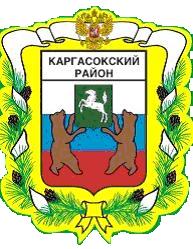 МУНИЦИПАЛЬНОЕ ОБРАЗОВАНИЕ «Каргасокский район»ТОМСКАЯ ОБЛАСТЬДУМА КАРГАСОКСКОГО РАЙОНАРассмотрев отчет Координационного совета о реализации в 2014 году Комплексной программы социально-экономического развития Муниципального образования «Каргасокский район» Томской области на 2010-2015 годы,Дума Каргасокского района РЕШИЛА:Утвердить отчет Координационного совета о реализации в 2014 году Комплексной программы социально-экономического развития Муниципального образования «Каргасокский район» Томской области на 2010-2015 годы согласно приложению к настоящему решению.Настоящее решение опубликовать в порядке, предусмотренном статьей 42 Устава муниципального образования «Каргасокский район», утвержденного решением Думы Каргасокского района от 17.04.2013г. № 195 «О принятии Устава муниципального образования «Каргасокский район».Утверждено решениемДумы Каргасокского района от 12.08.2015 №  378Приложение Отчето реализации Комплексной программы социально экономического развитиямуниципального образования «Каргасокский район» Томской области на 2010 -2015 годыВыполнение мероприятий в 2014 году Комплексной программы социально-экономического развития муниципального образования «Каргасокский район» на 2010-2015 годы2. Результаты оценки Комплексной программы социально-экономического развития муниципального образования «Каргасокский район» Томской области на 2010-2015 годы за 2014 год.Таблица 1. Показатели для проведения мониторинга и оценки выполнения мероприятий Комплексной программы социально-экономического развития Аудиторы:Бударина Н.Н.            ____________________Андрейчук Т.В.          ____________________Рублёва В.А.               ____________________Ожогина И.А.             ____________________РЕШЕНИЕРЕШЕНИЕРЕШЕНИЕ12.08.2015№ 376 с. Каргасокс. КаргасокОб утверждении отчета о реализации в 2014 году Комплексной программы социально-экономического развития Муниципального образования «Каргасокский район» Томской области на 2010-2015 годы Председатель Думы Каргасокского районаВ.А. ПротазовГлава Каргасокского районаА.П.Ащеулов № п/пОсновные мероприятияРазвернутая структура мероприятийОтветственный исполнитель/ соисполнительСроки испол-нения (год)Объем и источники финансирования (тыс. руб.)Объем и источники финансирования (тыс. руб.)Объем и источники финансирования (тыс. руб.)Объем и источники финансирования (тыс. руб.)Объем и источники финансирования (тыс. руб.)Показатель оценки выполнения мероприятий№ п/пОсновные мероприятияРазвернутая структура мероприятийОтветственный исполнитель/ соисполнительСроки испол-нения (год)Объем и источники финансирования (тыс. руб.)Объем и источники финансирования (тыс. руб.)Объем и источники финансирования (тыс. руб.)Объем и источники финансирования (тыс. руб.)Объем и источники финансирования (тыс. руб.)Показатель оценки выполнения мероприятий№ п/пОсновные мероприятияРазвернутая структура мероприятийОтветственный исполнитель/ соисполнительСроки испол-нения (год)всегообластнойместныйфедеральныйпрочиеПоказатель оценки выполнения мероприятий1234567891011Направление 1 . Повышение эффективности использования природно-ресурсного потенциала территорииНаправление 1 . Повышение эффективности использования природно-ресурсного потенциала территорииНаправление 1 . Повышение эффективности использования природно-ресурсного потенциала территорииНаправление 1 . Повышение эффективности использования природно-ресурсного потенциала территорииНаправление 1 . Повышение эффективности использования природно-ресурсного потенциала территорииНаправление 1 . Повышение эффективности использования природно-ресурсного потенциала территорииНаправление 1 . Повышение эффективности использования природно-ресурсного потенциала территорииНаправление 1 . Повышение эффективности использования природно-ресурсного потенциала территорииНаправление 1 . Повышение эффективности использования природно-ресурсного потенциала территорииНаправление 1 . Повышение эффективности использования природно-ресурсного потенциала территорииНаправление 1 . Повышение эффективности использования природно-ресурсного потенциала территорииПриоритет 1.1. Организация сотрудничества с предприятиями нефтегазового сектора в рамках социального партнерстваПриоритет 1.1. Организация сотрудничества с предприятиями нефтегазового сектора в рамках социального партнерстваПриоритет 1.1. Организация сотрудничества с предприятиями нефтегазового сектора в рамках социального партнерстваПриоритет 1.1. Организация сотрудничества с предприятиями нефтегазового сектора в рамках социального партнерстваПриоритет 1.1. Организация сотрудничества с предприятиями нефтегазового сектора в рамках социального партнерстваПриоритет 1.1. Организация сотрудничества с предприятиями нефтегазового сектора в рамках социального партнерстваПриоритет 1.1. Организация сотрудничества с предприятиями нефтегазового сектора в рамках социального партнерстваПриоритет 1.1. Организация сотрудничества с предприятиями нефтегазового сектора в рамках социального партнерстваПриоритет 1.1. Организация сотрудничества с предприятиями нефтегазового сектора в рамках социального партнерстваПриоритет 1.1. Организация сотрудничества с предприятиями нефтегазового сектора в рамках социального партнерстваПриоритет 1.1. Организация сотрудничества с предприятиями нефтегазового сектора в рамках социального партнерства1.1.1.Совершенствование и развитие форм социального партнерства1. Развитие взаимовыгодных отношений по совместному созданию и эксплуатации социальных и инфраструктурных объектов.Администрация Каргасокского района / Глава Каргасокского района, заместитель Главы Каргасокского района по экономикеплан 201436 050,00---36 050,001. Количество совместно реализованных с недропользователями проектов, ед. -- 13 проектов всего, в т.ч. 8 проектов строительства
2. Объем спонсорской помощи территории, млн. руб. -- 39,045 млн. руб. 1.1.1.Совершенствование и развитие форм социального партнерства1. Развитие взаимовыгодных отношений по совместному созданию и эксплуатации социальных и инфраструктурных объектов.Администрация Каргасокского района / Глава Каргасокского района, заместитель Главы Каргасокского района по экономикефакт 201439 045,10---39 045,101. Количество совместно реализованных с недропользователями проектов, ед. -- 13 проектов всего, в т.ч. 8 проектов строительства
2. Объем спонсорской помощи территории, млн. руб. -- 39,045 млн. руб. 1.1.1.Совершенствование и развитие форм социального партнерства2. Организация работы по расширению круга предприятий нефтегазового сектора – участников соглашений о социальном партнерстве.Администрация Каргасокского района  / Глава Каргасокского района, заместитель Главы Каргасокского района по экономикеплан 2014- ---- 1. Количество соглашений о социальном партнерстве, ед. -- 9 соглашений
2. Удельный вес числа организаций нефтегазово-го сектора – участников территориального соглашения о социальном партнерстве в общем числе организаций нефтегазового сектора, ведущих деятельность на территории района, %. -- 100 %1.1.1.Совершенствование и развитие форм социального партнерства2. Организация работы по расширению круга предприятий нефтегазового сектора – участников соглашений о социальном партнерстве.Администрация Каргасокского района  / Глава Каргасокского района, заместитель Главы Каргасокского района по экономикефакт 2014-----1. Количество соглашений о социальном партнерстве, ед. -- 9 соглашений
2. Удельный вес числа организаций нефтегазово-го сектора – участников территориального соглашения о социальном партнерстве в общем числе организаций нефтегазового сектора, ведущих деятельность на территории района, %. -- 100 %Приоритет 1.2. Повышение инвестиционной привлекательности и развитие отраслей, основанных на использовании возобновляемых природных ресурсовПриоритет 1.2. Повышение инвестиционной привлекательности и развитие отраслей, основанных на использовании возобновляемых природных ресурсовПриоритет 1.2. Повышение инвестиционной привлекательности и развитие отраслей, основанных на использовании возобновляемых природных ресурсовПриоритет 1.2. Повышение инвестиционной привлекательности и развитие отраслей, основанных на использовании возобновляемых природных ресурсовПриоритет 1.2. Повышение инвестиционной привлекательности и развитие отраслей, основанных на использовании возобновляемых природных ресурсовПриоритет 1.2. Повышение инвестиционной привлекательности и развитие отраслей, основанных на использовании возобновляемых природных ресурсовПриоритет 1.2. Повышение инвестиционной привлекательности и развитие отраслей, основанных на использовании возобновляемых природных ресурсовПриоритет 1.2. Повышение инвестиционной привлекательности и развитие отраслей, основанных на использовании возобновляемых природных ресурсовПриоритет 1.2. Повышение инвестиционной привлекательности и развитие отраслей, основанных на использовании возобновляемых природных ресурсовПриоритет 1.2. Повышение инвестиционной привлекательности и развитие отраслей, основанных на использовании возобновляемых природных ресурсовПриоритет 1.2. Повышение инвестиционной привлекательности и развитие отраслей, основанных на использовании возобновляемых природных ресурсов1.2.1.Реализация скоординированных мер по отдельным аспектам природопользованияСогласование водных участков для осуществления промышленного  рыболовства, а так же территорий с целью пользования объектами животного мира.Администрация Каргасокского района / заместитель Главы  Каргасокского района по экономикеплан 2014-----1. Количество согласованных участков для промышленного рыболовства, ед. -- 15 ед. (в 2013 году – 44 ед.)
2. Количество согласованных территорий, ед. -- 0 (не было заявлений)
3. Количество проектов предприятий заготовительной отрасли,  получивших поддержку, ед. -- 0  (не было заявлений)
4.Действующая геоинформационная система -- в  2014 году создана Автоматизированная муниципальная информационная система «Территориальное устройство Каргасокского района» (АМИС ТУКР). Внедрение и адаптация системы будет осуществлена в 2015 году1.2.1.Реализация скоординированных мер по отдельным аспектам природопользованияСогласование водных участков для осуществления промышленного  рыболовства, а так же территорий с целью пользования объектами животного мира.Администрация Каргасокского района / заместитель Главы  Каргасокского района по экономикефакт 2014-----1. Количество согласованных участков для промышленного рыболовства, ед. -- 15 ед. (в 2013 году – 44 ед.)
2. Количество согласованных территорий, ед. -- 0 (не было заявлений)
3. Количество проектов предприятий заготовительной отрасли,  получивших поддержку, ед. -- 0  (не было заявлений)
4.Действующая геоинформационная система -- в  2014 году создана Автоматизированная муниципальная информационная система «Территориальное устройство Каргасокского района» (АМИС ТУКР). Внедрение и адаптация системы будет осуществлена в 2015 году1.2.2.Содействие развитию заготовительных и перерабатывающих предприятийОказание помощи в разработке и сопровождение бизнес-проектов местных предприятий заготовительной отраслиАдминистрация Каргасокского района / отдел экономики и социального развитияплан 2014-----1. Количество согласованных участков для промышленного рыболовства, ед. -- 15 ед. (в 2013 году – 44 ед.)
2. Количество согласованных территорий, ед. -- 0 (не было заявлений)
3. Количество проектов предприятий заготовительной отрасли,  получивших поддержку, ед. -- 0  (не было заявлений)
4.Действующая геоинформационная система -- в  2014 году создана Автоматизированная муниципальная информационная система «Территориальное устройство Каргасокского района» (АМИС ТУКР). Внедрение и адаптация системы будет осуществлена в 2015 году1.2.2.Содействие развитию заготовительных и перерабатывающих предприятийОказание помощи в разработке и сопровождение бизнес-проектов местных предприятий заготовительной отраслиАдминистрация Каргасокского района / отдел экономики и социального развитияфакт 2014- -- -- 1. Количество согласованных участков для промышленного рыболовства, ед. -- 15 ед. (в 2013 году – 44 ед.)
2. Количество согласованных территорий, ед. -- 0 (не было заявлений)
3. Количество проектов предприятий заготовительной отрасли,  получивших поддержку, ед. -- 0  (не было заявлений)
4.Действующая геоинформационная система -- в  2014 году создана Автоматизированная муниципальная информационная система «Территориальное устройство Каргасокского района» (АМИС ТУКР). Внедрение и адаптация системы будет осуществлена в 2015 году1.2.3.Информационное наполнение геоинформационной системы, обеспечивающей оперативный учет всех видов природных ресурсов района (ГИС технологии)Ведение работы по оперативному обновлению геоинформационной системыАдминистрация Каргасокского района / отдел по управлению муниципальным имуществом и земельными ресурсамиплан 2014150,00-150,00--1. Количество согласованных участков для промышленного рыболовства, ед. -- 15 ед. (в 2013 году – 44 ед.)
2. Количество согласованных территорий, ед. -- 0 (не было заявлений)
3. Количество проектов предприятий заготовительной отрасли,  получивших поддержку, ед. -- 0  (не было заявлений)
4.Действующая геоинформационная система -- в  2014 году создана Автоматизированная муниципальная информационная система «Территориальное устройство Каргасокского района» (АМИС ТУКР). Внедрение и адаптация системы будет осуществлена в 2015 году1.2.3.Информационное наполнение геоинформационной системы, обеспечивающей оперативный учет всех видов природных ресурсов района (ГИС технологии)Ведение работы по оперативному обновлению геоинформационной системыАдминистрация Каргасокского района / отдел по управлению муниципальным имуществом и земельными ресурсамифакт 2014455,00400,8054,20--1. Количество согласованных участков для промышленного рыболовства, ед. -- 15 ед. (в 2013 году – 44 ед.)
2. Количество согласованных территорий, ед. -- 0 (не было заявлений)
3. Количество проектов предприятий заготовительной отрасли,  получивших поддержку, ед. -- 0  (не было заявлений)
4.Действующая геоинформационная система -- в  2014 году создана Автоматизированная муниципальная информационная система «Территориальное устройство Каргасокского района» (АМИС ТУКР). Внедрение и адаптация системы будет осуществлена в 2015 годуНаправление 2. Развитие человеческого потенциала территорииНаправление 2. Развитие человеческого потенциала территорииНаправление 2. Развитие человеческого потенциала территорииНаправление 2. Развитие человеческого потенциала территорииНаправление 2. Развитие человеческого потенциала территорииНаправление 2. Развитие человеческого потенциала территорииНаправление 2. Развитие человеческого потенциала территорииНаправление 2. Развитие человеческого потенциала территорииНаправление 2. Развитие человеческого потенциала территорииНаправление 2. Развитие человеческого потенциала территорииНаправление 2. Развитие человеческого потенциала территорииПриоритет 2.1. Повышение уровня деловой активности населения и развитие предпринимательстваПриоритет 2.1. Повышение уровня деловой активности населения и развитие предпринимательстваПриоритет 2.1. Повышение уровня деловой активности населения и развитие предпринимательстваПриоритет 2.1. Повышение уровня деловой активности населения и развитие предпринимательстваПриоритет 2.1. Повышение уровня деловой активности населения и развитие предпринимательстваПриоритет 2.1. Повышение уровня деловой активности населения и развитие предпринимательстваПриоритет 2.1. Повышение уровня деловой активности населения и развитие предпринимательстваПриоритет 2.1. Повышение уровня деловой активности населения и развитие предпринимательстваПриоритет 2.1. Повышение уровня деловой активности населения и развитие предпринимательстваПриоритет 2.1. Повышение уровня деловой активности населения и развитие предпринимательстваПриоритет 2.1. Повышение уровня деловой активности населения и развитие предпринимательства2.1.1.Поддержание работы информационного сайта Каргасокского районаПоддержание  работы информационного сайта (в разделе «Полезные ссылки» размещать ссылки на сайты, содержащие информацию для субъектов малого и среднего предпринимательства)Администрация Каргасокского района / отдел экономики и социального развития / помощник Главы Каргасокского района по связям с общественностьюплан 2014-----Доля субъектов малого предпринимательства, удовлетворенных доступностью и качеством информации на сайте, % -- 58 %2.1.1.Поддержание работы информационного сайта Каргасокского районаПоддержание  работы информационного сайта (в разделе «Полезные ссылки» размещать ссылки на сайты, содержащие информацию для субъектов малого и среднего предпринимательства)Администрация Каргасокского района / отдел экономики и социального развития / помощник Главы Каргасокского района по связям с общественностьюфакт 2014-----Доля субъектов малого предпринимательства, удовлетворенных доступностью и качеством информации на сайте, % -- 58 %2.1.2.Формирование посредством районных СМИ позитивного образа предпринимателя1. Информационная, финансовая  поддержка материалов СМИ по проблемам малого предпринимательства.Администрация Каргасокского района / отдел экономики и социального развития / помощник Главы Каргасокского района по связям с общественностьюплан 2014-----1. Количество публикаций о малом бизнесе, ед. -- 35 ед.
2. Количество проведенных совещаний по вопросам малого предпринимательства, ед. -- 12 ед.2.1.2.Формирование посредством районных СМИ позитивного образа предпринимателя2. Проведение совещаний  по вопросам малого предпринимательства Каргасокского районаАдминистрация Каргасокского района / отдел экономики и социального развития / помощник Главы Каргасокского района по связям с общественностьюфакт 2014-----1. Количество публикаций о малом бизнесе, ед. -- 35 ед.
2. Количество проведенных совещаний по вопросам малого предпринимательства, ед. -- 12 ед.2.1.3.Размещение муниципальных закупок среди субъектов малого предпринимательстваПроведение котировок, конкурсов, аукционов среди субъектов малого предпринимательства в объеме до 20%.Администрация Каргасокского района /  отдел экономики и социального развитияплан 2014-----1. Количество проведен-ных торгов среди субъек-тов малого предпринима-тельства, ед.  -- 98 ед., в т.ч. эл. аукционы - 82 ед., запросы котировок - 
16 ед.
2. Среднее количество участников – субъектов малого предприниматель-ства - размещения заказа в одних торгах , ед. -- 22.1.3.Размещение муниципальных закупок среди субъектов малого предпринимательстваПроведение котировок, конкурсов, аукционов среди субъектов малого предпринимательства в объеме до 20%.Администрация Каргасокского района /  отдел экономики и социального развитияфакт 201486 093,002 456,0083 637,00--1. Количество проведен-ных торгов среди субъек-тов малого предпринима-тельства, ед.  -- 98 ед., в т.ч. эл. аукционы - 82 ед., запросы котировок - 
16 ед.
2. Среднее количество участников – субъектов малого предприниматель-ства - размещения заказа в одних торгах , ед. -- 22.1.4.Формирование и осуществление муниципальной программы развития малого и среднего предпринимательстваДМЦП «Развитие предпринимательства в Каргасокском районе в 2011-2014 гг»Администрация Каргасокского района /  отдел экономики и социального развитияплан 20142 500,00-1 000,001 500,00-Наличие утвержденной программы. Муниципальная программа «Развитие субъектов малого и среднего предпринимательства в Каргасокском районе на 2011-2014 гг, утверждена постановлением АКР от 14.01.2011 № 12.1.4.Формирование и осуществление муниципальной программы развития малого и среднего предпринимательстваДМЦП «Развитие предпринимательства в Каргасокском районе в 2011-2014 гг»Администрация Каргасокского района /  отдел экономики и социального развитияфакт 20142 605,60255,60850,001 500,00-Наличие утвержденной программы. Муниципальная программа «Развитие субъектов малого и среднего предпринимательства в Каргасокском районе на 2011-2014 гг, утверждена постановлением АКР от 14.01.2011 № 12.1.5.Обеспечение информирования населения и субъектов малого и среднего предпринимательства о действующих программах поддержки малого и среднего предпринимательства на территории томской области и Каргасокского района1. Размещение на сайте Администрации Каргасокского района, районной газете «Северная правда» публикаций о проводимых конкурсах предпринимательских проектов.  
2. Проведение консультаций, в том числе через АНО «Центр развития сельского предпринимательства»Администрация Каргасокского района /  отдел экономики и социального развитияплан 2014-----Рост количества субъектов малого и среднего предпринимательства, получивших поддержку, % -- - 14,3 % (в 2014 году получили поддержку 
6 ед., в 2013 году - 7 ед.)2.1.5.Обеспечение информирования населения и субъектов малого и среднего предпринимательства о действующих программах поддержки малого и среднего предпринимательства на территории томской области и Каргасокского района1. Размещение на сайте Администрации Каргасокского района, районной газете «Северная правда» публикаций о проводимых конкурсах предпринимательских проектов.  
2. Проведение консультаций, в том числе через АНО «Центр развития сельского предпринимательства»Администрация Каргасокского района /  отдел экономики и социального развитияфакт 2014-----Рост количества субъектов малого и среднего предпринимательства, получивших поддержку, % -- - 14,3 % (в 2014 году получили поддержку 
6 ед., в 2013 году - 7 ед.)2.1.6.Разработка и внедрение комплекса мер, нацеленных на улучшение качества подготовки бизнес-планов и инвестиционных предложений субъектами малого и среднего бизнеса (стимулирование развития соответствующего сектора бизнес-услуг)Оказание методической помощи субъектам малого и среднего бизнеса, а так же  организациям, оказывающим услуги по бизнес-планированию, подготовке инвестиционных предложений и т.п.Администрация Каргасокского района /  отдел экономики и социального развитияплан 2014-----1. Число обратившихся за помощью в подготовке бизнес-планов, чел. -- 
16 чел.
2. Количество победителей в областных и районных конкурсах по поддержке предпринима-тельства, ед. -- 6 ед. 
3. Количество малых предприятий, ед. -- 90 ед.
4. Количество занятых на малых предприятиях, человек. -- 360 чел.
5. Количество индивидуальных предпринимателей, чел. -- 491 чел.
6. Количество занятых у индивидуальных предпринимателей, человек. -- 982 чел.
7. Доля занятых в малом бизнесе от общей численности занятых в экономике, %. -- 12,9 %
8. Прирост количества малых предприятий и индивидуальных предпринимателей в год, ед. -- в 2014 году произошло сокращение СМП на 19  (в течение 2014 года снято с учета 10 ИП)2.1.6.Разработка и внедрение комплекса мер, нацеленных на улучшение качества подготовки бизнес-планов и инвестиционных предложений субъектами малого и среднего бизнеса (стимулирование развития соответствующего сектора бизнес-услуг)Оказание методической помощи субъектам малого и среднего бизнеса, а так же  организациям, оказывающим услуги по бизнес-планированию, подготовке инвестиционных предложений и т.п.Администрация Каргасокского района /  отдел экономики и социального развитияфакт 201430,00 -30,00--1. Число обратившихся за помощью в подготовке бизнес-планов, чел. -- 
16 чел.
2. Количество победителей в областных и районных конкурсах по поддержке предпринима-тельства, ед. -- 6 ед. 
3. Количество малых предприятий, ед. -- 90 ед.
4. Количество занятых на малых предприятиях, человек. -- 360 чел.
5. Количество индивидуальных предпринимателей, чел. -- 491 чел.
6. Количество занятых у индивидуальных предпринимателей, человек. -- 982 чел.
7. Доля занятых в малом бизнесе от общей численности занятых в экономике, %. -- 12,9 %
8. Прирост количества малых предприятий и индивидуальных предпринимателей в год, ед. -- в 2014 году произошло сокращение СМП на 19  (в течение 2014 года снято с учета 10 ИП)2.1.7.Стимулирование развития рынка консалтинговых услуг для малого и среднего бизнесаПоддержка и обеспечение функционирования АНО «Центр развития сельского предпринимательства»Администрация Каргасокского района /  отдел экономики и социального развитияплан 2014-----1. Количество субъектов малого предпринимательства, являющихся потребителями услуг Центра поддержки предпринимательства, ед. -- 119 ед.
2. Доля субъектов малого предпринимательства, удовлетворенных доступностью и качеством предоставляемых консультационных услуг, %-- 58 %2.1.7.Стимулирование развития рынка консалтинговых услуг для малого и среднего бизнесаПоддержка и обеспечение функционирования АНО «Центр развития сельского предпринимательства»Администрация Каргасокского района /  отдел экономики и социального развитияфакт 2014415,60255,60160,00-- 1. Количество субъектов малого предпринимательства, являющихся потребителями услуг Центра поддержки предпринимательства, ед. -- 119 ед.
2. Доля субъектов малого предпринимательства, удовлетворенных доступностью и качеством предоставляемых консультационных услуг, %-- 58 %Приоритет 2.2. Повышение эффективности рынка трудаПриоритет 2.2. Повышение эффективности рынка трудаПриоритет 2.2. Повышение эффективности рынка трудаПриоритет 2.2. Повышение эффективности рынка трудаПриоритет 2.2. Повышение эффективности рынка трудаПриоритет 2.2. Повышение эффективности рынка трудаПриоритет 2.2. Повышение эффективности рынка трудаПриоритет 2.2. Повышение эффективности рынка трудаПриоритет 2.2. Повышение эффективности рынка трудаПриоритет 2.2. Повышение эффективности рынка трудаПриоритет 2.2. Повышение эффективности рынка трудаСоздание условий для формирования эффективного рынка трудаСоздание условий для формирования эффективного рынка трудаСоздание условий для формирования эффективного рынка трудаСоздание условий для формирования эффективного рынка трудаСоздание условий для формирования эффективного рынка трудаСоздание условий для формирования эффективного рынка трудаСоздание условий для формирования эффективного рынка трудаСоздание условий для формирования эффективного рынка трудаСоздание условий для формирования эффективного рынка трудаСоздание условий для формирования эффективного рынка трудаСоздание условий для формирования эффективного рынка труда2.2.1.Оказание содействия занятости населения и социальной поддержки безработным гражданам1. Содействие гражданам в поиске подходящей работы, а работодателям - в подборе необходимых работниковОГКУ «Центр занятости населения Каргасокского района»план 201418 000,00--18 000,00-1. Количество граждан, зарегистрированных в качестве ищущих работу, чел. -- 1 410 чел.
2. Удельный вес занятых в реальном секторе экономике в общем числе занятых в районе, %. -- 95%
3. Количество удовлетворённых заявок работодателей, ед. -- 
614 ед.2.2.1.Оказание содействия занятости населения и социальной поддержки безработным гражданам1. Содействие гражданам в поиске подходящей работы, а работодателям - в подборе необходимых работниковОГКУ «Центр занятости населения Каргасокского района»факт 201416 538,90--16 538,90-1. Количество граждан, зарегистрированных в качестве ищущих работу, чел. -- 1 410 чел.
2. Удельный вес занятых в реальном секторе экономике в общем числе занятых в районе, %. -- 95%
3. Количество удовлетворённых заявок работодателей, ед. -- 
614 ед.2.2.1.Оказание содействия занятости населения и социальной поддержки безработным гражданам2. Информирование о положении на рынке трудаОГКУ «Центр занятости населения Каргасокского района»план 201475,0075,00---1. Численность граждан, получивших информационные услуги, чел. -- 2 326 чел.
2. Численность работода-телей, получивших информационные услуги, чел. -- 143 чел.2.2.1.Оказание содействия занятости населения и социальной поддержки безработным гражданам2. Информирование о положении на рынке трудаОГКУ «Центр занятости населения Каргасокского района»факт 201428,1028,10---1. Численность граждан, получивших информационные услуги, чел. -- 2 326 чел.
2. Численность работода-телей, получивших информационные услуги, чел. -- 143 чел.2.2.1.Оказание содействия занятости населения и социальной поддержки безработным гражданам3. Организация ярмарок вакансий и учебных рабочих мест«Центр занятости населения Каргасокского района»план 201423,0023,00---Количество организованных ярмарок вакансий и учебных рабочих  мест, ед. -- 
18 ед.2.2.1.Оказание содействия занятости населения и социальной поддержки безработным гражданам3. Организация ярмарок вакансий и учебных рабочих мест«Центр занятости населения Каргасокского района»факт 20148,908,90---Количество организованных ярмарок вакансий и учебных рабочих  мест, ед. -- 
18 ед.2.2.1.Оказание содействия занятости населения и социальной поддержки безработным гражданам4. Организация и проведение оплачиваемых общественных работОГКУ «Центр занятости населения Каргасокского района» / Администрация Каргасокского района /  органы местного самоуправления сельских поселенийплан 20142 082,00500,001 000,00-582,00Количество заключенных  срочных трудовых договоров на период участия в общественных работах, ед. -- 219 ед.2.2.1.Оказание содействия занятости населения и социальной поддержки безработным гражданам4. Организация и проведение оплачиваемых общественных работОГКУ «Центр занятости населения Каргасокского района» / Администрация Каргасокского района /  органы местного самоуправления сельских поселенийфакт 20143 571,50546,601 533,1-1 491,80Количество заключенных  срочных трудовых договоров на период участия в общественных работах, ед. -- 219 ед.2.2.1.Оказание содействия занятости населения и социальной поддержки безработным гражданам5. Организация временного трудоустройства отдельных категорий гражданОГКУ «Центр занятости населения Каргасокского района» / Администрация Каргасокского района /  органы местного самоуправления сельских поселенийплан 20142 845,201 045,201 400,00-400,001. Количество граждан, трудоустроенных на временные рабочие места, организованные на условиях договора с работодателями, чел. -- 439 чел. 
2. Количество безработных граждан из числа испытывающих трудности в поиске работы, трудоустроенных на временные рабочие места, чел.-- 50 чел.  
3. Количество безработных граждан в возрасте от 18 до 20 лет из числа выпускников учреждений начального и среднего профессионального образования, ищущих работу впервые, трудоустроенных на временные рабочие места, чел.-- 1 чел. 
4. Количество трудоустроенных несовершеннолетних граждан на временные рабочие места в свободное от учебы время, чел. -- 388 чел.2.2.1.Оказание содействия занятости населения и социальной поддержки безработным гражданам5. Организация временного трудоустройства отдельных категорий гражданОГКУ «Центр занятости населения Каргасокского района» / Администрация Каргасокского района /  органы местного самоуправления сельских поселенийфакт 20143 163,901 064,901 376,80-722,201. Количество граждан, трудоустроенных на временные рабочие места, организованные на условиях договора с работодателями, чел. -- 439 чел. 
2. Количество безработных граждан из числа испытывающих трудности в поиске работы, трудоустроенных на временные рабочие места, чел.-- 50 чел.  
3. Количество безработных граждан в возрасте от 18 до 20 лет из числа выпускников учреждений начального и среднего профессионального образования, ищущих работу впервые, трудоустроенных на временные рабочие места, чел.-- 1 чел. 
4. Количество трудоустроенных несовершеннолетних граждан на временные рабочие места в свободное от учебы время, чел. -- 388 чел.2.2.1.Оказание содействия занятости населения и социальной поддержки безработным гражданам6. Содействие самозанятости безработных гражданОГКУ «Центр занятости населения Каргасокского района» / отдел экономики и социального развитияплан 2014780,00780,00---1. Численность безработных граждан получивших услуги, чел. -- 46 чел.
2. Численность безработных граждан, организовавших собственное дело, чел. -- 10 чел.2.2.1.Оказание содействия занятости населения и социальной поддержки безработным гражданам6. Содействие самозанятости безработных гражданОГКУ «Центр занятости населения Каргасокского района» / отдел экономики и социального развитияфакт 2014780,90780,90---1. Численность безработных граждан получивших услуги, чел. -- 46 чел.
2. Численность безработных граждан, организовавших собственное дело, чел. -- 10 чел.2.2.1.Оказание содействия занятости населения и социальной поддержки безработным гражданам7. Разработка планов совместных мероприятий Администрации района с ОГКУ «Центр занятости населения Каргасокского района»ОГКУ «Центр занятости населения Каргасокского района» /  отдел экономики и социального развитияплан 2014-----1. Утвержденный план -- организация временной занятости населения - выделение финансовых средств на выплату зарплаты.
2. Уровень общей безработицы, %. -- 3,7 %2.2.1.Оказание содействия занятости населения и социальной поддержки безработным гражданам7. Разработка планов совместных мероприятий Администрации района с ОГКУ «Центр занятости населения Каргасокского района»ОГКУ «Центр занятости населения Каргасокского района» /  отдел экономики и социального развитияфакт 2014-----1. Утвержденный план -- организация временной занятости населения - выделение финансовых средств на выплату зарплаты.
2. Уровень общей безработицы, %. -- 3,7 %2.2.2.Разработка и реализация механизмов по переобучению и трудоустройству персонала реструктуризируемых или ликвидируемых предприятий в соответствии с требованиями рынка труда1. Организация опережающего обучения  и повышения квалификации персонала реструктуризируемых или ликвидируемых предприятийОГКУ «Центр занятости населения Каргасокского района»план 2014-----1. Число работников предприятий, прошедших обучение, по направлению Центра занятости, чел. -- 0
2. Число работников предприятий, прошедших курсы  повышения квалификации по направлению Центра занятости, чел. -- 02.2.2.Разработка и реализация механизмов по переобучению и трудоустройству персонала реструктуризируемых или ликвидируемых предприятий в соответствии с требованиями рынка труда1. Организация опережающего обучения  и повышения квалификации персонала реструктуризируемых или ликвидируемых предприятийОГКУ «Центр занятости населения Каргасокского района»факт 2014-----1. Число работников предприятий, прошедших обучение, по направлению Центра занятости, чел. -- 0
2. Число работников предприятий, прошедших курсы  повышения квалификации по направлению Центра занятости, чел. -- 02.2.2.Разработка и реализация механизмов по переобучению и трудоустройству персонала реструктуризируемых или ликвидируемых предприятий в соответствии с требованиями рынка труда2. Организация профессиональной ориентации граждан в целях выбора сферы деятельности (профессии) и психологическая поддержка безработных гражданОГКУ «Центр занятости населения Каргасокского района»план 201480,0080,00---1. Количество оказанных профинформационных услуг, ед. -- 778 чел.
2. Количество оказанных услуг по психологическому консультированию и коррекции, ед. -- 123 чел. 2.2.2.Разработка и реализация механизмов по переобучению и трудоустройству персонала реструктуризируемых или ликвидируемых предприятий в соответствии с требованиями рынка труда2. Организация профессиональной ориентации граждан в целях выбора сферы деятельности (профессии) и психологическая поддержка безработных гражданОГКУ «Центр занятости населения Каргасокского района»факт 2014-----1. Количество оказанных профинформационных услуг, ед. -- 778 чел.
2. Количество оказанных услуг по психологическому консультированию и коррекции, ед. -- 123 чел. 2.2.2.Разработка и реализация механизмов по переобучению и трудоустройству персонала реструктуризируемых или ликвидируемых предприятий в соответствии с требованиями рынка труда3.Профессиональная подготовка, переподготовка и повышение квалификации безработных гражданОГКУ «Центр занятости населения Каргасокского района»план 20141 070,001 070,00---Количество безработных граждан, прошедших профессиональное обучение, тыс. чел -- 62 чел.2.2.2.Разработка и реализация механизмов по переобучению и трудоустройству персонала реструктуризируемых или ликвидируемых предприятий в соответствии с требованиями рынка труда3.Профессиональная подготовка, переподготовка и повышение квалификации безработных гражданОГКУ «Центр занятости населения Каргасокского района»факт 2014989,70989,70---Количество безработных граждан, прошедших профессиональное обучение, тыс. чел -- 62 чел.2.2.3.Создание  условий для участия предприятий нефтегазового комплекса  района в процессе профориентации учащихся образовательных учреждений и  их последующего трудоустройства в нефтегазовую отрасльОрганизация встреч руководителей и ведущих специалистов предприятий нефтегазового комплекса с учащимися образовательных учреждений района, проведение мастер-классов.Администрация Каргасокского района / заместитель Главы Каргасокского района по социальным вопросам. Управление образования опеки и попечительства муниципального образования «Каргасокский район»план 201410,00-10,00--1. Количество проведенных встреч руководителей и ведущих специалистов предприятий нефтегазового комплекса с учащимися образовательных учреждений района, ед.  -- 0 ед., встречи не проводились. 
2. Количество выпускников учебных заведений, трудоустроенных на предприятиях нефтегазового комплекса, чел. -- информация отсутствует.2.2.3.Создание  условий для участия предприятий нефтегазового комплекса  района в процессе профориентации учащихся образовательных учреждений и  их последующего трудоустройства в нефтегазовую отрасльОрганизация встреч руководителей и ведущих специалистов предприятий нефтегазового комплекса с учащимися образовательных учреждений района, проведение мастер-классов.Администрация Каргасокского района / заместитель Главы Каргасокского района по социальным вопросам. Управление образования опеки и попечительства муниципального образования «Каргасокский район»факт 2014-----1. Количество проведенных встреч руководителей и ведущих специалистов предприятий нефтегазового комплекса с учащимися образовательных учреждений района, ед.  -- 0 ед., встречи не проводились. 
2. Количество выпускников учебных заведений, трудоустроенных на предприятиях нефтегазового комплекса, чел. -- информация отсутствует.Содействие развитию личных подсобных хозяйствСодействие развитию личных подсобных хозяйствСодействие развитию личных подсобных хозяйствСодействие развитию личных подсобных хозяйствСодействие развитию личных подсобных хозяйствСодействие развитию личных подсобных хозяйствСодействие развитию личных подсобных хозяйствСодействие развитию личных подсобных хозяйствСодействие развитию личных подсобных хозяйствСодействие развитию личных подсобных хозяйствСодействие развитию личных подсобных хозяйств2.2.4.Реализация приоритетного национального проекта «Развитие АПК» на территории Каргасокского района1. Оказание консультационных услуг по кредитованию малых форм хозяйствования. Субсидирование части процентной ставки по сельскохозяйственным кредитам.Администрация Каргасокского района /  отдел экономики и социального развитияплан 2014120,006,00-114,00-1. Валовая продукция сельского хозяйства, млн. руб. -- 298,62 млн.руб. 
2. Индекс физического объема производства сельскохозяйственной продукции, в %. -- 81,0%
3. Количество КРС в хозяйствах населения, тыс. голов. -- 
1,262 тыс. голов 
4. Производство мяса (в живом весе), тонн. -- 
455 тн.
5. Производство молока, тонн. -- 2 791 тн.2.2.4.Реализация приоритетного национального проекта «Развитие АПК» на территории Каргасокского района1. Оказание консультационных услуг по кредитованию малых форм хозяйствования. Субсидирование части процентной ставки по сельскохозяйственным кредитам.Администрация Каргасокского района /  отдел экономики и социального развитияфакт 2014101,5313,96-87,57-1. Валовая продукция сельского хозяйства, млн. руб. -- 298,62 млн.руб. 
2. Индекс физического объема производства сельскохозяйственной продукции, в %. -- 81,0%
3. Количество КРС в хозяйствах населения, тыс. голов. -- 
1,262 тыс. голов 
4. Производство мяса (в живом весе), тонн. -- 
455 тн.
5. Производство молока, тонн. -- 2 791 тн.2.2.4.Реализация приоритетного национального проекта «Развитие АПК» на территории Каргасокского района2. Оказание помощи населению по завозу кормов. Оказание помощи в обеспече-нии населения молод-няком домашнего скота и качественным семенным материа-лом. Возмещение затрат гражданам, ведущим ЛПХ, по искусственному осеменению КРС.Администрация Каргасокского района /  отдел экономики и социального развитияплан 2014272,0036,00236,00--1. Валовая продукция сельского хозяйства, млн. руб. -- 298,62 млн.руб. 
2. Индекс физического объема производства сельскохозяйственной продукции, в %. -- 81,0%
3. Количество КРС в хозяйствах населения, тыс. голов. -- 
1,262 тыс. голов 
4. Производство мяса (в живом весе), тонн. -- 
455 тн.
5. Производство молока, тонн. -- 2 791 тн.2.2.4.Реализация приоритетного национального проекта «Развитие АПК» на территории Каргасокского района2. Оказание помощи населению по завозу кормов. Оказание помощи в обеспече-нии населения молод-няком домашнего скота и качественным семенным материа-лом. Возмещение затрат гражданам, ведущим ЛПХ, по искусственному осеменению КРС.Администрация Каргасокского района /  отдел экономики и социального развитияфакт 201497,8997,89---1. Валовая продукция сельского хозяйства, млн. руб. -- 298,62 млн.руб. 
2. Индекс физического объема производства сельскохозяйственной продукции, в %. -- 81,0%
3. Количество КРС в хозяйствах населения, тыс. голов. -- 
1,262 тыс. голов 
4. Производство мяса (в живом весе), тонн. -- 
455 тн.
5. Производство молока, тонн. -- 2 791 тн.Обеспечение устойчивого роста денежных  доходов населенияОбеспечение устойчивого роста денежных  доходов населенияОбеспечение устойчивого роста денежных  доходов населенияОбеспечение устойчивого роста денежных  доходов населенияОбеспечение устойчивого роста денежных  доходов населенияОбеспечение устойчивого роста денежных  доходов населенияОбеспечение устойчивого роста денежных  доходов населенияОбеспечение устойчивого роста денежных  доходов населенияОбеспечение устойчивого роста денежных  доходов населенияОбеспечение устойчивого роста денежных  доходов населенияОбеспечение устойчивого роста денежных  доходов населения2.2.5.Реализация комплекса мер по повышению уровня заработной платы1.Реализация мероп-риятий поэтапного повышения мини-мального уровня месячной заработной платы работников бюджетных организа-ций до величины прожиточного минимума. 2.Организация пере-говорного процесса с работодателями о доведении минимального уровня месячной заработной платы работников внебюджетного сектора экономики района до величины прожиточного мини-мума трудоспособ-ного населения. 
3. Проведение мероп-риятий по легализации заработной платы.Администрация Каргасокского района / МРИ ФНС №6 по ТОплан 2014-----1.Положительная динамика отношения заработной платы работников бюджетной сферы к прожиточному минимуму, разы -- 
4,3 раза
2. Отношение заработной платы в бюджетной сфере к величине средней заработной плате по району, %. -- 69,2 %   
3. Номинальная начисленная заработная плата, тыс. руб. -- 
44,237 тыс. руб.2.2.5.Реализация комплекса мер по повышению уровня заработной платы1.Реализация мероп-риятий поэтапного повышения мини-мального уровня месячной заработной платы работников бюджетных организа-ций до величины прожиточного минимума. 2.Организация пере-говорного процесса с работодателями о доведении минимального уровня месячной заработной платы работников внебюджетного сектора экономики района до величины прожиточного мини-мума трудоспособ-ного населения. 
3. Проведение мероп-риятий по легализации заработной платы.Администрация Каргасокского района / МРИ ФНС №6 по ТОфакт 2014-----1.Положительная динамика отношения заработной платы работников бюджетной сферы к прожиточному минимуму, разы -- 
4,3 раза
2. Отношение заработной платы в бюджетной сфере к величине средней заработной плате по району, %. -- 69,2 %   
3. Номинальная начисленная заработная плата, тыс. руб. -- 
44,237 тыс. руб.2.2.6.Совершенствование и развитие форм социального партнерства, направленных на повышение уровня оплаты труда занятого населения, социальных гарантий, охраны труда и т.д.1. Принятие и реализа-ция территориального соглашения о социаль-ном партнерстве, направленных на повышение уровня жизни населения, содействии занятости,  улучшению охраны и условий труда работающих граждан. 2. Организация работы по расширению круга организаций и объеди-нений работодателей – участников соглаше-ний о социальном партнерстве.Администрация Каргасокского района / заместитель Главы Каргасокского района по экономикеплан 2014-----Увеличение числа работодателей – участников Соглашения о социальном партнерстве, ед. -- увеличения не было2.2.6.Совершенствование и развитие форм социального партнерства, направленных на повышение уровня оплаты труда занятого населения, социальных гарантий, охраны труда и т.д.1. Принятие и реализа-ция территориального соглашения о социаль-ном партнерстве, направленных на повышение уровня жизни населения, содействии занятости,  улучшению охраны и условий труда работающих граждан. 2. Организация работы по расширению круга организаций и объеди-нений работодателей – участников соглаше-ний о социальном партнерстве.Администрация Каргасокского района / заместитель Главы Каргасокского района по экономикефакт 2014-----Увеличение числа работодателей – участников Соглашения о социальном партнерстве, ед. -- увеличения не было2.2.7.Оказание адресной помощи населениюОказание адресной социальной помощи лицам, оказавшимся в трудной жизненной ситуации.Администрация Каргасокского района / ОГКУ «Центр социальной поддержки населения Каргасокского района»план 20141 100,00600,00500,00--Доля граждан, получивших адресную помощь из числа граждан, обратившихся и имеющих право на адресную помощь, % -- 68 %2.2.7.Оказание адресной помощи населениюОказание адресной социальной помощи лицам, оказавшимся в трудной жизненной ситуации.Администрация Каргасокского района / ОГКУ «Центр социальной поддержки населения Каргасокского района»факт 20143 541,043 541,04---Доля граждан, получивших адресную помощь из числа граждан, обратившихся и имеющих право на адресную помощь, % -- 68 %Обеспечение доступности к качественному образованиюОбеспечение доступности к качественному образованиюОбеспечение доступности к качественному образованиюОбеспечение доступности к качественному образованиюОбеспечение доступности к качественному образованиюОбеспечение доступности к качественному образованиюОбеспечение доступности к качественному образованиюОбеспечение доступности к качественному образованиюОбеспечение доступности к качественному образованиюОбеспечение доступности к качественному образованиюОбеспечение доступности к качественному образованию2.2.8.Обеспечение функционирования и развития образовательных учрежденийДошкольное образование:
1. Приведение к лицензионным норма-тивам по количествен-ному составу (напол-няемости) групп в соответствии с типовым положением о дошкольном образовательном учреждении в РФ и требованиям СанПиН 2.4.1.1249-ОЗ. 
2. Организация  образовательного процесса в группах дошкольного образования на базе общеобразовательных учреждений. 
3. Организация предшкольного образования на базе общеобразовательных учреждений.Администрация Каргасокского района  / Управление образования опеки и попечительства муниципального образования «Каргасокский район»план 20147 800,004 900,002 900,00--1. Охват детей дошкольным образованием, % -- 
76,45 %
2. Обеспеченность детей дошкольными образовательными учреждениями, детей на 100 мест -- 114чел. 
3. Доля детей, посещающих группы дошкольного образования на базе общеобразовательных учреждений, % -- 11,8 %2.2.8.Обеспечение функционирования и развития образовательных учрежденийДошкольное образование:
1. Приведение к лицензионным норма-тивам по количествен-ному составу (напол-няемости) групп в соответствии с типовым положением о дошкольном образовательном учреждении в РФ и требованиям СанПиН 2.4.1.1249-ОЗ. 
2. Организация  образовательного процесса в группах дошкольного образования на базе общеобразовательных учреждений. 
3. Организация предшкольного образования на базе общеобразовательных учреждений.Администрация Каргасокского района  / Управление образования опеки и попечительства муниципального образования «Каргасокский район»факт 2014141 094,275 917,450 556,80-14 620,001. Охват детей дошкольным образованием, % -- 
76,45 %
2. Обеспеченность детей дошкольными образовательными учреждениями, детей на 100 мест -- 114чел. 
3. Доля детей, посещающих группы дошкольного образования на базе общеобразовательных учреждений, % -- 11,8 %2.2.8.Обеспечение функционирования и развития образовательных учрежденийОбщее образование:  Организация  образовательного процесса в общеобразовательных учреждениях, реализующих государственные стандарты начального общего, основного общего, среднего (полного) общего образованияАдминистрация Каргасокского района  / Управление образования опеки и попечительства муниципального образования «Каргасокский район»план 2014284 721,0185 60094 121,005 000,00-Охват детей от 6,5 до 18 лет, обучающихся в общеобразовательных учреждениях, реализую-щих государственные стандарты начального общего, основного обще-го, среднего (полного) общего образования от общего числа молодежи от 6,5 до 18 лет, проживающих на территории района, % --
99,0 %2.2.8.Обеспечение функционирования и развития образовательных учрежденийОбщее образование:  Организация  образовательного процесса в общеобразовательных учреждениях, реализующих государственные стандарты начального общего, основного общего, среднего (полного) общего образованияАдминистрация Каргасокского района  / Управление образования опеки и попечительства муниципального образования «Каргасокский район»факт 2014424 652,9307371,7111 129,26 152,00-Охват детей от 6,5 до 18 лет, обучающихся в общеобразовательных учреждениях, реализую-щих государственные стандарты начального общего, основного обще-го, среднего (полного) общего образования от общего числа молодежи от 6,5 до 18 лет, проживающих на территории района, % --
99,0 %2.2.8.Обеспечение функционирования и развития образовательных учрежденийДополнительное образование: Развитие и реализация форм предоставления образования по программам дополнительного образования детейАдминистрация Каргасокского района  / Управление образования опеки и попечительства муниципального образования «Каргасокский район»план 201419 512,00600,0018 912,00--Охват детей 5-18 лет программами дополнительного образования от общего количества обучающихся, % -- 32,73%2.2.8.Обеспечение функционирования и развития образовательных учрежденийДополнительное образование: Развитие и реализация форм предоставления образования по программам дополнительного образования детейАдминистрация Каргасокского района  / Управление образования опеки и попечительства муниципального образования «Каргасокский район»факт 201432 004,807 472,0024 192,80-340,00Охват детей 5-18 лет программами дополнительного образования от общего количества обучающихся, % -- 32,73%2.2.9.Обеспечение безопасного подвоза обучающихся к образовательным учреждениям (в рамках приоритетного национального проекта «Образование»).1. Приобретение школьных автобусов. 2. Организация подвоза учащихся.Администрация Каргасокского района  / Управление образования опеки и попечительства муниципального образования «Каргасокский район»план 20142 541,00-2 541,00--Удельный вес наличия автотранспортных средств к общей потребности, % -- 100%2.2.9.Обеспечение безопасного подвоза обучающихся к образовательным учреждениям (в рамках приоритетного национального проекта «Образование»).1. Приобретение школьных автобусов. 2. Организация подвоза учащихся.Администрация Каргасокского района  / Управление образования опеки и попечительства муниципального образования «Каргасокский район»факт 20142 335,001 155,001 180,00--Удельный вес наличия автотранспортных средств к общей потребности, % -- 100%2.2.10.Организация ежемесячных выплат вознаграждения за классное руководство (в рамках приоритетного национального проекта «Образование»)Организация выплат вознаграждения за классное руководство в подведомственных учреждениях (за счет средств областного и федерального бюджетов).Администрация Каргасокского района  / Управление образования опеки и попечительства муниципального образования «Каргасокский район»план 2014-----Обеспечение выплат вознаграждения за классное руководство в муниципальных образовательных учреждениях, % -- 0 %2.2.10.Организация ежемесячных выплат вознаграждения за классное руководство (в рамках приоритетного национального проекта «Образование»)Организация выплат вознаграждения за классное руководство в подведомственных учреждениях (за счет средств областного и федерального бюджетов).Администрация Каргасокского района  / Управление образования опеки и попечительства муниципального образования «Каргасокский район»факт 2014-----Обеспечение выплат вознаграждения за классное руководство в муниципальных образовательных учреждениях, % -- 0 %2.2.11.Создание условий для реализации модернизации структуры и содержания системы общего образования1. Информатизация учреждений образования (в рамках приоритетного национального проекта «Образование»).Администрация Каргасокского района  / Управление образования опеки и попечительства муниципального образования «Каргасокский район»план 2014250,00250,00---Доля образовательных учреждений, оснащенных современной компьютерной техникой, % -- 100 %2.2.11.Создание условий для реализации модернизации структуры и содержания системы общего образования1. Информатизация учреждений образования (в рамках приоритетного национального проекта «Образование»).Администрация Каргасокского района  / Управление образования опеки и попечительства муниципального образования «Каргасокский район»факт 2014250,00250,00---Доля образовательных учреждений, оснащенных современной компьютерной техникой, % -- 100 %2.2.11.Создание условий для реализации модернизации структуры и содержания системы общего образования2. Обеспечение  поддержки образовательных учреждений, внедряющих инновационные образовательные программы (в рамках приоритетного национального проекта «Образование»).Администрация Каргасокского района  / Управление образования опеки и попечительства муниципального образования «Каргасокский район»план 2014300,00300,00---Удельный вес образовательных учреждений, внедряющих инновационные образовательные программы, от общего количества образовательных учреждений всех типов и видов, % -- 50%2.2.11.Создание условий для реализации модернизации структуры и содержания системы общего образования2. Обеспечение  поддержки образовательных учреждений, внедряющих инновационные образовательные программы (в рамках приоритетного национального проекта «Образование»).Администрация Каргасокского района  / Управление образования опеки и попечительства муниципального образования «Каргасокский район»факт 2014123,00123,00---Удельный вес образовательных учреждений, внедряющих инновационные образовательные программы, от общего количества образовательных учреждений всех типов и видов, % -- 50%2.2.11.Создание условий для реализации модернизации структуры и содержания системы общего образования3.Организационное обеспечение реализа-ции комплексного проекта модернизации системы образования в Томской области: организация и прове-дение повышения квалификации по различным формам обучения с информационно-методическим обеспечениемАдминистрация Каргасокского района  / Управление образования опеки и попечительства муниципального образования «Каргасокский район»план 2014250,00250,00---Удельный вес работников образования, прошедших повышение квалификации по различным формам обучения, от общей численности работников образования, % -- 41,7%2.2.11.Создание условий для реализации модернизации структуры и содержания системы общего образования3.Организационное обеспечение реализа-ции комплексного проекта модернизации системы образования в Томской области: организация и прове-дение повышения квалификации по различным формам обучения с информационно-методическим обеспечениемАдминистрация Каргасокского района  / Управление образования опеки и попечительства муниципального образования «Каргасокский район»факт 2014250,00250,00---Удельный вес работников образования, прошедших повышение квалификации по различным формам обучения, от общей численности работников образования, % -- 41,7%2.2.11.Создание условий для реализации модернизации структуры и содержания системы общего образования4.ДЦП "Развитие инфраструктуры системы образования муниципального образования "Каргасокский район" на  2013 - 2015гг.  с перспективой до 2020г."Администрация Каргасокского района  / Управление образования опеки и попечительства муниципального образования «Каргасокский район»план 201436 000,00-36 000,00--2.2.11.Создание условий для реализации модернизации структуры и содержания системы общего образования4.ДЦП "Развитие инфраструктуры системы образования муниципального образования "Каргасокский район" на  2013 - 2015гг.  с перспективой до 2020г."Администрация Каргасокского района  / Управление образования опеки и попечительства муниципального образования «Каргасокский район»факт 201464 715,059 213,1155 501,94--2.2.12.Создание условий для развития сети образовательных  учреждений района и получения качественного образования:1. Строительство, капитальный и текущий ремонт зданий образовательных учреждений.Администрация Каргасокского района  / Управление образования опеки и попечительства муниципального образования «Каргасокский район»/ МКУ УЖКХ и КСплан 201442 880,00-42 880,00--1. Доля школьников, обучающихся в образова-тельных учреждениях, отвечающих современ-ным требованиям к условиям осуществления образовательного процесса, %. -- 73,6%
2. Удельный вес бюджет-ных расходов на строи-тельство, капитальный и текущий ремонт образо-вательных учреждений в общем объеме расходов районного бюджета на образование, % -- 9,2 %
3. Удельный вес бюджет-ных расходов на оснаще-ние материально-техни-ческой базы учреждений образования в общем объеме расходов на образование, % -- 29,68%2.2.12.Создание условий для развития сети образовательных  учреждений района и получения качественного образования:1. Строительство, капитальный и текущий ремонт зданий образовательных учреждений.Администрация Каргасокского района  / Управление образования опеки и попечительства муниципального образования «Каргасокский район»/ МКУ УЖКХ и КСфакт 201463 823,309 213,1054 610,20--1. Доля школьников, обучающихся в образова-тельных учреждениях, отвечающих современ-ным требованиям к условиям осуществления образовательного процесса, %. -- 73,6%
2. Удельный вес бюджет-ных расходов на строи-тельство, капитальный и текущий ремонт образо-вательных учреждений в общем объеме расходов районного бюджета на образование, % -- 9,2 %
3. Удельный вес бюджет-ных расходов на оснаще-ние материально-техни-ческой базы учреждений образования в общем объеме расходов на образование, % -- 29,68%2.2.12.Создание условий для развития сети образовательных  учреждений района и получения качественного образования:2. Оснащение материально-технической базы образовательных учрежденийАдминистрация Каргасокского района  / Управление образования опеки и попечительства муниципального образования «Каргасокский район»/ МКУ УЖКХ и КСплан 20148 000,003 000,005 000,00--1. Доля школьников, обучающихся в образова-тельных учреждениях, отвечающих современ-ным требованиям к условиям осуществления образовательного процесса, %. -- 73,6%
2. Удельный вес бюджет-ных расходов на строи-тельство, капитальный и текущий ремонт образо-вательных учреждений в общем объеме расходов районного бюджета на образование, % -- 9,2 %
3. Удельный вес бюджет-ных расходов на оснаще-ние материально-техни-ческой базы учреждений образования в общем объеме расходов на образование, % -- 29,68%2.2.12.Создание условий для развития сети образовательных  учреждений района и получения качественного образования:2. Оснащение материально-технической базы образовательных учрежденийАдминистрация Каргасокского района  / Управление образования опеки и попечительства муниципального образования «Каргасокский район»/ МКУ УЖКХ и КСфакт 20145 908,002 468,003 440,00--1. Доля школьников, обучающихся в образова-тельных учреждениях, отвечающих современ-ным требованиям к условиям осуществления образовательного процесса, %. -- 73,6%
2. Удельный вес бюджет-ных расходов на строи-тельство, капитальный и текущий ремонт образо-вательных учреждений в общем объеме расходов районного бюджета на образование, % -- 9,2 %
3. Удельный вес бюджет-ных расходов на оснаще-ние материально-техни-ческой базы учреждений образования в общем объеме расходов на образование, % -- 29,68%2.2.13.Проведение конкурсов профессионального мастерства для педагогов учреждений системы  образования, а так же организация и проведение районных мероприятий  для детейПроведение ежегодных конкурсов профессионального мастерства для педагогов: «Учитель года», «Воспитатель года», «Самый «классный» классный». Организация и проведение районных мероприятий  для детей: - краеведческие олимпиады;
- конкурсы: «Зажги свою звезду», «Молодые лидеры района», «Литературная гостиная», экологические конкурсы, конкурсы чтецов и д.р.Администрация Каргасокского района  / Управление образования опеки и попечительства муниципального образования «Каргасокский район»план 2014400,00-400,00--1. Удельный вес педагогов, привлеченных к участию в конкурсах, от общей численности педагогических работников % -- 16,8% 
2. Охват детей, привлеченных к участию в конкурсах, от общего числа детей, проживающих на территории Каргасокского района, %. -- 48,01%2.2.13.Проведение конкурсов профессионального мастерства для педагогов учреждений системы  образования, а так же организация и проведение районных мероприятий  для детейПроведение ежегодных конкурсов профессионального мастерства для педагогов: «Учитель года», «Воспитатель года», «Самый «классный» классный». Организация и проведение районных мероприятий  для детей: - краеведческие олимпиады;
- конкурсы: «Зажги свою звезду», «Молодые лидеры района», «Литературная гостиная», экологические конкурсы, конкурсы чтецов и д.р.Администрация Каргасокского района  / Управление образования опеки и попечительства муниципального образования «Каргасокский район»факт 2014332,00   -332,00--1. Удельный вес педагогов, привлеченных к участию в конкурсах, от общей численности педагогических работников % -- 16,8% 
2. Охват детей, привлеченных к участию в конкурсах, от общего числа детей, проживающих на территории Каргасокского района, %. -- 48,01%2.2.14.Подготовка, профессиональное развитие и аттестация педагогических и руководящих кадров системы образования (Организация подго-товки, переподготовки и повышения квалифи-кации  педагогических и руководящих кадров, аттестация педагоги-ческих и руководящих работников)Администрация Каргасокского района  / Управление образования опеки и попечительства муниципального образования «Каргасокский район»план 2014450,00400,0050,00 --Удельный вес педагогических работников, прошедших повышение квалификации и переподготовку в текущем году, от общей численности педагогических работников, % -- 41,7 %2.2.14.Подготовка, профессиональное развитие и аттестация педагогических и руководящих кадров системы образования (Организация подго-товки, переподготовки и повышения квалифи-кации  педагогических и руководящих кадров, аттестация педагоги-ческих и руководящих работников)Администрация Каргасокского района  / Управление образования опеки и попечительства муниципального образования «Каргасокский район»факт 20141 875,701 148,00727,70--Удельный вес педагогических работников, прошедших повышение квалификации и переподготовку в текущем году, от общей численности педагогических работников, % -- 41,7 %2.2.15.Реализация комплексного проекта модернизации образования1.Введение новой системы оплаты труда работников  образования, направленной на повышение доходов.Администрация Каргасокского района  / Управление образования опеки и попечительства муниципального образования «Каргасокский район»план 2014-----Доля  муниципальных образовательных учреждений, которые перешли на новую систему труда, от общего числа  муниципальных образовательных учреждений в Каргасокском районе, % -- 100 %2.2.15.Реализация комплексного проекта модернизации образования1.Введение новой системы оплаты труда работников  образования, направленной на повышение доходов.Администрация Каргасокского района  / Управление образования опеки и попечительства муниципального образования «Каргасокский район»факт 2014-----Доля  муниципальных образовательных учреждений, которые перешли на новую систему труда, от общего числа  муниципальных образовательных учреждений в Каргасокском районе, % -- 100 %2.2.15.Реализация комплексного проекта модернизации образования2. Переход на нормативное подушевое финансирование общеобразовательных учреждений.Администрация Каргасокского района  / Управление образования опеки и попечительства муниципального образования «Каргасокский район»план 2014185 600,0185 600---Доля муниципальных образовательных учреж-дений, получающих бюджетные средства на основе принципов норма-тивного подушевого финансирования, от общего числа муници-пальных образовательных учреждений в Каргасок-ском районе, % -- 100%2.2.15.Реализация комплексного проекта модернизации образования2. Переход на нормативное подушевое финансирование общеобразовательных учреждений.Администрация Каргасокского района  / Управление образования опеки и попечительства муниципального образования «Каргасокский район»факт 2014185 600,0 185 600---Доля муниципальных образовательных учреж-дений, получающих бюджетные средства на основе принципов норма-тивного подушевого финансирования, от общего числа муници-пальных образовательных учреждений в Каргасок-ском районе, % -- 100%2.2.15.Реализация комплексного проекта модернизации образования3. Расширение общественного участия в управлении образованием.Администрация Каргасокского района  / Управление образования опеки и попечительства муниципального образования «Каргасокский район»план 201435,0035,00---Доля образовательных учреждений, в которых согласно зарегистриро-ванному уставу создан и действует орган самоуп-равления, обеспечиваю-щий демократический, государственно- общест-венный характер управле-ния образовательным учреждением, обладаю-щий комплексом управ-ленческих полномочий, в том числе по принятию решений о распределении средств стимулирующей части фонда оплаты труда образовательного учреждения, % -- 100 %2.2.15.Реализация комплексного проекта модернизации образования3. Расширение общественного участия в управлении образованием.Администрация Каргасокского района  / Управление образования опеки и попечительства муниципального образования «Каргасокский район»факт 201435,0035,00---Доля образовательных учреждений, в которых согласно зарегистриро-ванному уставу создан и действует орган самоуп-равления, обеспечиваю-щий демократический, государственно- общест-венный характер управле-ния образовательным учреждением, обладаю-щий комплексом управ-ленческих полномочий, в том числе по принятию решений о распределении средств стимулирующей части фонда оплаты труда образовательного учреждения, % -- 100 %Направление 3. Формирование благоприятной среды для жизнедеятельности населенияНаправление 3. Формирование благоприятной среды для жизнедеятельности населенияНаправление 3. Формирование благоприятной среды для жизнедеятельности населенияНаправление 3. Формирование благоприятной среды для жизнедеятельности населенияНаправление 3. Формирование благоприятной среды для жизнедеятельности населенияНаправление 3. Формирование благоприятной среды для жизнедеятельности населенияНаправление 3. Формирование благоприятной среды для жизнедеятельности населенияНаправление 3. Формирование благоприятной среды для жизнедеятельности населенияНаправление 3. Формирование благоприятной среды для жизнедеятельности населенияНаправление 3. Формирование благоприятной среды для жизнедеятельности населенияНаправление 3. Формирование благоприятной среды для жизнедеятельности населенияПриоритет 3.1. Обеспечение доступности к качественным платным услугамПриоритет 3.1. Обеспечение доступности к качественным платным услугамПриоритет 3.1. Обеспечение доступности к качественным платным услугамПриоритет 3.1. Обеспечение доступности к качественным платным услугамПриоритет 3.1. Обеспечение доступности к качественным платным услугамПриоритет 3.1. Обеспечение доступности к качественным платным услугамПриоритет 3.1. Обеспечение доступности к качественным платным услугамПриоритет 3.1. Обеспечение доступности к качественным платным услугамПриоритет 3.1. Обеспечение доступности к качественным платным услугамПриоритет 3.1. Обеспечение доступности к качественным платным услугамПриоритет 3.1. Обеспечение доступности к качественным платным услугам3.1.1.Повышение эффективности использования энергоресурсовПовышение эффектив-ности, устойчивости и надежности функци-онирования жилищно-коммунальных систем для населения; ста-билизация и снижение темпов роста стоимос-ти жилищно-комму-нальных услуг для потребителей путем реализации плана  мероприятий по внедрению энергосберегающих технологий. Реализация МЦП «Модернизация основных фондов ЖКХ» и  ДМЦП «Обеспечение энерге-тической эффектив-ности и энергосбере-жения на территории Каргасокского района на  2011 – 2015 гг.»Администрация Каргасокского района /  МКУ УЖКХ и КСплан 2014-----1. Утвержденный план мероприятий. 
2. Объем инвестиций в модернизацию жилищно-коммунальной сферы, млн. руб. – 17,32 млн. руб.
3. Общее количество модернизированных объектов ЖКХ, ед. -- 2 ед. (ДЭС в п. Молодежный, БМК Средневасюганской СОШ)
4. Общее количество реконструированных объектов ЖКХ, ед. -- 1 ед.
(Реконструкция ВЛ-10/0,4 кВ в с. Новый Васюган, в т.ч.: - ВЛ-0,4 кВ - 1 481 м.,
- ВЛ-10 кВ - 518 м.)
5. Износ основных фондов ЖКХ, тыс. руб. -- 
81 484,29 тыс. руб.
6. Повышение уровня собираемости платежей за ЖКУ -- 99 %
7.  Количество аварий на системах ЖКХ, ед. -- 03.1.1.Повышение эффективности использования энергоресурсовПовышение эффектив-ности, устойчивости и надежности функци-онирования жилищно-коммунальных систем для населения; ста-билизация и снижение темпов роста стоимос-ти жилищно-комму-нальных услуг для потребителей путем реализации плана  мероприятий по внедрению энергосберегающих технологий. Реализация МЦП «Модернизация основных фондов ЖКХ» и  ДМЦП «Обеспечение энерге-тической эффектив-ности и энергосбере-жения на территории Каргасокского района на  2011 – 2015 гг.»Администрация Каргасокского района /  МКУ УЖКХ и КСфакт 201430 783,202 134,3021 740,941 368,435 539,531. Утвержденный план мероприятий. 
2. Объем инвестиций в модернизацию жилищно-коммунальной сферы, млн. руб. – 17,32 млн. руб.
3. Общее количество модернизированных объектов ЖКХ, ед. -- 2 ед. (ДЭС в п. Молодежный, БМК Средневасюганской СОШ)
4. Общее количество реконструированных объектов ЖКХ, ед. -- 1 ед.
(Реконструкция ВЛ-10/0,4 кВ в с. Новый Васюган, в т.ч.: - ВЛ-0,4 кВ - 1 481 м.,
- ВЛ-10 кВ - 518 м.)
5. Износ основных фондов ЖКХ, тыс. руб. -- 
81 484,29 тыс. руб.
6. Повышение уровня собираемости платежей за ЖКУ -- 99 %
7.  Количество аварий на системах ЖКХ, ед. -- 03.1.2.Проведение сбалансированной тарифной политики1. Обеспечение обоснованности и прозрачности принимаемых тарифных решенийАдминистрация Каргасокского района /  администрации сельских поселенийплан 2014-----Средний рост тарифов на товары и услуги органи-заций коммунального комплекса, оказывающих услуги в сфере водоснаб-жения, водоотведения, теплоснабжения, не превышающий предель-ных индексов максималь-но возможного изменения тарифов на данные услуги -- Средний рост тарифов не превысил предельных индексов максимально возможных изменений тарифов на данные услуги в 2014 году. 3.1.2.Проведение сбалансированной тарифной политики1. Обеспечение обоснованности и прозрачности принимаемых тарифных решенийАдминистрация Каргасокского района /  администрации сельских поселенийфакт 2014-----Средний рост тарифов на товары и услуги органи-заций коммунального комплекса, оказывающих услуги в сфере водоснаб-жения, водоотведения, теплоснабжения, не превышающий предель-ных индексов максималь-но возможного изменения тарифов на данные услуги -- Средний рост тарифов не превысил предельных индексов максимально возможных изменений тарифов на данные услуги в 2014 году. 3.1.3.Разработка и реализация мероприятий мониторинга оказывае-мых населению услугАнализ и мониторинг рынка потребительских услуг.Администрация Каргасокского района / отдел экономики и социального развитияплан 2014-----Объем платных услуг на душу населения, тыс. руб. -- 24,2 тыс. руб.3.1.3.Разработка и реализация мероприятий мониторинга оказывае-мых населению услугАнализ и мониторинг рынка потребительских услуг.Администрация Каргасокского района / отдел экономики и социального развитияфакт 2014-----Объем платных услуг на душу населения, тыс. руб. -- 24,2 тыс. руб.3.1.4.Участие в федеральных, областных целевых программах по развитию жилищно-коммунального комплекса. Реализация положений Жилищ-ного кодекса Россий-ской Федерации, касающихся выбора способа управления жилищным фондом, деятельности управ-ляющих организаций и создания органами местного самоуправ-ления условий для управления многоквар-тирными домамиСодействие органам местного самоуправления поселений  в создании условий для управления многоквартирными домами. Капитальный ремонт многоквартирных домов за счет средств фонда реформирования ЖКХ.Администрация Каргасокского района / отдел экономики и социального развития / сельские поселенияплан 2014-----1. Удельный вес многоквартирных домов, управление которыми осуществляется способами управления, предусмотренными Жилищным кодексом РФ, % -- 65,9 %
2. Доля капитально отремонтированных многоквартирных домов в общем объеме многоквартирных домов, % -- 0,0 % (капитальный ремонт многоквартирных домов не проводился)3.1.4.Участие в федеральных, областных целевых программах по развитию жилищно-коммунального комплекса. Реализация положений Жилищ-ного кодекса Россий-ской Федерации, касающихся выбора способа управления жилищным фондом, деятельности управ-ляющих организаций и создания органами местного самоуправ-ления условий для управления многоквар-тирными домамиСодействие органам местного самоуправления поселений  в создании условий для управления многоквартирными домами. Капитальный ремонт многоквартирных домов за счет средств фонда реформирования ЖКХ.Администрация Каргасокского района / отдел экономики и социального развития / сельские поселенияфакт 2014-----1. Удельный вес многоквартирных домов, управление которыми осуществляется способами управления, предусмотренными Жилищным кодексом РФ, % -- 65,9 %
2. Доля капитально отремонтированных многоквартирных домов в общем объеме многоквартирных домов, % -- 0,0 % (капитальный ремонт многоквартирных домов не проводился)3.1.5.Реализация комплекса мер по обеспечению доступности и качества бюджетных услугРазработка и утверждение стандартов качества бюджетных услуг.Администрация Каргасокского района/ Управление образования и попечительства муниципального образования «Каргасокский район»/  Отдел культуры Администрации Каргасокского района / МБУЗ «Каргасокская ЦРБ» /сельские поселенияплан 2014-----Удельный вес бюджетных услуг, на которые разработаны и  утверждены стандарты качества, от общего количества бюджетных услуг, указанных в консолидированном перечне бюджетных услуг, оказываемых населению Каргасокского района, % 
 -- показатель устарел3.1.5.Реализация комплекса мер по обеспечению доступности и качества бюджетных услугРазработка и утверждение стандартов качества бюджетных услуг.Администрация Каргасокского района/ Управление образования и попечительства муниципального образования «Каргасокский район»/  Отдел культуры Администрации Каргасокского района / МБУЗ «Каргасокская ЦРБ» /сельские поселенияфакт 2014-----Удельный вес бюджетных услуг, на которые разработаны и  утверждены стандарты качества, от общего количества бюджетных услуг, указанных в консолидированном перечне бюджетных услуг, оказываемых населению Каргасокского района, % 
 -- показатель устарелПриоритет 3.2. Развитие жилищной, транспортной и бытовой инфраструктуры, благоустройствоПриоритет 3.2. Развитие жилищной, транспортной и бытовой инфраструктуры, благоустройствоПриоритет 3.2. Развитие жилищной, транспортной и бытовой инфраструктуры, благоустройствоПриоритет 3.2. Развитие жилищной, транспортной и бытовой инфраструктуры, благоустройствоПриоритет 3.2. Развитие жилищной, транспортной и бытовой инфраструктуры, благоустройствоПриоритет 3.2. Развитие жилищной, транспортной и бытовой инфраструктуры, благоустройствоПриоритет 3.2. Развитие жилищной, транспортной и бытовой инфраструктуры, благоустройствоПриоритет 3.2. Развитие жилищной, транспортной и бытовой инфраструктуры, благоустройствоПриоритет 3.2. Развитие жилищной, транспортной и бытовой инфраструктуры, благоустройствоПриоритет 3.2. Развитие жилищной, транспортной и бытовой инфраструктуры, благоустройствоПриоритет 3.2. Развитие жилищной, транспортной и бытовой инфраструктуры, благоустройство3.2.1.Разработка и реализация комплекса мероприятий по развитию автомобильного,  воздушного, водного  транспорта1. Обновление муниципального автобусного парка и парка водного транспорта.Администрация Каргасокского района / отдел по управлению муниципальным имуществом и земельными ресурсамиплан 2014-----1. Утвержденный комплекс мероприятий. 
2. Объем перевозок грузов по каждому виду транспорта, тонн. -- 342,6 тн.
3. Грузооборот по видам транспорта общего пользования, млн. тонно-км. -- 54,4 млн. тн. км.
4. Объем перевозок  пассажиров, тыс. человек. -- всего 878,741 тыс.чел.
5. Пассажирооборот по видам транспорта общего пользования, тыс. пассажиро-км.-- всего 10 335,063 тыс. пас.км.  
6. оказана помощь 110 малоимущим гражданам3.2.1.Разработка и реализация комплекса мероприятий по развитию автомобильного,  воздушного, водного  транспорта1. Обновление муниципального автобусного парка и парка водного транспорта.Администрация Каргасокского района / отдел по управлению муниципальным имуществом и земельными ресурсамифакт 20142 484,35-2 484,35 --1. Утвержденный комплекс мероприятий. 
2. Объем перевозок грузов по каждому виду транспорта, тонн. -- 342,6 тн.
3. Грузооборот по видам транспорта общего пользования, млн. тонно-км. -- 54,4 млн. тн. км.
4. Объем перевозок  пассажиров, тыс. человек. -- всего 878,741 тыс.чел.
5. Пассажирооборот по видам транспорта общего пользования, тыс. пассажиро-км.-- всего 10 335,063 тыс. пас.км.  
6. оказана помощь 110 малоимущим гражданам3.2.1.Разработка и реализация комплекса мероприятий по развитию автомобильного,  воздушного, водного  транспорта2. Содействие в оформлении земельных участков для посадочных площадок.Администрация Каргасокского района / отдел по управлению муниципальным имуществом и земельными ресурсамиплан 2014-----1. Утвержденный комплекс мероприятий. 
2. Объем перевозок грузов по каждому виду транспорта, тонн. -- 342,6 тн.
3. Грузооборот по видам транспорта общего пользования, млн. тонно-км. -- 54,4 млн. тн. км.
4. Объем перевозок  пассажиров, тыс. человек. -- всего 878,741 тыс.чел.
5. Пассажирооборот по видам транспорта общего пользования, тыс. пассажиро-км.-- всего 10 335,063 тыс. пас.км.  
6. оказана помощь 110 малоимущим гражданам3.2.1.Разработка и реализация комплекса мероприятий по развитию автомобильного,  воздушного, водного  транспорта2. Содействие в оформлении земельных участков для посадочных площадок.Администрация Каргасокского района / отдел по управлению муниципальным имуществом и земельными ресурсамифакт 2014-----1. Утвержденный комплекс мероприятий. 
2. Объем перевозок грузов по каждому виду транспорта, тонн. -- 342,6 тн.
3. Грузооборот по видам транспорта общего пользования, млн. тонно-км. -- 54,4 млн. тн. км.
4. Объем перевозок  пассажиров, тыс. человек. -- всего 878,741 тыс.чел.
5. Пассажирооборот по видам транспорта общего пользования, тыс. пассажиро-км.-- всего 10 335,063 тыс. пас.км.  
6. оказана помощь 110 малоимущим гражданам3.2.1.Разработка и реализация комплекса мероприятий по развитию автомобильного,  воздушного, водного  транспорта3. Обустройство и содержание посадочных площадок в поселениях района.Администрация Каргасокского района/сельские поселенияплан 2014-----1. Утвержденный комплекс мероприятий. 
2. Объем перевозок грузов по каждому виду транспорта, тонн. -- 342,6 тн.
3. Грузооборот по видам транспорта общего пользования, млн. тонно-км. -- 54,4 млн. тн. км.
4. Объем перевозок  пассажиров, тыс. человек. -- всего 878,741 тыс.чел.
5. Пассажирооборот по видам транспорта общего пользования, тыс. пассажиро-км.-- всего 10 335,063 тыс. пас.км.  
6. оказана помощь 110 малоимущим гражданам3.2.1.Разработка и реализация комплекса мероприятий по развитию автомобильного,  воздушного, водного  транспорта3. Обустройство и содержание посадочных площадок в поселениях района.Администрация Каргасокского района/сельские поселенияфакт 2014-----1. Утвержденный комплекс мероприятий. 
2. Объем перевозок грузов по каждому виду транспорта, тонн. -- 342,6 тн.
3. Грузооборот по видам транспорта общего пользования, млн. тонно-км. -- 54,4 млн. тн. км.
4. Объем перевозок  пассажиров, тыс. человек. -- всего 878,741 тыс.чел.
5. Пассажирооборот по видам транспорта общего пользования, тыс. пассажиро-км.-- всего 10 335,063 тыс. пас.км.  
6. оказана помощь 110 малоимущим гражданам3.2.1.Разработка и реализация комплекса мероприятий по развитию автомобильного,  воздушного, водного  транспорта4. Оказание материальной поддержки малоимущим слоям населения, пользующимся воздушным и водным  транспортом.Администрация Каргасокского района / заместитель Главы Каргасокского района по социальной работеплан 201410 040,00-10 040,00--1. Утвержденный комплекс мероприятий. 
2. Объем перевозок грузов по каждому виду транспорта, тонн. -- 342,6 тн.
3. Грузооборот по видам транспорта общего пользования, млн. тонно-км. -- 54,4 млн. тн. км.
4. Объем перевозок  пассажиров, тыс. человек. -- всего 878,741 тыс.чел.
5. Пассажирооборот по видам транспорта общего пользования, тыс. пассажиро-км.-- всего 10 335,063 тыс. пас.км.  
6. оказана помощь 110 малоимущим гражданам3.2.1.Разработка и реализация комплекса мероприятий по развитию автомобильного,  воздушного, водного  транспорта4. Оказание материальной поддержки малоимущим слоям населения, пользующимся воздушным и водным  транспортом.Администрация Каргасокского района / заместитель Главы Каргасокского района по социальной работефакт 2014422,04422,04---1. Утвержденный комплекс мероприятий. 
2. Объем перевозок грузов по каждому виду транспорта, тонн. -- 342,6 тн.
3. Грузооборот по видам транспорта общего пользования, млн. тонно-км. -- 54,4 млн. тн. км.
4. Объем перевозок  пассажиров, тыс. человек. -- всего 878,741 тыс.чел.
5. Пассажирооборот по видам транспорта общего пользования, тыс. пассажиро-км.-- всего 10 335,063 тыс. пас.км.  
6. оказана помощь 110 малоимущим гражданам3.2.2.Газификация населенных пунктовРеализация МЦП «Газификация Каргасокского района на период 2006-2010 гг.». ДМЦП «Газификация Каргасокского района  на 2011-2015 годы».Администрация Каргасокского района / МКУ УЖКХ и КСплан 201413 580,00-13 580,00--1. Утвержденная программа. Постановлением АКР от 10.11.2010 № 184 утверждена муниципаль-ная программа «Каргасокского района на период 2011-2015 годы"
2. Доля жилья, подключенного к централизованной сети газоснабжения, % -- 
36,2 %3.2.2.Газификация населенных пунктовРеализация МЦП «Газификация Каргасокского района на период 2006-2010 гг.». ДМЦП «Газификация Каргасокского района  на 2011-2015 годы».Администрация Каргасокского района / МКУ УЖКХ и КСфакт 201413 576,60- 13 576,60--1. Утвержденная программа. Постановлением АКР от 10.11.2010 № 184 утверждена муниципаль-ная программа «Каргасокского района на период 2011-2015 годы"
2. Доля жилья, подключенного к централизованной сети газоснабжения, % -- 
36,2 %3.2.3.Развитие сети централизованного водоснабжения в населенных пунктахСтроительство водопроводов. Строительство и реконструкция станций водоподготовки.Администрация Каргасокского района / заместитель Главы Каргасокского района вопросам по жизнеобеспечения района  /  МКУ УЖКХ и КСплан 201415 000,00-15 000,00--1. Доля жилья, оборудованного водопроводом, %. -- 
59,8 %3.2.3.Развитие сети централизованного водоснабжения в населенных пунктахСтроительство водопроводов. Строительство и реконструкция станций водоподготовки.Администрация Каргасокского района / заместитель Главы Каргасокского района вопросам по жизнеобеспечения района  /  МКУ УЖКХ и КСфакт 20143 873,80-3 873,80--1. Доля жилья, оборудованного водопроводом, %. -- 
59,8 %Приоритет 3.3. Жилищное строительство в экономически перспективных населенных пунктахПриоритет 3.3. Жилищное строительство в экономически перспективных населенных пунктахПриоритет 3.3. Жилищное строительство в экономически перспективных населенных пунктахПриоритет 3.3. Жилищное строительство в экономически перспективных населенных пунктахПриоритет 3.3. Жилищное строительство в экономически перспективных населенных пунктахПриоритет 3.3. Жилищное строительство в экономически перспективных населенных пунктахПриоритет 3.3. Жилищное строительство в экономически перспективных населенных пунктахПриоритет 3.3. Жилищное строительство в экономически перспективных населенных пунктахПриоритет 3.3. Жилищное строительство в экономически перспективных населенных пунктахПриоритет 3.3. Жилищное строительство в экономически перспективных населенных пунктахПриоритет 3.3. Жилищное строительство в экономически перспективных населенных пунктах3.3.1.Создание условий для обеспечения развития территории района и застройки экономически  перспективных населенных пунктов1.Комплексная подготовка площадок под застройку. 
2. Разработка и утверждение документов территориального планирования.Администрация Каргасокского района /  МКУ УЖКХ и КС , отдел по управлению муниципальным имуществом и земельными ресурсамиплан 2014-----1.Утвержденные документы территориального планирования. Схемы территориального планирования утверждены3.3.1.Создание условий для обеспечения развития территории района и застройки экономически  перспективных населенных пунктов1.Комплексная подготовка площадок под застройку. 
2. Разработка и утверждение документов территориального планирования.Администрация Каргасокского района /  МКУ УЖКХ и КС , отдел по управлению муниципальным имуществом и земельными ресурсамифакт 2014-----1.Утвержденные документы территориального планирования. Схемы территориального планирования утверждены3.3.1.Создание условий для обеспечения развития территории района и застройки экономически  перспективных населенных пунктов3. Обеспечение ком-мунальной, дорожно-транспортной инфрас-труктурой площадок для комплексного освоения в целях жилищного строительстваАдминистрация Каргасокского района /  МКУ УЖКХ и КСплан 2014-----2. Объем бюджетных инвестиций в строительство, млн. руб. -- 03.3.1.Создание условий для обеспечения развития территории района и застройки экономически  перспективных населенных пунктов3. Обеспечение ком-мунальной, дорожно-транспортной инфрас-труктурой площадок для комплексного освоения в целях жилищного строительстваАдминистрация Каргасокского района /  МКУ УЖКХ и КСфакт 2014-----2. Объем бюджетных инвестиций в строительство, млн. руб. -- 03.3.2.Разработка и реализация мероприятий по увеличению доступности приобретения жилья и объемов жилищного строительства в районе1.Реализация муни-ципальной программы по обеспечению жиль-ем жителей Каргасок-ского района в рамках реализации приори-тетного националь-ного проекта «Доступ-ное и комфортное жилье гражданам России» - МЦП «Предоставление молодым семьям господдержки на приобретение жилья на территории Каргасокского района на 2006-2010 гг.».  ДМЦП «Обеспечение жильем молодых семей на территории Каргасокского района на 2011-2015 гг.»Администрация Каргасокского района / отдел экономики и социального развитияплан 20143 300,001 300,001 000,001 000,00-1.Доля ветхого и аварийного жилья в общем жилом фонде, %. -- 5,3%
2.Число семей, улучшивших жилищные условия за счет программ, ед. -- 10 ед. (молодые семьи) 
3.Ввод в действие жилых домов за счет всех источников финансирования, тыс. кв. м. -- 3,7 тыс. м2
4. Объем кредитования населения в целях строительства и приобретения жилья, млн. руб.-- 7,15 млн.руб. (молодые семьи)3.3.2.Разработка и реализация мероприятий по увеличению доступности приобретения жилья и объемов жилищного строительства в районе1.Реализация муни-ципальной программы по обеспечению жиль-ем жителей Каргасок-ского района в рамках реализации приори-тетного националь-ного проекта «Доступ-ное и комфортное жилье гражданам России» - МЦП «Предоставление молодым семьям господдержки на приобретение жилья на территории Каргасокского района на 2006-2010 гг.».  ДМЦП «Обеспечение жильем молодых семей на территории Каргасокского района на 2011-2015 гг.»Администрация Каргасокского района / отдел экономики и социального развитияфакт 20144 755,00457,20579,10720,142 998,561.Доля ветхого и аварийного жилья в общем жилом фонде, %. -- 5,3%
2.Число семей, улучшивших жилищные условия за счет программ, ед. -- 10 ед. (молодые семьи) 
3.Ввод в действие жилых домов за счет всех источников финансирования, тыс. кв. м. -- 3,7 тыс. м2
4. Объем кредитования населения в целях строительства и приобретения жилья, млн. руб.-- 7,15 млн.руб. (молодые семьи)3.3.2.Разработка и реализация мероприятий по увеличению доступности приобретения жилья и объемов жилищного строительства в районе2. Реализация муници-пальной программы «Строительство жилья социального назначе-ния и ликвидация ветхого и аварийного жилищного фонда на 2007-2010 годы с прогнозом до 2020 года».Администрация Каргасокского района / отдел экономики и социального развитияплан 201410 000,00-10 000,00--1.Доля ветхого и аварийного жилья в общем жилом фонде, %. -- 5,3%
2.Число семей, улучшивших жилищные условия за счет программ, ед. -- 10 ед. (молодые семьи) 
3.Ввод в действие жилых домов за счет всех источников финансирования, тыс. кв. м. -- 3,7 тыс. м2
4. Объем кредитования населения в целях строительства и приобретения жилья, млн. руб.-- 7,15 млн.руб. (молодые семьи)3.3.2.Разработка и реализация мероприятий по увеличению доступности приобретения жилья и объемов жилищного строительства в районе2. Реализация муници-пальной программы «Строительство жилья социального назначе-ния и ликвидация ветхого и аварийного жилищного фонда на 2007-2010 годы с прогнозом до 2020 года».Администрация Каргасокского района / отдел экономики и социального развитияфакт 20149 085,60-9 019,90-65,701.Доля ветхого и аварийного жилья в общем жилом фонде, %. -- 5,3%
2.Число семей, улучшивших жилищные условия за счет программ, ед. -- 10 ед. (молодые семьи) 
3.Ввод в действие жилых домов за счет всех источников финансирования, тыс. кв. м. -- 3,7 тыс. м2
4. Объем кредитования населения в целях строительства и приобретения жилья, млн. руб.-- 7,15 млн.руб. (молодые семьи)3.3.2.Разработка и реализация мероприятий по увеличению доступности приобретения жилья и объемов жилищного строительства в районе3. Реализация долгос-рочной муниципаль-ной целевой програм-мы «Социальное раз-витие села до 2014 г.».Администрация Каргасокского района / отдел экономики и социального развитияплан 201434 700,00-8 300,003 600,0022 800,001.Доля ветхого и аварийного жилья в общем жилом фонде, %. -- 5,3%
2.Число семей, улучшивших жилищные условия за счет программ, ед. -- 10 ед. (молодые семьи) 
3.Ввод в действие жилых домов за счет всех источников финансирования, тыс. кв. м. -- 3,7 тыс. м2
4. Объем кредитования населения в целях строительства и приобретения жилья, млн. руб.-- 7,15 млн.руб. (молодые семьи)3.3.2.Разработка и реализация мероприятий по увеличению доступности приобретения жилья и объемов жилищного строительства в районе3. Реализация долгос-рочной муниципаль-ной целевой програм-мы «Социальное раз-витие села до 2014 г.».Администрация Каргасокского района / отдел экономики и социального развитияфакт 2014-----1.Доля ветхого и аварийного жилья в общем жилом фонде, %. -- 5,3%
2.Число семей, улучшивших жилищные условия за счет программ, ед. -- 10 ед. (молодые семьи) 
3.Ввод в действие жилых домов за счет всех источников финансирования, тыс. кв. м. -- 3,7 тыс. м2
4. Объем кредитования населения в целях строительства и приобретения жилья, млн. руб.-- 7,15 млн.руб. (молодые семьи)3.3.3.Переселение граждан из неперспективных (депрессивных) населенных пунктовРазработка и реализа-ция мероприятий муниципальной программы «Переселение граждан из неперспективных (депрессивных) населенных пунктов Каргасокского района»Администрация Каргасокского районаплан 2014-----Количество граждан переселенных за счет программы, чел. - 0 чел. (программа не разработана)3.3.3.Переселение граждан из неперспективных (депрессивных) населенных пунктовРазработка и реализа-ция мероприятий муниципальной программы «Переселение граждан из неперспективных (депрессивных) населенных пунктов Каргасокского района»Администрация Каргасокского районафакт 2014-----Количество граждан переселенных за счет программы, чел. - 0 чел. (программа не разработана)Приоритет 3.4. Обеспечение экологической и общественной безопасностиПриоритет 3.4. Обеспечение экологической и общественной безопасностиПриоритет 3.4. Обеспечение экологической и общественной безопасностиПриоритет 3.4. Обеспечение экологической и общественной безопасностиПриоритет 3.4. Обеспечение экологической и общественной безопасностиПриоритет 3.4. Обеспечение экологической и общественной безопасностиПриоритет 3.4. Обеспечение экологической и общественной безопасностиПриоритет 3.4. Обеспечение экологической и общественной безопасностиПриоритет 3.4. Обеспечение экологической и общественной безопасностиПриоритет 3.4. Обеспечение экологической и общественной безопасностиПриоритет 3.4. Обеспечение экологической и общественной безопасности3.4.1.Разработка и проведение комплекса мероприятий, направленных на формирование имиджа Каргасокского района  как экологически чистой территорииПроведение экологических акций с привлечением населения и школьников, в том числе проведение Всероссийских дней защиты от экологической опасности.Администрация Каргасокского района /  отдел экономики и социального развитияплан 2014-----Количество проведенных мероприятий направленных на формирование имиджа Каргасокского района  как экологически чистой территории, ед. --- 256 ед.3.4.1.Разработка и проведение комплекса мероприятий, направленных на формирование имиджа Каргасокского района  как экологически чистой территорииПроведение экологических акций с привлечением населения и школьников, в том числе проведение Всероссийских дней защиты от экологической опасности.Администрация Каргасокского района /  отдел экономики и социального развитияфакт 2014124,00-112,70-11,30Количество проведенных мероприятий направленных на формирование имиджа Каргасокского района  как экологически чистой территории, ед. --- 256 ед.3.4.2..Реализация мероприятий по улучшению экологической ситуации в районе1.Обустройство контейнерных площадок. 
2. Ликвидация несанкционированных свалок. 
3. Обустройство санкционированных объектов размещения ТБО. 
4. Строительство полигонов ТБО. 
5. Организация утилизации и переработки ТБО.Администрация Каргасокского района /  МКУ УЖКХ и КС / администрации сельских поселенийплан 20146 600,00-6 600,00--1. Количество ликвидированных несанкционированных свалок, ед. -- 39 ед.
2. Количество свалок, обустроенных в соответствии с Постановлением Губернатора Томской области от 16 июня 1999 г. N 227. -- 3 ед.3.4.2..Реализация мероприятий по улучшению экологической ситуации в районе1.Обустройство контейнерных площадок. 
2. Ликвидация несанкционированных свалок. 
3. Обустройство санкционированных объектов размещения ТБО. 
4. Строительство полигонов ТБО. 
5. Организация утилизации и переработки ТБО.Администрация Каргасокского района /  МКУ УЖКХ и КС / администрации сельских поселенийфакт 20144 210,10-4 210,10--1. Количество ликвидированных несанкционированных свалок, ед. -- 39 ед.
2. Количество свалок, обустроенных в соответствии с Постановлением Губернатора Томской области от 16 июня 1999 г. N 227. -- 3 ед.3.4.2..Реализация мероприятий по улучшению экологической ситуации в районе6. Рекультивация земель.Администрация Каргасокского района / отдел по управлению муниципальным имуществом и земельными ресурсамиплан 2014-----Приведение ранее используемых земельных участков в состояние пригодное для дальней-шего использования. Рекультивация ранее используемых земельных участков в состояние пригодное для дальней-шего использования проводится Арендатора-ми за счет собственных средств.3.4.2..Реализация мероприятий по улучшению экологической ситуации в районе6. Рекультивация земель.Администрация Каргасокского района / отдел по управлению муниципальным имуществом и земельными ресурсамифакт 2014-----Приведение ранее используемых земельных участков в состояние пригодное для дальней-шего использования. Рекультивация ранее используемых земельных участков в состояние пригодное для дальней-шего использования проводится Арендатора-ми за счет собственных средств.3.4.3.Разработка и реализация комплекса мер по эффективной организации мероприятий, снижающих вероятность ЧС (пожаров, затоплений и подтоплений и др.), а также улучшающих оперативность их ликвидации1. Обеспечение безопасности населения от ЧС (пожаров, подтоплений и др.).Администрация Каргасокского района/специалист по ГОи ЧСплан 2014500,00-500,00--1. Комплекс мероприятий, снижающих вероятность ЧС. --  разработаны: 
1). Распоряжение от12.03.2014 № 127 "О мероприятиях по организованному пропуску паводковых вод и половодья на террито-рии Каргасокского района в весене-летний период 2014 г."
2). Распоряжение от 03.04.2014 № 181 "О подготовке к пожароопас-ному периоду и организа-ции тушения пожаров в лесах на территории Каргасокского района в 2014 г."
3). Распоряжение от 06.02.2012 № 71 "Об утверждении плана противопожарных мероприятий по профилактике пожаров и гибели людей в жилом секторе в период с 2012-2015г." 
2. Снижение количества пожаров -- в 2014 году ко-во пожаров - 35 ед. на уровне 2013 года - 35 ед.3.4.3.Разработка и реализация комплекса мер по эффективной организации мероприятий, снижающих вероятность ЧС (пожаров, затоплений и подтоплений и др.), а также улучшающих оперативность их ликвидации1. Обеспечение безопасности населения от ЧС (пожаров, подтоплений и др.).Администрация Каргасокского района/специалист по ГОи ЧСфакт 20141 548,96-1 548,96---1. Комплекс мероприятий, снижающих вероятность ЧС. --  разработаны: 
1). Распоряжение от12.03.2014 № 127 "О мероприятиях по организованному пропуску паводковых вод и половодья на террито-рии Каргасокского района в весене-летний период 2014 г."
2). Распоряжение от 03.04.2014 № 181 "О подготовке к пожароопас-ному периоду и организа-ции тушения пожаров в лесах на территории Каргасокского района в 2014 г."
3). Распоряжение от 06.02.2012 № 71 "Об утверждении плана противопожарных мероприятий по профилактике пожаров и гибели людей в жилом секторе в период с 2012-2015г." 
2. Снижение количества пожаров -- в 2014 году ко-во пожаров - 35 ед. на уровне 2013 года - 35 ед.3.4.3.Разработка и реализация комплекса мер по эффективной организации мероприятий, снижающих вероятность ЧС (пожаров, затоплений и подтоплений и др.), а также улучшающих оперативность их ликвидации2. Проведение мероприятий по предупреждению возникающих лесных пожаров, своевременному их обнаружению.Администрация Каргасокского района/  специалист по гражданской обороне и чрезвычайным ситуациямплан 2014-----1. Количество пожаров в лесном фонде, ед. -- 2 ед. 
2. Площадь, пройденная пожарами, га. -- 1,0 га.3.4.3.Разработка и реализация комплекса мер по эффективной организации мероприятий, снижающих вероятность ЧС (пожаров, затоплений и подтоплений и др.), а также улучшающих оперативность их ликвидации2. Проведение мероприятий по предупреждению возникающих лесных пожаров, своевременному их обнаружению.Администрация Каргасокского района/  специалист по гражданской обороне и чрезвычайным ситуациямфакт 2014-----1. Количество пожаров в лесном фонде, ед. -- 2 ед. 
2. Площадь, пройденная пожарами, га. -- 1,0 га.3.4.3.Разработка и реализация комплекса мер по эффективной организации мероприятий, снижающих вероятность ЧС (пожаров, затоплений и подтоплений и др.), а также улучшающих оперативность их ликвидации3. Разработка и реализация мероприятий по пожарной безопасности учреждений социальной сферы:
 - Приобретение огнетушителей, 
-Замер сопротивления, -Реконструкция системы пожаротушенияАдминистрация Каргасокского района / Управление образования муниципального образования «Каргасокский район» / Отдел культуры Администрации Каргасокского района / МБУЗ «Каргасокская ЦРБ»план 2014800,00-800,00--Доля учреждений социальной сферы, отвечающих требованиям по пожарной безопасности, % -- 95 %3.4.3.Разработка и реализация комплекса мер по эффективной организации мероприятий, снижающих вероятность ЧС (пожаров, затоплений и подтоплений и др.), а также улучшающих оперативность их ликвидации3. Разработка и реализация мероприятий по пожарной безопасности учреждений социальной сферы:
 - Приобретение огнетушителей, 
-Замер сопротивления, -Реконструкция системы пожаротушенияАдминистрация Каргасокского района / Управление образования муниципального образования «Каргасокский район» / Отдел культуры Администрации Каргасокского района / МБУЗ «Каргасокская ЦРБ»факт 2014-----Доля учреждений социальной сферы, отвечающих требованиям по пожарной безопасности, % -- 95 %3.4.3.Разработка и реализация комплекса мер по эффективной организации мероприятий, снижающих вероятность ЧС (пожаров, затоплений и подтоплений и др.), а также улучшающих оперативность их ликвидации3. Разработка и реализация мероприятий по пожарной безопасности учреждений социальной сферы:
 - Приобретение огнетушителей, 
-Замер сопротивления, -Реконструкция системы пожаротушенияАдминистрация Каргасокского района / Управление образования муниципального образования «Каргасокский район» / Отдел культуры Администрации Каргасокского района / МБУЗ «Каргасокская ЦРБ»план 2014300,00-200,00100,00-Доля учреждений социальной сферы, отвечающих требованиям по пожарной безопасности, % -- 95 %3.4.3.Разработка и реализация комплекса мер по эффективной организации мероприятий, снижающих вероятность ЧС (пожаров, затоплений и подтоплений и др.), а также улучшающих оперативность их ликвидации3. Разработка и реализация мероприятий по пожарной безопасности учреждений социальной сферы:
 - Приобретение огнетушителей, 
-Замер сопротивления, -Реконструкция системы пожаротушенияАдминистрация Каргасокского района / Управление образования муниципального образования «Каргасокский район» / Отдел культуры Администрации Каргасокского района / МБУЗ «Каргасокская ЦРБ»факт 20143 190,40-3 190,40--Доля учреждений социальной сферы, отвечающих требованиям по пожарной безопасности, % -- 95 %3.4.4.Разработка и реализация комплекса мероприятий, улучшающих уровень мобилизационной подготовки района1.Материально-техническое обеспечение мобилизационных органов (включая обеспечение устойчивости функционирование органов власти).Администрация Каргасокского района / специалист по гражданской обороне и чрезвычайным ситуациямплан 2014-----Техническая оснащенность мобилизационных органов в соответствии с требованиями (СНиПы) -- Техническая оснащенность мобилизационных органов в соответствии с требованиями (СНиПы).       3.4.4.Разработка и реализация комплекса мероприятий, улучшающих уровень мобилизационной подготовки района1.Материально-техническое обеспечение мобилизационных органов (включая обеспечение устойчивости функционирование органов власти).Администрация Каргасокского района / специалист по гражданской обороне и чрезвычайным ситуациямфакт 2014-----Техническая оснащенность мобилизационных органов в соответствии с требованиями (СНиПы) -- Техническая оснащенность мобилизационных органов в соответствии с требованиями (СНиПы).       3.4.4.Разработка и реализация комплекса мероприятий, улучшающих уровень мобилизационной подготовки района2. Совершенствование оповещения органов управления всех уровней.Администрация Каргасокского района/  специалист по гражданской обороне и чрезвычайным ситуациямплан 2014-----Повышение оперативности получения сигналов оповещения --
в 2014 году во всех населенных пунктах района завершены работы по установке системы оповещения Ц-403.4.4.Разработка и реализация комплекса мероприятий, улучшающих уровень мобилизационной подготовки района2. Совершенствование оповещения органов управления всех уровней.Администрация Каргасокского района/  специалист по гражданской обороне и чрезвычайным ситуациямфакт 201492,84-92,84--Повышение оперативности получения сигналов оповещения --
в 2014 году во всех населенных пунктах района завершены работы по установке системы оповещения Ц-403.4.4.Разработка и реализация комплекса мероприятий, улучшающих уровень мобилизационной подготовки района3. Обучение руководи-телей всех уровней и мобилизационных работников по программе мобилизационной подготовки.Администрация Каргасокского района /  специалист по гражданской обороне и чрезвычайным ситуациямплан 2014-----Количество персонала, прошедшего обучение, чел. -- 2 чел.3.4.4.Разработка и реализация комплекса мероприятий, улучшающих уровень мобилизационной подготовки района3. Обучение руководи-телей всех уровней и мобилизационных работников по программе мобилизационной подготовки.Администрация Каргасокского района /  специалист по гражданской обороне и чрезвычайным ситуациямфакт 201420,0-20,0--Количество персонала, прошедшего обучение, чел. -- 2 чел.3.4.5.Реализация мероприятий, направленных на профилактику правонарушений и наркоманииРазработка, утверждение и реализация долгосрочной муниципальной целевой программы «Профилактика правонарушений и наркомании в Каргасокском районе на2010-2013 гг.».Администрация Каргасокского района / Каргасокская районная комиссия по делам несовершеннолет-них и защите их прав (КДН и ЗП), Управление образо-вания муниципаль-ного образования «Каргасокский район», Отдел культуры Админист-рации Каргасок-ского района, специалист по спорту и молодеж-ной политике Адми-нистрации Карга-сокского района; Органы местного самоуправления сельских поселе-ний, Отдел внутрен-них дел по Карга-сокскому району, Межрайонная уголовно-исполнительная инспекция, МБУЗ «Каргасокская ЦРБ», ОГБОУ СПО «КТПРТ» Областное государственное бюджетное образо-вательное учрежде-ние среднего про-фессионального образования «Каргасокский техникум промыш-ленного и речного транспорта», ОГКУ «Центр занятости населения», Социально-реабили-тационный центр для несовершенно-летних Каргасок-ского районаплан 20141. Снижение уровня преступности в районе --
 на 4,8 % (с 315 до 300 преступлений)
2. Снижение количества людей взятых на учет с диагнозом хронический алкоголизм и алкогольный психоз. -- -30,0 %
3.  Снижение количества людей взятых на учет с диагнозом наркомания и токсикомания.-- в 2014 году взято 2 человека на ДУ, в 2013 году 1 человек взят на ДУ3.4.5.Реализация мероприятий, направленных на профилактику правонарушений и наркоманииРазработка, утверждение и реализация долгосрочной муниципальной целевой программы «Профилактика правонарушений и наркомании в Каргасокском районе на2010-2013 гг.».Администрация Каргасокского района / Каргасокская районная комиссия по делам несовершеннолет-них и защите их прав (КДН и ЗП), Управление образо-вания муниципаль-ного образования «Каргасокский район», Отдел культуры Админист-рации Каргасок-ского района, специалист по спорту и молодеж-ной политике Адми-нистрации Карга-сокского района; Органы местного самоуправления сельских поселе-ний, Отдел внутрен-них дел по Карга-сокскому району, Межрайонная уголовно-исполнительная инспекция, МБУЗ «Каргасокская ЦРБ», ОГБОУ СПО «КТПРТ» Областное государственное бюджетное образо-вательное учрежде-ние среднего про-фессионального образования «Каргасокский техникум промыш-ленного и речного транспорта», ОГКУ «Центр занятости населения», Социально-реабили-тационный центр для несовершенно-летних Каргасок-ского районафакт 201450,00-50,00--1. Снижение уровня преступности в районе --
 на 4,8 % (с 315 до 300 преступлений)
2. Снижение количества людей взятых на учет с диагнозом хронический алкоголизм и алкогольный психоз. -- -30,0 %
3.  Снижение количества людей взятых на учет с диагнозом наркомания и токсикомания.-- в 2014 году взято 2 человека на ДУ, в 2013 году 1 человек взят на ДУНаправление 4. Формирование культурного пространства и здорового образа жизни населения районаНаправление 4. Формирование культурного пространства и здорового образа жизни населения районаНаправление 4. Формирование культурного пространства и здорового образа жизни населения районаНаправление 4. Формирование культурного пространства и здорового образа жизни населения районаНаправление 4. Формирование культурного пространства и здорового образа жизни населения районаНаправление 4. Формирование культурного пространства и здорового образа жизни населения районаНаправление 4. Формирование культурного пространства и здорового образа жизни населения районаНаправление 4. Формирование культурного пространства и здорового образа жизни населения районаНаправление 4. Формирование культурного пространства и здорового образа жизни населения районаНаправление 4. Формирование культурного пространства и здорового образа жизни населения районаНаправление 4. Формирование культурного пространства и здорового образа жизни населения районаПриоритет 4.1. Организация досугаПриоритет 4.1. Организация досугаПриоритет 4.1. Организация досугаПриоритет 4.1. Организация досугаПриоритет 4.1. Организация досугаПриоритет 4.1. Организация досугаПриоритет 4.1. Организация досугаПриоритет 4.1. Организация досугаПриоритет 4.1. Организация досугаПриоритет 4.1. Организация досугаПриоритет 4.1. Организация досуга4.1.1.Развитие объектов спортивной инфраструктуры, создание зон активного отдыха1. Оснащение спор-тивных сооружений необходимым инвентарем и оборудованием. 
2. Разработка и реализация комплекса мероприятий, направ-ленных на развитие услуг для населения в сфере физической культуры и спорта. 
3.ДЦП "Развитие культуры в Каргасокском районе  Томской области на 2013 - 2017 годы"Администрация Каргасокского района / специалист по спорту и молодежной политике / Администрации сельских поселений / Управление образования опеки и попечительства муниципального образования «Каргасокский район»план 2014900,00-600,00300,00-1. Процент охвата населения района занятиями физической культурой и спортом, %. -- 23,3 %
2. Доля граждан, пользующихся платными физкультурно-оздоровительными услугами, предоставляемыми  муниципальными учреждениями района, %. -- 10,3 %4.1.1.Развитие объектов спортивной инфраструктуры, создание зон активного отдыха1. Оснащение спор-тивных сооружений необходимым инвентарем и оборудованием. 
2. Разработка и реализация комплекса мероприятий, направ-ленных на развитие услуг для населения в сфере физической культуры и спорта. 
3.ДЦП "Развитие культуры в Каргасокском районе  Томской области на 2013 - 2017 годы"Администрация Каргасокского района / специалист по спорту и молодежной политике / Администрации сельских поселений / Управление образования опеки и попечительства муниципального образования «Каргасокский район»факт 20147 486,902 590,004 896,90--1. Процент охвата населения района занятиями физической культурой и спортом, %. -- 23,3 %
2. Доля граждан, пользующихся платными физкультурно-оздоровительными услугами, предоставляемыми  муниципальными учреждениями района, %. -- 10,3 %4.1.1.Развитие объектов спортивной инфраструктуры, создание зон активного отдыха4.ДЦП "Развитие физической культуры и спорта в Томской области на 2011 - 2013 годы".Администрация Каргасокского района / специалист по спорту и молодежной политике / Администрации сельских поселений / Управление образования опеки и попечительства муниципального образования «Каргасокский район»план 2014-----1. Процент охвата населения района занятиями физической культурой и спортом, %. -- 23,3 %
2. Доля граждан, пользующихся платными физкультурно-оздоровительными услугами, предоставляемыми  муниципальными учреждениями района, %. -- 10,3 %4.1.1.Развитие объектов спортивной инфраструктуры, создание зон активного отдыха4.ДЦП "Развитие физической культуры и спорта в Томской области на 2011 - 2013 годы".Администрация Каргасокского района / специалист по спорту и молодежной политике / Администрации сельских поселений / Управление образования опеки и попечительства муниципального образования «Каргасокский район»факт 2014-----1. Процент охвата населения района занятиями физической культурой и спортом, %. -- 23,3 %
2. Доля граждан, пользующихся платными физкультурно-оздоровительными услугами, предоставляемыми  муниципальными учреждениями района, %. -- 10,3 %4.1.2.Обеспечение летнего отдыха и оздоровления  детейОрганизация сети детских оздоровительных лагерей с дневным пребыванием, в том числе лагерей труда и отдыха, профильных лагерей на базе муниципальных образовательных учреждений районаАдминистрация Каргасокского района /   Управление образования опеки и попечительства муниципального образования «Каргасокский район»план 20144 841,00-2 119,002 722,00-1. Количество организованных детских оздоровительных лагерей, ед. -- 74 ед.
2. Доля детей, посещающих летние оздоровительные лагеря от общего количества детей, % -- 64 %4.1.2.Обеспечение летнего отдыха и оздоровления  детейОрганизация сети детских оздоровительных лагерей с дневным пребыванием, в том числе лагерей труда и отдыха, профильных лагерей на базе муниципальных образовательных учреждений районаАдминистрация Каргасокского района /   Управление образования опеки и попечительства муниципального образования «Каргасокский район»факт 20145 557,002 985,002 572,00--1. Количество организованных детских оздоровительных лагерей, ед. -- 74 ед.
2. Доля детей, посещающих летние оздоровительные лагеря от общего количества детей, % -- 64 %4.1.3.Формирование условий для создания и популяризации культурных ценностей1.Поддержка современного искусства и традиционной культуры. 
2. Внедрение компьютерных технологий в учреждениях культуры.Администрация Каргасокского района / отдел культуры Администрации Каргасокского района / учреждения культуры районаплан 2014400,00-400,00--1.Число учреждений культурно-досугового типа, ед. -- досуговых учреждений - 19 ед., библиотечно-досуговых центров - 5 ед.
 2. Доля населения, оценивающего уровень доступности культурных благ как удовлетвори-тельный, %. -- 60,1 % 4.1.3.Формирование условий для создания и популяризации культурных ценностей1.Поддержка современного искусства и традиционной культуры. 
2. Внедрение компьютерных технологий в учреждениях культуры.Администрация Каргасокского района / отдел культуры Администрации Каргасокского района / учреждения культуры районафакт 2014467,70-467,70--1.Число учреждений культурно-досугового типа, ед. -- досуговых учреждений - 19 ед., библиотечно-досуговых центров - 5 ед.
 2. Доля населения, оценивающего уровень доступности культурных благ как удовлетвори-тельный, %. -- 60,1 % 4.1.4.Изучение местных ремесел и промыслов, традиций народного художественного творчества на территории районаИзучение, сохранение и развитие промыслов и ремесел.Отдел культуры Администрации Каргасокского района / учреждения культурыплан 2014100,00-100,00--Количество проведенных выставок-продаж продукции ремесленного производства, ед. -- 
1. Проведено 17 выставок, выставки посетили  4 767 человек. Проведено 90 экскурсии. Опубликовано 22 стати о новых выставках, мастерах. 
2.Основной фонд музея составляет 907 ед. хране-ния, научно- вспомога-тельный - 392 ед.
 В 2014 году приобретено 13 экспонатов.
3.При учреждениях культуры работают 17 клубных формирований по народным промыслам, в них занимаются 
185 чел.4.1.4.Изучение местных ремесел и промыслов, традиций народного художественного творчества на территории районаИзучение, сохранение и развитие промыслов и ремесел.Отдел культуры Администрации Каргасокского района / учреждения культурыфакт 2014553,60406,00147,60--Количество проведенных выставок-продаж продукции ремесленного производства, ед. -- 
1. Проведено 17 выставок, выставки посетили  4 767 человек. Проведено 90 экскурсии. Опубликовано 22 стати о новых выставках, мастерах. 
2.Основной фонд музея составляет 907 ед. хране-ния, научно- вспомога-тельный - 392 ед.
 В 2014 году приобретено 13 экспонатов.
3.При учреждениях культуры работают 17 клубных формирований по народным промыслам, в них занимаются 
185 чел.4.1.5.Создание условий для реализации художественного и творческого потенциала жителейОрганизация работы коллективов художественной самодеятельности, любительских объединений, кружков художественного творчества, клубов по интересамОтдел культуры Администрации Каргасокского района / учреждения культурыплан 201428 000,00-28 000,00--1. Количество клубных формирований, ед. -- 
314 ед. Из них для детей - 157, для молодежи – 68, для взрослого населения 89.
2. Количество участников клубных формирований, чел. -- 3 647 чел..
В 2014 году проведено 
4 838 мероприятий, которые посетили 157 177 чел., из них для детей - 1 854, посетителей - 46 893, для юношества - 1 699, посетителей - 44 524.4.1.5.Создание условий для реализации художественного и творческого потенциала жителейОрганизация работы коллективов художественной самодеятельности, любительских объединений, кружков художественного творчества, клубов по интересамОтдел культуры Администрации Каргасокского района / учреждения культурыфакт 201418 533,10-18 533,10--1. Количество клубных формирований, ед. -- 
314 ед. Из них для детей - 157, для молодежи – 68, для взрослого населения 89.
2. Количество участников клубных формирований, чел. -- 3 647 чел..
В 2014 году проведено 
4 838 мероприятий, которые посетили 157 177 чел., из них для детей - 1 854, посетителей - 46 893, для юношества - 1 699, посетителей - 44 524.4.1.6.Организация и проведение районных  смотров, конкурсов, фестивалей, праздников1. Проведение районного конкурса молодых исполни-телей «Звездная метелица», с.Каргасок. 
2. Проведение районного конкурса хореографических коллективов «Хрустальная туфелька», с.Каргасок.
3. Проведение район-ного фестиваля драма-тических коллективов.
4. Проведение фольк-лорного праздника. 
5. Районный семинар работников культуры. 
6. Поселковый фести-валь военно-патриоти-ческой песни «Гитара по кругу». 
7. Фестиваль воздуш-ных шаров среди предприятий и организаций Каргаска «Когда мы вместе!». 
8. Поселковый фести-валь новогодних костюмов «Да здравствует карнавал». 
9. Фестиваль самодея-тельного творчества «Взрослые и дети». 
10. Вокальный конкурс «Две звезды, Дочки-матери».
11. Конкурс-фестиваль самодея-тельного творчества людей старшего поколения «Неугомон-ные сердца».
12. Праздники, посвя-щенные Дню села.
13. Районный конкурс молодых исполните-лей «Звезда метелица».
 14. Районный конкурс хореографических коллективов «Хрус-тальная туфелька». 
15. Районный фести-валь народного твор-чества. 
16. Районный фести-вать драматических коллективов. 
17. Конкурс среди предприятий и организаций Каргаска.Отдел культуры Администрации Каргасокского района / учреждения культурыплан 2014500,00-500,00--Совершенствование деятельности культурно-досуговых учреждений, дальнейшее развитие самодеятельного худо-жественного творчества, приобщение жителей к культурной жизни района.
в 2014 году проведены: 1). районный конкурс презентаций туристских брендов "Частица земли моей" - в конкурсе приняли участие 23 учреждения культуры с/п;
2). районный семинар работников культуры - в семинаре приняли участие 39 учреждений;
3). районный конкурс творческих проектов - на конкурс представлено 22 проекта;
4). семейный кулинарный «Полная чаша» - в конкурсе приняли участие 6 семей;
5). фестиваль среди предприятий Каргаска "Дед Мороз 2015" - в фестивале приняли участие 7 коллективов;
6). Праздники, посвященные Дню села ---  Проведено 7 мероприятий4.1.6.Организация и проведение районных  смотров, конкурсов, фестивалей, праздников1. Проведение районного конкурса молодых исполни-телей «Звездная метелица», с.Каргасок. 
2. Проведение районного конкурса хореографических коллективов «Хрустальная туфелька», с.Каргасок.
3. Проведение район-ного фестиваля драма-тических коллективов.
4. Проведение фольк-лорного праздника. 
5. Районный семинар работников культуры. 
6. Поселковый фести-валь военно-патриоти-ческой песни «Гитара по кругу». 
7. Фестиваль воздуш-ных шаров среди предприятий и организаций Каргаска «Когда мы вместе!». 
8. Поселковый фести-валь новогодних костюмов «Да здравствует карнавал». 
9. Фестиваль самодея-тельного творчества «Взрослые и дети». 
10. Вокальный конкурс «Две звезды, Дочки-матери».
11. Конкурс-фестиваль самодея-тельного творчества людей старшего поколения «Неугомон-ные сердца».
12. Праздники, посвя-щенные Дню села.
13. Районный конкурс молодых исполните-лей «Звезда метелица».
 14. Районный конкурс хореографических коллективов «Хрус-тальная туфелька». 
15. Районный фести-валь народного твор-чества. 
16. Районный фести-вать драматических коллективов. 
17. Конкурс среди предприятий и организаций Каргаска.Отдел культуры Администрации Каргасокского района / учреждения культурыфакт 2014298,00-298,00--Совершенствование деятельности культурно-досуговых учреждений, дальнейшее развитие самодеятельного худо-жественного творчества, приобщение жителей к культурной жизни района.
в 2014 году проведены: 1). районный конкурс презентаций туристских брендов "Частица земли моей" - в конкурсе приняли участие 23 учреждения культуры с/п;
2). районный семинар работников культуры - в семинаре приняли участие 39 учреждений;
3). районный конкурс творческих проектов - на конкурс представлено 22 проекта;
4). семейный кулинарный «Полная чаша» - в конкурсе приняли участие 6 семей;
5). фестиваль среди предприятий Каргаска "Дед Мороз 2015" - в фестивале приняли участие 7 коллективов;
6). Праздники, посвященные Дню села ---  Проведено 7 мероприятий4.1.7.Участие в межрайонных, областных, региональных смотрах, конкурсах, фестивалях1. Участие в област-ном фестивале народ-ного творчества «Том-ская мозаика». 
2. Участие в област-ном фестивале ветеранских хоров «Салют, Победа». 
3. Областной фести-валь народного твор-чества «Томская мозаика». 
4. Всероссийский конкурс – фестиваль «Факел». 
5.Всероссийский фес-тиваль музыкального творчества МВД России «Щит и лира». 
6. Межрегиональный фестиваль «Пусть не прервется нить традиций».
7. Международный фестиваль творческих коллективов «Единство России». 
8. Всероссийский конкурс исполнителей на русских н6ародных инструментах им. Заслуженного работника культуры  РФ М.А. Матеренина. 
9. Всероссийский фестиваль «Дети играют для детей» в рамках международ-ного конкурса «Роза ветров».
10. Региональный фестиваль – конкурс молодых исполнителей на русских народных инструментах «Славься, ты, Русь моя!». 
11. Региональный открытый музыкаль-ный фестиваль «От рождества к рождеству».Отдел культуры Администрации Каргасокского районаплан 2014-----Активизация творческой деятельности коллекти-вов художественной самодеятельности, развитие и популяриза-ция  художественного творчества.
В 2014 году приняли участие: 1). во всероссийском детском хореографическом фестивале-конкурсе «Балтийский бриз» - хореографические коллективы «Непоседы», «Подсолнухи» награждены дипломом 1 степени; «Ребята-сибирята» - лауреаты 2 степени;
2). в международном фестивале «Играй, гармонь!» - 
ансамбль ложкарей «Огонек» награжден дипломом;
3). в международном фестивале-конкурсе «Балтийское созвездие» - ансамбль «Ложкарей»- лауреат 1 степени, солисты инструмента-листы (3) – лауреаты 1 степени, вокальный ансамбль «Созвучие» - диплом 3 степени;
4). в межрегиональном фольклорном фестивале-конкурсе «Что во Томской во губерне» -
ансамбль ложкарей «Огонек»- лауреат 1 степени;
5). в 25 международном  фестивале-конкурсе  «Адмиралтейская звезда» - ансамбль «Мелодия»-лауреат 1 степени, Шашкова М. (номинация «Театр» -лауреат 1 степени);
6). в межрайонном фестивале-конкурсе «Танцующий Север» -
хореографический коллектив ДШИ, «Непоседы», Дуэт – диплом 1 степени;
«Сибиринки», «Подсолнухи» -диплом 2 степени;
7). в областном конкурсе «Муза, опаленная войной» - вокальный ансамбль «Элегия»-лауреат 3 степени;
8). в областном конкурсе «Радуга» - вокальная группа «Надежда»-лауреат 3 степени;
9). в областном конкурсе любительских театров «Маска под маской» - театр «Лица» -лауреат 3 степени;
10). в областном конкурсе исполнителей народной песни «Я в Россию влюблен» - ансамбль ложкарей «Огонек» -лаурет 1 степени, 
солисты Черникова Т.- лауреат 2 степени, Ахметшина Н. –лауреат 3 степени, ансамбль «Русская песня» - участие;
11). в областном конкурсе детских и юношеских академических хоровых коллективов и вокальных ансамблей «Жаворонки» - вокальный ансамбль «Созвучие» -лауреат 1 степени;
12). в областном конкурсе «Танцевальная мозаика» - хореографический коллектив «Непоседы» -лауреат 1 степени.4.1.7.Участие в межрайонных, областных, региональных смотрах, конкурсах, фестивалях1. Участие в област-ном фестивале народ-ного творчества «Том-ская мозаика». 
2. Участие в област-ном фестивале ветеранских хоров «Салют, Победа». 
3. Областной фести-валь народного твор-чества «Томская мозаика». 
4. Всероссийский конкурс – фестиваль «Факел». 
5.Всероссийский фес-тиваль музыкального творчества МВД России «Щит и лира». 
6. Межрегиональный фестиваль «Пусть не прервется нить традиций».
7. Международный фестиваль творческих коллективов «Единство России». 
8. Всероссийский конкурс исполнителей на русских н6ародных инструментах им. Заслуженного работника культуры  РФ М.А. Матеренина. 
9. Всероссийский фестиваль «Дети играют для детей» в рамках международ-ного конкурса «Роза ветров».
10. Региональный фестиваль – конкурс молодых исполнителей на русских народных инструментах «Славься, ты, Русь моя!». 
11. Региональный открытый музыкаль-ный фестиваль «От рождества к рождеству».Отдел культуры Администрации Каргасокского районафакт 20142 995,80-2 995,80--Активизация творческой деятельности коллекти-вов художественной самодеятельности, развитие и популяриза-ция  художественного творчества.
В 2014 году приняли участие: 1). во всероссийском детском хореографическом фестивале-конкурсе «Балтийский бриз» - хореографические коллективы «Непоседы», «Подсолнухи» награждены дипломом 1 степени; «Ребята-сибирята» - лауреаты 2 степени;
2). в международном фестивале «Играй, гармонь!» - 
ансамбль ложкарей «Огонек» награжден дипломом;
3). в международном фестивале-конкурсе «Балтийское созвездие» - ансамбль «Ложкарей»- лауреат 1 степени, солисты инструмента-листы (3) – лауреаты 1 степени, вокальный ансамбль «Созвучие» - диплом 3 степени;
4). в межрегиональном фольклорном фестивале-конкурсе «Что во Томской во губерне» -
ансамбль ложкарей «Огонек»- лауреат 1 степени;
5). в 25 международном  фестивале-конкурсе  «Адмиралтейская звезда» - ансамбль «Мелодия»-лауреат 1 степени, Шашкова М. (номинация «Театр» -лауреат 1 степени);
6). в межрайонном фестивале-конкурсе «Танцующий Север» -
хореографический коллектив ДШИ, «Непоседы», Дуэт – диплом 1 степени;
«Сибиринки», «Подсолнухи» -диплом 2 степени;
7). в областном конкурсе «Муза, опаленная войной» - вокальный ансамбль «Элегия»-лауреат 3 степени;
8). в областном конкурсе «Радуга» - вокальная группа «Надежда»-лауреат 3 степени;
9). в областном конкурсе любительских театров «Маска под маской» - театр «Лица» -лауреат 3 степени;
10). в областном конкурсе исполнителей народной песни «Я в Россию влюблен» - ансамбль ложкарей «Огонек» -лаурет 1 степени, 
солисты Черникова Т.- лауреат 2 степени, Ахметшина Н. –лауреат 3 степени, ансамбль «Русская песня» - участие;
11). в областном конкурсе детских и юношеских академических хоровых коллективов и вокальных ансамблей «Жаворонки» - вокальный ансамбль «Созвучие» -лауреат 1 степени;
12). в областном конкурсе «Танцевальная мозаика» - хореографический коллектив «Непоседы» -лауреат 1 степени.4.1.8.Укрепление материально-технической базы учреждений сферы культуры ДМЦП «Обеспечение энергетической эффективности и энергосбережения на территории Каргасокского района на 2010-2015 годы1. Капитальный ремонт и строительство учреждений культуры.Администрация Каргасокского района /  МКУ УЖКХ и КС ,  отдел культуры Администрации Каргасокского района,план 201423 000,00-23 000,00--Доля средств направленных на капитальный ремонт и строительство учреждений культуры в общем объеме расходов районного бюджета на культуру -- 26,6%.4.1.8.Укрепление материально-технической базы учреждений сферы культуры ДМЦП «Обеспечение энергетической эффективности и энергосбережения на территории Каргасокского района на 2010-2015 годы1. Капитальный ремонт и строительство учреждений культуры.Администрация Каргасокского района /  МКУ УЖКХ и КС ,  отдел культуры Администрации Каргасокского района,факт 201419 679,10-19 679,10--Доля средств направленных на капитальный ремонт и строительство учреждений культуры в общем объеме расходов районного бюджета на культуру -- 26,6%.4.1.8.Укрепление материально-технической базы учреждений сферы культуры ДМЦП «Обеспечение энергетической эффективности и энергосбережения на территории Каргасокского района на 2010-2015 годы2. Оснащение учреждений культуры современной аппаратурой, техникой и др.Администрация Каргасокского района / отдел культуры Администрации Каргасокского районаплан 2014700,00-700,00--Доля средств направленных на приобретение в общем объеме средств на культуру, % -- 7 %4.1.8.Укрепление материально-технической базы учреждений сферы культуры ДМЦП «Обеспечение энергетической эффективности и энергосбережения на территории Каргасокского района на 2010-2015 годы2. Оснащение учреждений культуры современной аппаратурой, техникой и др.Администрация Каргасокского района / отдел культуры Администрации Каргасокского районафакт 20147 405,10-7 405,10--Доля средств направленных на приобретение в общем объеме средств на культуру, % -- 7 %4.1.8.Укрепление материально-технической базы учреждений сферы культуры ДМЦП «Обеспечение энергетической эффективности и энергосбережения на территории Каргасокского района на 2010-2015 годы3. Пополнение библиотечного фонда печатными и электронными изданиями с целью увеличения обеспеченности книгами населения.Администрация Каргасокского района / отдел культуры Администрации Каргасокского районаплан 2014350,00-350,00--Библиотечный фонд, тыс.экз. -- 215 тыс. экз. В 2014 году приобретено 5 587 экз.4.1.8.Укрепление материально-технической базы учреждений сферы культуры ДМЦП «Обеспечение энергетической эффективности и энергосбережения на территории Каргасокского района на 2010-2015 годы3. Пополнение библиотечного фонда печатными и электронными изданиями с целью увеличения обеспеченности книгами населения.Администрация Каргасокского района / отдел культуры Администрации Каргасокского районафакт 2014836,60-836,60--Библиотечный фонд, тыс.экз. -- 215 тыс. экз. В 2014 году приобретено 5 587 экз.Приоритет 4.2. Проведение эффективной демографической политикиПриоритет 4.2. Проведение эффективной демографической политикиПриоритет 4.2. Проведение эффективной демографической политикиПриоритет 4.2. Проведение эффективной демографической политикиПриоритет 4.2. Проведение эффективной демографической политикиПриоритет 4.2. Проведение эффективной демографической политикиПриоритет 4.2. Проведение эффективной демографической политикиПриоритет 4.2. Проведение эффективной демографической политикиПриоритет 4.2. Проведение эффективной демографической политикиПриоритет 4.2. Проведение эффективной демографической политикиПриоритет 4.2. Проведение эффективной демографической политики4.2.1.Реализация Концепции демографического развития Каргасокского района (концепция до 2012 года)1. Охрана материнства и детства, укрепление института брака и семьи.
 2. Сокращение смертности от немедицинских причин.Администрация Каргасокского района / МБУЗ «Каргасокская ЦРБ», Управление образования муниципального образования «Каргасокский район», учреждения культуры сельских  поселений, администрации сельских поселений, Совет ветеранов войны и труда, вооруженных сил и правоохранительных органовплан 2014-----1. Численность населения района, чел. -- 20 421чел.
2. Естественный прирост, чел. на 1000 населения. -- 
0 чел.
2. Миграционный прирост, чел. на 1000 населения. --
- 19,3 чел.
3. Рождаемость, человек на 1000 населения. -- 
16,4 чел.
4. Смертность, человек на 1000 населения. -- 
16,4 чел.
5.Соотношение браков и разводов, на 1000 браков приходится разводов. -- 698 разводов 
6.Общее число организо-ванных спортивных секций, ед. -- 73 ед.
7. Количество населения, посещающие спортивные секции, чел. -- 1 135 чел.
8.Количество проведен-ных спортивных мероп-риятий, ед. -- 261 ед.
9.Количество информа-ционных материалов в СМИ, пропагандирую-щих здоровый образ жизни, ед. --
 29 публикаций
10. Формирование позитивного отношения к семье, браку, рождению детей. Повышение уровня и качества жизни стар-шего поколения, инвали-дов. Формирование позитивного отношения к семье, браку, рождению детей (Проведение лекций о ЗОЖ, о воспита-нии детей, о позитивном отношении к семье и браку). В учреждениях культуры было проведено 73 мероприятия.4.2.1.Реализация Концепции демографического развития Каргасокского района (концепция до 2012 года)1. Охрана материнства и детства, укрепление института брака и семьи.
 2. Сокращение смертности от немедицинских причин.Администрация Каргасокского района / МБУЗ «Каргасокская ЦРБ», Управление образования муниципального образования «Каргасокский район», учреждения культуры сельских  поселений, администрации сельских поселений, Совет ветеранов войны и труда, вооруженных сил и правоохранительных органовфакт 2014-----1. Численность населения района, чел. -- 20 421чел.
2. Естественный прирост, чел. на 1000 населения. -- 
0 чел.
2. Миграционный прирост, чел. на 1000 населения. --
- 19,3 чел.
3. Рождаемость, человек на 1000 населения. -- 
16,4 чел.
4. Смертность, человек на 1000 населения. -- 
16,4 чел.
5.Соотношение браков и разводов, на 1000 браков приходится разводов. -- 698 разводов 
6.Общее число организо-ванных спортивных секций, ед. -- 73 ед.
7. Количество населения, посещающие спортивные секции, чел. -- 1 135 чел.
8.Количество проведен-ных спортивных мероп-риятий, ед. -- 261 ед.
9.Количество информа-ционных материалов в СМИ, пропагандирую-щих здоровый образ жизни, ед. --
 29 публикаций
10. Формирование позитивного отношения к семье, браку, рождению детей. Повышение уровня и качества жизни стар-шего поколения, инвали-дов. Формирование позитивного отношения к семье, браку, рождению детей (Проведение лекций о ЗОЖ, о воспита-нии детей, о позитивном отношении к семье и браку). В учреждениях культуры было проведено 73 мероприятия.4.2.1.Реализация Концепции демографического развития Каргасокского района (концепция до 2012 года)3. Продление продолжительности жизни лиц старшей возрастной группы и инвалидов.Администрация Каргасокского района / отдел культуры Администрации Каргасокского районаплан 2014-----1. Численность населения района, чел. -- 20 421чел.
2. Естественный прирост, чел. на 1000 населения. -- 
0 чел.
2. Миграционный прирост, чел. на 1000 населения. --
- 19,3 чел.
3. Рождаемость, человек на 1000 населения. -- 
16,4 чел.
4. Смертность, человек на 1000 населения. -- 
16,4 чел.
5.Соотношение браков и разводов, на 1000 браков приходится разводов. -- 698 разводов 
6.Общее число организо-ванных спортивных секций, ед. -- 73 ед.
7. Количество населения, посещающие спортивные секции, чел. -- 1 135 чел.
8.Количество проведен-ных спортивных мероп-риятий, ед. -- 261 ед.
9.Количество информа-ционных материалов в СМИ, пропагандирую-щих здоровый образ жизни, ед. --
 29 публикаций
10. Формирование позитивного отношения к семье, браку, рождению детей. Повышение уровня и качества жизни стар-шего поколения, инвали-дов. Формирование позитивного отношения к семье, браку, рождению детей (Проведение лекций о ЗОЖ, о воспита-нии детей, о позитивном отношении к семье и браку). В учреждениях культуры было проведено 73 мероприятия.4.2.1.Реализация Концепции демографического развития Каргасокского района (концепция до 2012 года)3. Продление продолжительности жизни лиц старшей возрастной группы и инвалидов.Администрация Каргасокского района / отдел культуры Администрации Каргасокского районафакт 2014-----1. Численность населения района, чел. -- 20 421чел.
2. Естественный прирост, чел. на 1000 населения. -- 
0 чел.
2. Миграционный прирост, чел. на 1000 населения. --
- 19,3 чел.
3. Рождаемость, человек на 1000 населения. -- 
16,4 чел.
4. Смертность, человек на 1000 населения. -- 
16,4 чел.
5.Соотношение браков и разводов, на 1000 браков приходится разводов. -- 698 разводов 
6.Общее число организо-ванных спортивных секций, ед. -- 73 ед.
7. Количество населения, посещающие спортивные секции, чел. -- 1 135 чел.
8.Количество проведен-ных спортивных мероп-риятий, ед. -- 261 ед.
9.Количество информа-ционных материалов в СМИ, пропагандирую-щих здоровый образ жизни, ед. --
 29 публикаций
10. Формирование позитивного отношения к семье, браку, рождению детей. Повышение уровня и качества жизни стар-шего поколения, инвали-дов. Формирование позитивного отношения к семье, браку, рождению детей (Проведение лекций о ЗОЖ, о воспита-нии детей, о позитивном отношении к семье и браку). В учреждениях культуры было проведено 73 мероприятия.4.2.1.Реализация Концепции демографического развития Каргасокского района (концепция до 2012 года)4. Профилактика заболеваемости населения.Администрация Каргасокского района / отдел культуры Администрации Каргасокского районаплан 2014-----1. Численность населения района, чел. -- 20 421чел.
2. Естественный прирост, чел. на 1000 населения. -- 
0 чел.
2. Миграционный прирост, чел. на 1000 населения. --
- 19,3 чел.
3. Рождаемость, человек на 1000 населения. -- 
16,4 чел.
4. Смертность, человек на 1000 населения. -- 
16,4 чел.
5.Соотношение браков и разводов, на 1000 браков приходится разводов. -- 698 разводов 
6.Общее число организо-ванных спортивных секций, ед. -- 73 ед.
7. Количество населения, посещающие спортивные секции, чел. -- 1 135 чел.
8.Количество проведен-ных спортивных мероп-риятий, ед. -- 261 ед.
9.Количество информа-ционных материалов в СМИ, пропагандирую-щих здоровый образ жизни, ед. --
 29 публикаций
10. Формирование позитивного отношения к семье, браку, рождению детей. Повышение уровня и качества жизни стар-шего поколения, инвали-дов. Формирование позитивного отношения к семье, браку, рождению детей (Проведение лекций о ЗОЖ, о воспита-нии детей, о позитивном отношении к семье и браку). В учреждениях культуры было проведено 73 мероприятия.4.2.1.Реализация Концепции демографического развития Каргасокского района (концепция до 2012 года)4. Профилактика заболеваемости населения.Администрация Каргасокского района / отдел культуры Администрации Каргасокского районафакт 2014905,30--905,30-1. Численность населения района, чел. -- 20 421чел.
2. Естественный прирост, чел. на 1000 населения. -- 
0 чел.
2. Миграционный прирост, чел. на 1000 населения. --
- 19,3 чел.
3. Рождаемость, человек на 1000 населения. -- 
16,4 чел.
4. Смертность, человек на 1000 населения. -- 
16,4 чел.
5.Соотношение браков и разводов, на 1000 браков приходится разводов. -- 698 разводов 
6.Общее число организо-ванных спортивных секций, ед. -- 73 ед.
7. Количество населения, посещающие спортивные секции, чел. -- 1 135 чел.
8.Количество проведен-ных спортивных мероп-риятий, ед. -- 261 ед.
9.Количество информа-ционных материалов в СМИ, пропагандирую-щих здоровый образ жизни, ед. --
 29 публикаций
10. Формирование позитивного отношения к семье, браку, рождению детей. Повышение уровня и качества жизни стар-шего поколения, инвали-дов. Формирование позитивного отношения к семье, браку, рождению детей (Проведение лекций о ЗОЖ, о воспита-нии детей, о позитивном отношении к семье и браку). В учреждениях культуры было проведено 73 мероприятия.4.2.1.Реализация Концепции демографического развития Каргасокского района (концепция до 2012 года)5. Пропаганда здорового образа жизни, развитие физической культуры и спорта.Администрация Каргасокского района / отдел культуры Администрации Каргасокского районаплан 2014750,00-750,00--1. Численность населения района, чел. -- 20 421чел.
2. Естественный прирост, чел. на 1000 населения. -- 
0 чел.
2. Миграционный прирост, чел. на 1000 населения. --
- 19,3 чел.
3. Рождаемость, человек на 1000 населения. -- 
16,4 чел.
4. Смертность, человек на 1000 населения. -- 
16,4 чел.
5.Соотношение браков и разводов, на 1000 браков приходится разводов. -- 698 разводов 
6.Общее число организо-ванных спортивных секций, ед. -- 73 ед.
7. Количество населения, посещающие спортивные секции, чел. -- 1 135 чел.
8.Количество проведен-ных спортивных мероп-риятий, ед. -- 261 ед.
9.Количество информа-ционных материалов в СМИ, пропагандирую-щих здоровый образ жизни, ед. --
 29 публикаций
10. Формирование позитивного отношения к семье, браку, рождению детей. Повышение уровня и качества жизни стар-шего поколения, инвали-дов. Формирование позитивного отношения к семье, браку, рождению детей (Проведение лекций о ЗОЖ, о воспита-нии детей, о позитивном отношении к семье и браку). В учреждениях культуры было проведено 73 мероприятия.4.2.1.Реализация Концепции демографического развития Каргасокского района (концепция до 2012 года)5. Пропаганда здорового образа жизни, развитие физической культуры и спорта.Администрация Каргасокского района / отдел культуры Администрации Каргасокского районафакт 20142 839,00-310,00-2 529,001. Численность населения района, чел. -- 20 421чел.
2. Естественный прирост, чел. на 1000 населения. -- 
0 чел.
2. Миграционный прирост, чел. на 1000 населения. --
- 19,3 чел.
3. Рождаемость, человек на 1000 населения. -- 
16,4 чел.
4. Смертность, человек на 1000 населения. -- 
16,4 чел.
5.Соотношение браков и разводов, на 1000 браков приходится разводов. -- 698 разводов 
6.Общее число организо-ванных спортивных секций, ед. -- 73 ед.
7. Количество населения, посещающие спортивные секции, чел. -- 1 135 чел.
8.Количество проведен-ных спортивных мероп-риятий, ед. -- 261 ед.
9.Количество информа-ционных материалов в СМИ, пропагандирую-щих здоровый образ жизни, ед. --
 29 публикаций
10. Формирование позитивного отношения к семье, браку, рождению детей. Повышение уровня и качества жизни стар-шего поколения, инвали-дов. Формирование позитивного отношения к семье, браку, рождению детей (Проведение лекций о ЗОЖ, о воспита-нии детей, о позитивном отношении к семье и браку). В учреждениях культуры было проведено 73 мероприятия.4.2.1.Реализация Концепции демографического развития Каргасокского района (концепция до 2012 года)6. Проведение мероприятий, посвященных Дню семьи, Дню матери, Дню старшего поколения.Администрация Каргасокского района / отдел культуры Администрации Каргасокского районаплан 2014250,00-250,00--1. Численность населения района, чел. -- 20 421чел.
2. Естественный прирост, чел. на 1000 населения. -- 
0 чел.
2. Миграционный прирост, чел. на 1000 населения. --
- 19,3 чел.
3. Рождаемость, человек на 1000 населения. -- 
16,4 чел.
4. Смертность, человек на 1000 населения. -- 
16,4 чел.
5.Соотношение браков и разводов, на 1000 браков приходится разводов. -- 698 разводов 
6.Общее число организо-ванных спортивных секций, ед. -- 73 ед.
7. Количество населения, посещающие спортивные секции, чел. -- 1 135 чел.
8.Количество проведен-ных спортивных мероп-риятий, ед. -- 261 ед.
9.Количество информа-ционных материалов в СМИ, пропагандирую-щих здоровый образ жизни, ед. --
 29 публикаций
10. Формирование позитивного отношения к семье, браку, рождению детей. Повышение уровня и качества жизни стар-шего поколения, инвали-дов. Формирование позитивного отношения к семье, браку, рождению детей (Проведение лекций о ЗОЖ, о воспита-нии детей, о позитивном отношении к семье и браку). В учреждениях культуры было проведено 73 мероприятия.4.2.1.Реализация Концепции демографического развития Каргасокского района (концепция до 2012 года)6. Проведение мероприятий, посвященных Дню семьи, Дню матери, Дню старшего поколения.Администрация Каргасокского района / отдел культуры Администрации Каргасокского районафакт 2014140,00-140,00--1. Численность населения района, чел. -- 20 421чел.
2. Естественный прирост, чел. на 1000 населения. -- 
0 чел.
2. Миграционный прирост, чел. на 1000 населения. --
- 19,3 чел.
3. Рождаемость, человек на 1000 населения. -- 
16,4 чел.
4. Смертность, человек на 1000 населения. -- 
16,4 чел.
5.Соотношение браков и разводов, на 1000 браков приходится разводов. -- 698 разводов 
6.Общее число организо-ванных спортивных секций, ед. -- 73 ед.
7. Количество населения, посещающие спортивные секции, чел. -- 1 135 чел.
8.Количество проведен-ных спортивных мероп-риятий, ед. -- 261 ед.
9.Количество информа-ционных материалов в СМИ, пропагандирую-щих здоровый образ жизни, ед. --
 29 публикаций
10. Формирование позитивного отношения к семье, браку, рождению детей. Повышение уровня и качества жизни стар-шего поколения, инвали-дов. Формирование позитивного отношения к семье, браку, рождению детей (Проведение лекций о ЗОЖ, о воспита-нии детей, о позитивном отношении к семье и браку). В учреждениях культуры было проведено 73 мероприятия.4.2.2.Разработка и реализация комплекса мероприятий, направленных на решение острых проблем в сфере здравоохранения (детская смертность, онкологические заболевания и др.) 
ДМЦП Развитие здравоохранения  муниципального образования «Каргасокский района» на 2011-2015 годы1. Реализация национального проекта «Здоровье»: - повышение материальной заинтересованности отдельной категории специалистов (работники участковой службы, скорой помощи, ФАПов)МБУЗ «Каргасокская ЦРБ» / Администрация Каргасокского районаплан 201410 700,00--10 700,00-1.Обеспеченность врачами, человек на 10 тыс. населения -- 30,4
2. Повышение уровня квалификации врачей первичного звена. 
3. Переход на новые формы обслуживания населения – открытие общих врачебных практик. 
4. Количество вызовов скорой помощи, ед. -- 
7 032 ед. 
5. Снижение уровня госпитализации -- 1,0 %
6. Уровень диспансери-зации, человек, охвачен-ных диспансеризацией, от общей численности населения, % -- 12,6 % 
(2 575 чел.)
7.Раннее выявление и эффективное лечение заболеваний являющихся основными причинами смертности и инвалид-ности трудоспособного населения 
8. Доля населения, оценивающего положи-тельно уровень и качест-во бесплатного медицин-ского обслуживания населения, % -- социологический опрос не проводился
9. Младенческая смертность, чел. на 1000 родившихся -- 11,9
10. Материнская смертность, чел. на 100 тыс. родившихся живыми. - 0
11. Доля расходов районного бюджета на капитальный ремонт и строительство зданий учреждения здравоохранения в общем объеме расходов  районного бюджета на здравоохранение, %. -- 74,2 %4.2.2.Разработка и реализация комплекса мероприятий, направленных на решение острых проблем в сфере здравоохранения (детская смертность, онкологические заболевания и др.) 
ДМЦП Развитие здравоохранения  муниципального образования «Каргасокский района» на 2011-2015 годы1. Реализация национального проекта «Здоровье»: - повышение материальной заинтересованности отдельной категории специалистов (работники участковой службы, скорой помощи, ФАПов)МБУЗ «Каргасокская ЦРБ» / Администрация Каргасокского районафакт 201410 182,70--10 182,70-1.Обеспеченность врачами, человек на 10 тыс. населения -- 30,4
2. Повышение уровня квалификации врачей первичного звена. 
3. Переход на новые формы обслуживания населения – открытие общих врачебных практик. 
4. Количество вызовов скорой помощи, ед. -- 
7 032 ед. 
5. Снижение уровня госпитализации -- 1,0 %
6. Уровень диспансери-зации, человек, охвачен-ных диспансеризацией, от общей численности населения, % -- 12,6 % 
(2 575 чел.)
7.Раннее выявление и эффективное лечение заболеваний являющихся основными причинами смертности и инвалид-ности трудоспособного населения 
8. Доля населения, оценивающего положи-тельно уровень и качест-во бесплатного медицин-ского обслуживания населения, % -- социологический опрос не проводился
9. Младенческая смертность, чел. на 1000 родившихся -- 11,9
10. Материнская смертность, чел. на 100 тыс. родившихся живыми. - 0
11. Доля расходов районного бюджета на капитальный ремонт и строительство зданий учреждения здравоохранения в общем объеме расходов  районного бюджета на здравоохранение, %. -- 74,2 %4.2.2.Разработка и реализация комплекса мероприятий, направленных на решение острых проблем в сфере здравоохранения (детская смертность, онкологические заболевания и др.) 
ДМЦП Развитие здравоохранения  муниципального образования «Каргасокский района» на 2011-2015 годы2. Подготовка врачей общей (семейной) практики (ВОП), участковых терапевтов и педиатровМБУЗ «Каргасокская ЦРБ»план 201496,00--96,00-1.Обеспеченность врачами, человек на 10 тыс. населения -- 30,4
2. Повышение уровня квалификации врачей первичного звена. 
3. Переход на новые формы обслуживания населения – открытие общих врачебных практик. 
4. Количество вызовов скорой помощи, ед. -- 
7 032 ед. 
5. Снижение уровня госпитализации -- 1,0 %
6. Уровень диспансери-зации, человек, охвачен-ных диспансеризацией, от общей численности населения, % -- 12,6 % 
(2 575 чел.)
7.Раннее выявление и эффективное лечение заболеваний являющихся основными причинами смертности и инвалид-ности трудоспособного населения 
8. Доля населения, оценивающего положи-тельно уровень и качест-во бесплатного медицин-ского обслуживания населения, % -- социологический опрос не проводился
9. Младенческая смертность, чел. на 1000 родившихся -- 11,9
10. Материнская смертность, чел. на 100 тыс. родившихся живыми. - 0
11. Доля расходов районного бюджета на капитальный ремонт и строительство зданий учреждения здравоохранения в общем объеме расходов  районного бюджета на здравоохранение, %. -- 74,2 %4.2.2.Разработка и реализация комплекса мероприятий, направленных на решение острых проблем в сфере здравоохранения (детская смертность, онкологические заболевания и др.) 
ДМЦП Развитие здравоохранения  муниципального образования «Каргасокский района» на 2011-2015 годы2. Подготовка врачей общей (семейной) практики (ВОП), участковых терапевтов и педиатровМБУЗ «Каргасокская ЦРБ»факт 2014144,20--144,20-1.Обеспеченность врачами, человек на 10 тыс. населения -- 30,4
2. Повышение уровня квалификации врачей первичного звена. 
3. Переход на новые формы обслуживания населения – открытие общих врачебных практик. 
4. Количество вызовов скорой помощи, ед. -- 
7 032 ед. 
5. Снижение уровня госпитализации -- 1,0 %
6. Уровень диспансери-зации, человек, охвачен-ных диспансеризацией, от общей численности населения, % -- 12,6 % 
(2 575 чел.)
7.Раннее выявление и эффективное лечение заболеваний являющихся основными причинами смертности и инвалид-ности трудоспособного населения 
8. Доля населения, оценивающего положи-тельно уровень и качест-во бесплатного медицин-ского обслуживания населения, % -- социологический опрос не проводился
9. Младенческая смертность, чел. на 1000 родившихся -- 11,9
10. Материнская смертность, чел. на 100 тыс. родившихся живыми. - 0
11. Доля расходов районного бюджета на капитальный ремонт и строительство зданий учреждения здравоохранения в общем объеме расходов  районного бюджета на здравоохранение, %. -- 74,2 %4.2.2.Разработка и реализация комплекса мероприятий, направленных на решение острых проблем в сфере здравоохранения (детская смертность, онкологические заболевания и др.) 
ДМЦП Развитие здравоохранения  муниципального образования «Каргасокский района» на 2011-2015 годы3. Укрепление диагностической службы первичной медицинской помощиМБУЗ «Каргасокская ЦРБ» / Администрация Каргасокского районаплан 20145 500,00-4 400,001 100,00-1.Обеспеченность врачами, человек на 10 тыс. населения -- 30,4
2. Повышение уровня квалификации врачей первичного звена. 
3. Переход на новые формы обслуживания населения – открытие общих врачебных практик. 
4. Количество вызовов скорой помощи, ед. -- 
7 032 ед. 
5. Снижение уровня госпитализации -- 1,0 %
6. Уровень диспансери-зации, человек, охвачен-ных диспансеризацией, от общей численности населения, % -- 12,6 % 
(2 575 чел.)
7.Раннее выявление и эффективное лечение заболеваний являющихся основными причинами смертности и инвалид-ности трудоспособного населения 
8. Доля населения, оценивающего положи-тельно уровень и качест-во бесплатного медицин-ского обслуживания населения, % -- социологический опрос не проводился
9. Младенческая смертность, чел. на 1000 родившихся -- 11,9
10. Материнская смертность, чел. на 100 тыс. родившихся живыми. - 0
11. Доля расходов районного бюджета на капитальный ремонт и строительство зданий учреждения здравоохранения в общем объеме расходов  районного бюджета на здравоохранение, %. -- 74,2 %4.2.2.Разработка и реализация комплекса мероприятий, направленных на решение острых проблем в сфере здравоохранения (детская смертность, онкологические заболевания и др.) 
ДМЦП Развитие здравоохранения  муниципального образования «Каргасокский района» на 2011-2015 годы3. Укрепление диагностической службы первичной медицинской помощиМБУЗ «Каргасокская ЦРБ» / Администрация Каргасокского районафакт 20141 731,40--1 731,40-1.Обеспеченность врачами, человек на 10 тыс. населения -- 30,4
2. Повышение уровня квалификации врачей первичного звена. 
3. Переход на новые формы обслуживания населения – открытие общих врачебных практик. 
4. Количество вызовов скорой помощи, ед. -- 
7 032 ед. 
5. Снижение уровня госпитализации -- 1,0 %
6. Уровень диспансери-зации, человек, охвачен-ных диспансеризацией, от общей численности населения, % -- 12,6 % 
(2 575 чел.)
7.Раннее выявление и эффективное лечение заболеваний являющихся основными причинами смертности и инвалид-ности трудоспособного населения 
8. Доля населения, оценивающего положи-тельно уровень и качест-во бесплатного медицин-ского обслуживания населения, % -- социологический опрос не проводился
9. Младенческая смертность, чел. на 1000 родившихся -- 11,9
10. Материнская смертность, чел. на 100 тыс. родившихся живыми. - 0
11. Доля расходов районного бюджета на капитальный ремонт и строительство зданий учреждения здравоохранения в общем объеме расходов  районного бюджета на здравоохранение, %. -- 74,2 %4.2.2.Разработка и реализация комплекса мероприятий, направленных на решение острых проблем в сфере здравоохранения (детская смертность, онкологические заболевания и др.) 
ДМЦП Развитие здравоохранения  муниципального образования «Каргасокский района» на 2011-2015 годы4. Диспансеризация населенияМБУЗ «Каргасокская ЦРБ»план 20141 166,00--1 166,00-1.Обеспеченность врачами, человек на 10 тыс. населения -- 30,4
2. Повышение уровня квалификации врачей первичного звена. 
3. Переход на новые формы обслуживания населения – открытие общих врачебных практик. 
4. Количество вызовов скорой помощи, ед. -- 
7 032 ед. 
5. Снижение уровня госпитализации -- 1,0 %
6. Уровень диспансери-зации, человек, охвачен-ных диспансеризацией, от общей численности населения, % -- 12,6 % 
(2 575 чел.)
7.Раннее выявление и эффективное лечение заболеваний являющихся основными причинами смертности и инвалид-ности трудоспособного населения 
8. Доля населения, оценивающего положи-тельно уровень и качест-во бесплатного медицин-ского обслуживания населения, % -- социологический опрос не проводился
9. Младенческая смертность, чел. на 1000 родившихся -- 11,9
10. Материнская смертность, чел. на 100 тыс. родившихся живыми. - 0
11. Доля расходов районного бюджета на капитальный ремонт и строительство зданий учреждения здравоохранения в общем объеме расходов  районного бюджета на здравоохранение, %. -- 74,2 %4.2.2.Разработка и реализация комплекса мероприятий, направленных на решение острых проблем в сфере здравоохранения (детская смертность, онкологические заболевания и др.) 
ДМЦП Развитие здравоохранения  муниципального образования «Каргасокский района» на 2011-2015 годы4. Диспансеризация населенияМБУЗ «Каргасокская ЦРБ»факт 20144 719,70--4 719,70-1.Обеспеченность врачами, человек на 10 тыс. населения -- 30,4
2. Повышение уровня квалификации врачей первичного звена. 
3. Переход на новые формы обслуживания населения – открытие общих врачебных практик. 
4. Количество вызовов скорой помощи, ед. -- 
7 032 ед. 
5. Снижение уровня госпитализации -- 1,0 %
6. Уровень диспансери-зации, человек, охвачен-ных диспансеризацией, от общей численности населения, % -- 12,6 % 
(2 575 чел.)
7.Раннее выявление и эффективное лечение заболеваний являющихся основными причинами смертности и инвалид-ности трудоспособного населения 
8. Доля населения, оценивающего положи-тельно уровень и качест-во бесплатного медицин-ского обслуживания населения, % -- социологический опрос не проводился
9. Младенческая смертность, чел. на 1000 родившихся -- 11,9
10. Материнская смертность, чел. на 100 тыс. родившихся живыми. - 0
11. Доля расходов районного бюджета на капитальный ремонт и строительство зданий учреждения здравоохранения в общем объеме расходов  районного бюджета на здравоохранение, %. -- 74,2 %4.2.2.Разработка и реализация комплекса мероприятий, направленных на решение острых проблем в сфере здравоохранения (детская смертность, онкологические заболевания и др.) 
ДМЦП Развитие здравоохранения  муниципального образования «Каргасокский района» на 2011-2015 годы5. Укрепление материально-технической базы  службы скорой медицинской помощи, в том числе создание системы устойчивой связи, приобретение транспортных средств.МБУЗ «Каргасокская ЦРБ"план 20141 100,00--1 100,00-1.Обеспеченность врачами, человек на 10 тыс. населения -- 30,4
2. Повышение уровня квалификации врачей первичного звена. 
3. Переход на новые формы обслуживания населения – открытие общих врачебных практик. 
4. Количество вызовов скорой помощи, ед. -- 
7 032 ед. 
5. Снижение уровня госпитализации -- 1,0 %
6. Уровень диспансери-зации, человек, охвачен-ных диспансеризацией, от общей численности населения, % -- 12,6 % 
(2 575 чел.)
7.Раннее выявление и эффективное лечение заболеваний являющихся основными причинами смертности и инвалид-ности трудоспособного населения 
8. Доля населения, оценивающего положи-тельно уровень и качест-во бесплатного медицин-ского обслуживания населения, % -- социологический опрос не проводился
9. Младенческая смертность, чел. на 1000 родившихся -- 11,9
10. Материнская смертность, чел. на 100 тыс. родившихся живыми. - 0
11. Доля расходов районного бюджета на капитальный ремонт и строительство зданий учреждения здравоохранения в общем объеме расходов  районного бюджета на здравоохранение, %. -- 74,2 %4.2.2.Разработка и реализация комплекса мероприятий, направленных на решение острых проблем в сфере здравоохранения (детская смертность, онкологические заболевания и др.) 
ДМЦП Развитие здравоохранения  муниципального образования «Каргасокский района» на 2011-2015 годы5. Укрепление материально-технической базы  службы скорой медицинской помощи, в том числе создание системы устойчивой связи, приобретение транспортных средств.МБУЗ «Каргасокская ЦРБ"факт 2014260,40--260,40-1.Обеспеченность врачами, человек на 10 тыс. населения -- 30,4
2. Повышение уровня квалификации врачей первичного звена. 
3. Переход на новые формы обслуживания населения – открытие общих врачебных практик. 
4. Количество вызовов скорой помощи, ед. -- 
7 032 ед. 
5. Снижение уровня госпитализации -- 1,0 %
6. Уровень диспансери-зации, человек, охвачен-ных диспансеризацией, от общей численности населения, % -- 12,6 % 
(2 575 чел.)
7.Раннее выявление и эффективное лечение заболеваний являющихся основными причинами смертности и инвалид-ности трудоспособного населения 
8. Доля населения, оценивающего положи-тельно уровень и качест-во бесплатного медицин-ского обслуживания населения, % -- социологический опрос не проводился
9. Младенческая смертность, чел. на 1000 родившихся -- 11,9
10. Материнская смертность, чел. на 100 тыс. родившихся живыми. - 0
11. Доля расходов районного бюджета на капитальный ремонт и строительство зданий учреждения здравоохранения в общем объеме расходов  районного бюджета на здравоохранение, %. -- 74,2 %4.2.2.Разработка и реализация комплекса мероприятий, направленных на решение острых проблем в сфере здравоохранения (детская смертность, онкологические заболевания и др.) 
ДМЦП Развитие здравоохранения  муниципального образования «Каргасокский района» на 2011-2015 годы7. Профилактика, выявление и лечение инфицированных вирусом иммунодефи-цита и гепатита С.МБУЗ «Каргасокская ЦРБ»план 20145 600,00-5 600,00--1.Обеспеченность врачами, человек на 10 тыс. населения -- 30,4
2. Повышение уровня квалификации врачей первичного звена. 
3. Переход на новые формы обслуживания населения – открытие общих врачебных практик. 
4. Количество вызовов скорой помощи, ед. -- 
7 032 ед. 
5. Снижение уровня госпитализации -- 1,0 %
6. Уровень диспансери-зации, человек, охвачен-ных диспансеризацией, от общей численности населения, % -- 12,6 % 
(2 575 чел.)
7.Раннее выявление и эффективное лечение заболеваний являющихся основными причинами смертности и инвалид-ности трудоспособного населения 
8. Доля населения, оценивающего положи-тельно уровень и качест-во бесплатного медицин-ского обслуживания населения, % -- социологический опрос не проводился
9. Младенческая смертность, чел. на 1000 родившихся -- 11,9
10. Материнская смертность, чел. на 100 тыс. родившихся живыми. - 0
11. Доля расходов районного бюджета на капитальный ремонт и строительство зданий учреждения здравоохранения в общем объеме расходов  районного бюджета на здравоохранение, %. -- 74,2 %4.2.2.Разработка и реализация комплекса мероприятий, направленных на решение острых проблем в сфере здравоохранения (детская смертность, онкологические заболевания и др.) 
ДМЦП Развитие здравоохранения  муниципального образования «Каргасокский района» на 2011-2015 годы7. Профилактика, выявление и лечение инфицированных вирусом иммунодефи-цита и гепатита С.МБУЗ «Каргасокская ЦРБ»факт 2014487,60234,80-252,80-1.Обеспеченность врачами, человек на 10 тыс. населения -- 30,4
2. Повышение уровня квалификации врачей первичного звена. 
3. Переход на новые формы обслуживания населения – открытие общих врачебных практик. 
4. Количество вызовов скорой помощи, ед. -- 
7 032 ед. 
5. Снижение уровня госпитализации -- 1,0 %
6. Уровень диспансери-зации, человек, охвачен-ных диспансеризацией, от общей численности населения, % -- 12,6 % 
(2 575 чел.)
7.Раннее выявление и эффективное лечение заболеваний являющихся основными причинами смертности и инвалид-ности трудоспособного населения 
8. Доля населения, оценивающего положи-тельно уровень и качест-во бесплатного медицин-ского обслуживания населения, % -- социологический опрос не проводился
9. Младенческая смертность, чел. на 1000 родившихся -- 11,9
10. Материнская смертность, чел. на 100 тыс. родившихся живыми. - 0
11. Доля расходов районного бюджета на капитальный ремонт и строительство зданий учреждения здравоохранения в общем объеме расходов  районного бюджета на здравоохранение, %. -- 74,2 %4.2.2.Разработка и реализация комплекса мероприятий, направленных на решение острых проблем в сфере здравоохранения (детская смертность, онкологические заболевания и др.) 
ДМЦП Развитие здравоохранения  муниципального образования «Каргасокский района» на 2011-2015 годы8. Обследование новорожденных детей с целью раннего выявления наслед-ственных заболеванийМБУЗ «Каргасокская ЦРБ»план 2014-----1.Обеспеченность врачами, человек на 10 тыс. населения -- 30,4
2. Повышение уровня квалификации врачей первичного звена. 
3. Переход на новые формы обслуживания населения – открытие общих врачебных практик. 
4. Количество вызовов скорой помощи, ед. -- 
7 032 ед. 
5. Снижение уровня госпитализации -- 1,0 %
6. Уровень диспансери-зации, человек, охвачен-ных диспансеризацией, от общей численности населения, % -- 12,6 % 
(2 575 чел.)
7.Раннее выявление и эффективное лечение заболеваний являющихся основными причинами смертности и инвалид-ности трудоспособного населения 
8. Доля населения, оценивающего положи-тельно уровень и качест-во бесплатного медицин-ского обслуживания населения, % -- социологический опрос не проводился
9. Младенческая смертность, чел. на 1000 родившихся -- 11,9
10. Материнская смертность, чел. на 100 тыс. родившихся живыми. - 0
11. Доля расходов районного бюджета на капитальный ремонт и строительство зданий учреждения здравоохранения в общем объеме расходов  районного бюджета на здравоохранение, %. -- 74,2 %4.2.2.Разработка и реализация комплекса мероприятий, направленных на решение острых проблем в сфере здравоохранения (детская смертность, онкологические заболевания и др.) 
ДМЦП Развитие здравоохранения  муниципального образования «Каргасокский района» на 2011-2015 годы8. Обследование новорожденных детей с целью раннего выявления наслед-ственных заболеванийМБУЗ «Каргасокская ЦРБ»факт 2014-----1.Обеспеченность врачами, человек на 10 тыс. населения -- 30,4
2. Повышение уровня квалификации врачей первичного звена. 
3. Переход на новые формы обслуживания населения – открытие общих врачебных практик. 
4. Количество вызовов скорой помощи, ед. -- 
7 032 ед. 
5. Снижение уровня госпитализации -- 1,0 %
6. Уровень диспансери-зации, человек, охвачен-ных диспансеризацией, от общей численности населения, % -- 12,6 % 
(2 575 чел.)
7.Раннее выявление и эффективное лечение заболеваний являющихся основными причинами смертности и инвалид-ности трудоспособного населения 
8. Доля населения, оценивающего положи-тельно уровень и качест-во бесплатного медицин-ского обслуживания населения, % -- социологический опрос не проводился
9. Младенческая смертность, чел. на 1000 родившихся -- 11,9
10. Материнская смертность, чел. на 100 тыс. родившихся живыми. - 0
11. Доля расходов районного бюджета на капитальный ремонт и строительство зданий учреждения здравоохранения в общем объеме расходов  районного бюджета на здравоохранение, %. -- 74,2 %4.2.2.Разработка и реализация комплекса мероприятий, направленных на решение острых проблем в сфере здравоохранения (детская смертность, онкологические заболевания и др.) 
ДМЦП Развитие здравоохранения  муниципального образования «Каргасокский района» на 2011-2015 годы9. Оказание муници-пальным учреждением здравоохранения услуг по медицинской помощи, оказанной женщинам в период беременности, в период родов и в послеродовый период, а также диспансер-ному (профилактичес-кому) наблюдению детей, поставленных на учет в течение первого года жизни в возрасте до 3 месяцевМБУЗ «Каргасокская ЦРБ»план 2014-----1.Обеспеченность врачами, человек на 10 тыс. населения -- 30,4
2. Повышение уровня квалификации врачей первичного звена. 
3. Переход на новые формы обслуживания населения – открытие общих врачебных практик. 
4. Количество вызовов скорой помощи, ед. -- 
7 032 ед. 
5. Снижение уровня госпитализации -- 1,0 %
6. Уровень диспансери-зации, человек, охвачен-ных диспансеризацией, от общей численности населения, % -- 12,6 % 
(2 575 чел.)
7.Раннее выявление и эффективное лечение заболеваний являющихся основными причинами смертности и инвалид-ности трудоспособного населения 
8. Доля населения, оценивающего положи-тельно уровень и качест-во бесплатного медицин-ского обслуживания населения, % -- социологический опрос не проводился
9. Младенческая смертность, чел. на 1000 родившихся -- 11,9
10. Материнская смертность, чел. на 100 тыс. родившихся живыми. - 0
11. Доля расходов районного бюджета на капитальный ремонт и строительство зданий учреждения здравоохранения в общем объеме расходов  районного бюджета на здравоохранение, %. -- 74,2 %4.2.2.Разработка и реализация комплекса мероприятий, направленных на решение острых проблем в сфере здравоохранения (детская смертность, онкологические заболевания и др.) 
ДМЦП Развитие здравоохранения  муниципального образования «Каргасокский района» на 2011-2015 годы9. Оказание муници-пальным учреждением здравоохранения услуг по медицинской помощи, оказанной женщинам в период беременности, в период родов и в послеродовый период, а также диспансер-ному (профилактичес-кому) наблюдению детей, поставленных на учет в течение первого года жизни в возрасте до 3 месяцевМБУЗ «Каргасокская ЦРБ»факт 20141 693,30---1 693,301.Обеспеченность врачами, человек на 10 тыс. населения -- 30,4
2. Повышение уровня квалификации врачей первичного звена. 
3. Переход на новые формы обслуживания населения – открытие общих врачебных практик. 
4. Количество вызовов скорой помощи, ед. -- 
7 032 ед. 
5. Снижение уровня госпитализации -- 1,0 %
6. Уровень диспансери-зации, человек, охвачен-ных диспансеризацией, от общей численности населения, % -- 12,6 % 
(2 575 чел.)
7.Раннее выявление и эффективное лечение заболеваний являющихся основными причинами смертности и инвалид-ности трудоспособного населения 
8. Доля населения, оценивающего положи-тельно уровень и качест-во бесплатного медицин-ского обслуживания населения, % -- социологический опрос не проводился
9. Младенческая смертность, чел. на 1000 родившихся -- 11,9
10. Материнская смертность, чел. на 100 тыс. родившихся живыми. - 0
11. Доля расходов районного бюджета на капитальный ремонт и строительство зданий учреждения здравоохранения в общем объеме расходов  районного бюджета на здравоохранение, %. -- 74,2 %4.2.2.Разработка и реализация комплекса мероприятий, направленных на решение острых проблем в сфере здравоохранения (детская смертность, онкологические заболевания и др.) 
ДМЦП Развитие здравоохранения  муниципального образования «Каргасокский района» на 2011-2015 годы10. Оказание содей-ствия в обеспечении льготного отпуска лекарственных средств на территории Каргасокского районаАдминистрация Каргасокского районаплан 2014-----1.Обеспеченность врачами, человек на 10 тыс. населения -- 30,4
2. Повышение уровня квалификации врачей первичного звена. 
3. Переход на новые формы обслуживания населения – открытие общих врачебных практик. 
4. Количество вызовов скорой помощи, ед. -- 
7 032 ед. 
5. Снижение уровня госпитализации -- 1,0 %
6. Уровень диспансери-зации, человек, охвачен-ных диспансеризацией, от общей численности населения, % -- 12,6 % 
(2 575 чел.)
7.Раннее выявление и эффективное лечение заболеваний являющихся основными причинами смертности и инвалид-ности трудоспособного населения 
8. Доля населения, оценивающего положи-тельно уровень и качест-во бесплатного медицин-ского обслуживания населения, % -- социологический опрос не проводился
9. Младенческая смертность, чел. на 1000 родившихся -- 11,9
10. Материнская смертность, чел. на 100 тыс. родившихся живыми. - 0
11. Доля расходов районного бюджета на капитальный ремонт и строительство зданий учреждения здравоохранения в общем объеме расходов  районного бюджета на здравоохранение, %. -- 74,2 %4.2.2.Разработка и реализация комплекса мероприятий, направленных на решение острых проблем в сфере здравоохранения (детская смертность, онкологические заболевания и др.) 
ДМЦП Развитие здравоохранения  муниципального образования «Каргасокский района» на 2011-2015 годы10. Оказание содей-ствия в обеспечении льготного отпуска лекарственных средств на территории Каргасокского районаАдминистрация Каргасокского районафакт 2014-----1.Обеспеченность врачами, человек на 10 тыс. населения -- 30,4
2. Повышение уровня квалификации врачей первичного звена. 
3. Переход на новые формы обслуживания населения – открытие общих врачебных практик. 
4. Количество вызовов скорой помощи, ед. -- 
7 032 ед. 
5. Снижение уровня госпитализации -- 1,0 %
6. Уровень диспансери-зации, человек, охвачен-ных диспансеризацией, от общей численности населения, % -- 12,6 % 
(2 575 чел.)
7.Раннее выявление и эффективное лечение заболеваний являющихся основными причинами смертности и инвалид-ности трудоспособного населения 
8. Доля населения, оценивающего положи-тельно уровень и качест-во бесплатного медицин-ского обслуживания населения, % -- социологический опрос не проводился
9. Младенческая смертность, чел. на 1000 родившихся -- 11,9
10. Материнская смертность, чел. на 100 тыс. родившихся живыми. - 0
11. Доля расходов районного бюджета на капитальный ремонт и строительство зданий учреждения здравоохранения в общем объеме расходов  районного бюджета на здравоохранение, %. -- 74,2 %4.2.2.Разработка и реализация комплекса мероприятий, направленных на решение острых проблем в сфере здравоохранения (детская смертность, онкологические заболевания и др.) 
ДМЦП Развитие здравоохранения  муниципального образования «Каргасокский района» на 2011-2015 годы12.Проведение мероприятий посвященных здоровому образу жизниАдминистрация Каргасокского районаплан 20142 800,00---2 800,001.Обеспеченность врачами, человек на 10 тыс. населения -- 30,4
2. Повышение уровня квалификации врачей первичного звена. 
3. Переход на новые формы обслуживания населения – открытие общих врачебных практик. 
4. Количество вызовов скорой помощи, ед. -- 
7 032 ед. 
5. Снижение уровня госпитализации -- 1,0 %
6. Уровень диспансери-зации, человек, охвачен-ных диспансеризацией, от общей численности населения, % -- 12,6 % 
(2 575 чел.)
7.Раннее выявление и эффективное лечение заболеваний являющихся основными причинами смертности и инвалид-ности трудоспособного населения 
8. Доля населения, оценивающего положи-тельно уровень и качест-во бесплатного медицин-ского обслуживания населения, % -- социологический опрос не проводился
9. Младенческая смертность, чел. на 1000 родившихся -- 11,9
10. Материнская смертность, чел. на 100 тыс. родившихся живыми. - 0
11. Доля расходов районного бюджета на капитальный ремонт и строительство зданий учреждения здравоохранения в общем объеме расходов  районного бюджета на здравоохранение, %. -- 74,2 %4.2.2.Разработка и реализация комплекса мероприятий, направленных на решение острых проблем в сфере здравоохранения (детская смертность, онкологические заболевания и др.) 
ДМЦП Развитие здравоохранения  муниципального образования «Каргасокский района» на 2011-2015 годы12.Проведение мероприятий посвященных здоровому образу жизниАдминистрация Каргасокского районафакт 2014-----1.Обеспеченность врачами, человек на 10 тыс. населения -- 30,4
2. Повышение уровня квалификации врачей первичного звена. 
3. Переход на новые формы обслуживания населения – открытие общих врачебных практик. 
4. Количество вызовов скорой помощи, ед. -- 
7 032 ед. 
5. Снижение уровня госпитализации -- 1,0 %
6. Уровень диспансери-зации, человек, охвачен-ных диспансеризацией, от общей численности населения, % -- 12,6 % 
(2 575 чел.)
7.Раннее выявление и эффективное лечение заболеваний являющихся основными причинами смертности и инвалид-ности трудоспособного населения 
8. Доля населения, оценивающего положи-тельно уровень и качест-во бесплатного медицин-ского обслуживания населения, % -- социологический опрос не проводился
9. Младенческая смертность, чел. на 1000 родившихся -- 11,9
10. Материнская смертность, чел. на 100 тыс. родившихся живыми. - 0
11. Доля расходов районного бюджета на капитальный ремонт и строительство зданий учреждения здравоохранения в общем объеме расходов  районного бюджета на здравоохранение, %. -- 74,2 %4.2.2.Разработка и реализация комплекса мероприятий, направленных на решение острых проблем в сфере здравоохранения (детская смертность, онкологические заболевания и др.) 
ДМЦП Развитие здравоохранения  муниципального образования «Каргасокский района» на 2011-2015 годы13. Разработка и реализация мероприятий по пожарной безопасности.Администрация Каргасокского районаплан 2014-----1.Обеспеченность врачами, человек на 10 тыс. населения -- 30,4
2. Повышение уровня квалификации врачей первичного звена. 
3. Переход на новые формы обслуживания населения – открытие общих врачебных практик. 
4. Количество вызовов скорой помощи, ед. -- 
7 032 ед. 
5. Снижение уровня госпитализации -- 1,0 %
6. Уровень диспансери-зации, человек, охвачен-ных диспансеризацией, от общей численности населения, % -- 12,6 % 
(2 575 чел.)
7.Раннее выявление и эффективное лечение заболеваний являющихся основными причинами смертности и инвалид-ности трудоспособного населения 
8. Доля населения, оценивающего положи-тельно уровень и качест-во бесплатного медицин-ского обслуживания населения, % -- социологический опрос не проводился
9. Младенческая смертность, чел. на 1000 родившихся -- 11,9
10. Материнская смертность, чел. на 100 тыс. родившихся живыми. - 0
11. Доля расходов районного бюджета на капитальный ремонт и строительство зданий учреждения здравоохранения в общем объеме расходов  районного бюджета на здравоохранение, %. -- 74,2 %4.2.2.Разработка и реализация комплекса мероприятий, направленных на решение острых проблем в сфере здравоохранения (детская смертность, онкологические заболевания и др.) 
ДМЦП Развитие здравоохранения  муниципального образования «Каргасокский района» на 2011-2015 годы13. Разработка и реализация мероприятий по пожарной безопасности.Администрация Каргасокского районафакт 2014659,80--659,80-1.Обеспеченность врачами, человек на 10 тыс. населения -- 30,4
2. Повышение уровня квалификации врачей первичного звена. 
3. Переход на новые формы обслуживания населения – открытие общих врачебных практик. 
4. Количество вызовов скорой помощи, ед. -- 
7 032 ед. 
5. Снижение уровня госпитализации -- 1,0 %
6. Уровень диспансери-зации, человек, охвачен-ных диспансеризацией, от общей численности населения, % -- 12,6 % 
(2 575 чел.)
7.Раннее выявление и эффективное лечение заболеваний являющихся основными причинами смертности и инвалид-ности трудоспособного населения 
8. Доля населения, оценивающего положи-тельно уровень и качест-во бесплатного медицин-ского обслуживания населения, % -- социологический опрос не проводился
9. Младенческая смертность, чел. на 1000 родившихся -- 11,9
10. Материнская смертность, чел. на 100 тыс. родившихся живыми. - 0
11. Доля расходов районного бюджета на капитальный ремонт и строительство зданий учреждения здравоохранения в общем объеме расходов  районного бюджета на здравоохранение, %. -- 74,2 %4.2.3.Разработка и реализация комплекса мероприятий, качественно улучшающих эффективность сферы здравоохранения; развитие рынка оказания услуг в сфере здравоохранения1. Реализация пилотного проекта «Модернизация системы здравоохра-нения Томской облас-ти» (в рамках реализа-ции областной прог-раммы обязательного медицинского страхования).
2. Организации доставки экстренных больных в ЦРБ.МБУЗ «Каргасокская ЦРБ» / Администрация Каргасокского районаплан 2014-----Доля финансирования амбулаторного звена от общего финансирования системы оказания медицинской помощи, %. -- 38,7%4.2.3.Разработка и реализация комплекса мероприятий, качественно улучшающих эффективность сферы здравоохранения; развитие рынка оказания услуг в сфере здравоохранения1. Реализация пилотного проекта «Модернизация системы здравоохра-нения Томской облас-ти» (в рамках реализа-ции областной прог-раммы обязательного медицинского страхования).
2. Организации доставки экстренных больных в ЦРБ.МБУЗ «Каргасокская ЦРБ» / Администрация Каргасокского районафакт 201413 694,40--13 694,40-Доля финансирования амбулаторного звена от общего финансирования системы оказания медицинской помощи, %. -- 38,7%4.2.3.Разработка и реализация комплекса мероприятий, качественно улучшающих эффективность сферы здравоохранения; развитие рынка оказания услуг в сфере здравоохранения1. Содействие в организационно-техническом обес-печении соблюдения требований охраны труда. 
2. Содействие санитарно-гигиеничес-кому и лечебно-профилактическому обеспечению требований охраны труда. 
3. Учебное и инфор-мационное обес-печение мероприятий по охране труда. 
4. Аттестация рабочих мест.Администрация Каргасокского района / МБУЗ «Каргасокская ЦРБ»план 2014-----Доля финансирования амбулаторного звена от общего финансирования системы оказания медицинской помощи, %. -- 38,7%4.2.3.Разработка и реализация комплекса мероприятий, качественно улучшающих эффективность сферы здравоохранения; развитие рынка оказания услуг в сфере здравоохранения1. Содействие в организационно-техническом обес-печении соблюдения требований охраны труда. 
2. Содействие санитарно-гигиеничес-кому и лечебно-профилактическому обеспечению требований охраны труда. 
3. Учебное и инфор-мационное обес-печение мероприятий по охране труда. 
4. Аттестация рабочих мест.Администрация Каргасокского района / МБУЗ «Каргасокская ЦРБ»факт 2014156,40--156,40-Доля финансирования амбулаторного звена от общего финансирования системы оказания медицинской помощи, %. -- 38,7%4.2.4.Разработка и реализация комплекса мероприятий, направленных на сохранение здоровья работающего населенияАдминистрация Каргасокского района / МБУЗ «Каргасокская ЦРБ»план 2014270,00-170,00100,00-1. Уровень производ-ственного травматизма (в том числе смертельного) 
-- 10 % (2013 год – 9,2 %)
2. Количество зарегистрированных случаев профессиональных заболеваний, ед. -- 34.2.4.Разработка и реализация комплекса мероприятий, направленных на сохранение здоровья работающего населенияАдминистрация Каргасокского района / МБУЗ «Каргасокская ЦРБ»факт 2014-----1. Уровень производ-ственного травматизма (в том числе смертельного) 
-- 10 % (2013 год – 9,2 %)
2. Количество зарегистрированных случаев профессиональных заболеваний, ед. -- 31.Проведение капитального ремонта, реконструкция и строительство зданий и помещений муници-пального учреждения здравоохранения «Каргасокская центральная районная больница»Администрация Каргасокского района / МБУЗ «Каргасокская ЦРБ»план 201410 009,97-10 009,97--1.Проведение капитального ремонта, реконструкция и строительство зданий и помещений муници-пального учреждения здравоохранения «Каргасокская центральная районная больница»Администрация Каргасокского района / МБУЗ «Каргасокская ЦРБ»факт 201420 720,201 500,0019 220,20--2.Оснащение меди-цинским оборудова-нием и мебелью, недостающих  для соблюдения санитар-но-эпидемиологичес-ких норм и выполне-ния порядков и стан-дартов оказания медицинской помощи.Администрация Каргасокского района / МБУЗ «Каргасокская ЦРБ»план 20141 100,00-1 100,00--2.Оснащение меди-цинским оборудова-нием и мебелью, недостающих  для соблюдения санитар-но-эпидемиологичес-ких норм и выполне-ния порядков и стан-дартов оказания медицинской помощи.Администрация Каргасокского района / МБУЗ «Каргасокская ЦРБ»факт 20143 783,203 783,20---3. Кадровое обеспечение с учетом объемов медицинской помощи.Администрация Каргасокского района / МБУЗ «Каргасокская ЦРБ»план 2014290,00-290,00--3. Кадровое обеспечение с учетом объемов медицинской помощи.Администрация Каргасокского района / МБУЗ «Каргасокская ЦРБ»факт 2014276,80--276,80-Направление 5. Развитие системы местного самоуправленияНаправление 5. Развитие системы местного самоуправленияНаправление 5. Развитие системы местного самоуправленияНаправление 5. Развитие системы местного самоуправленияНаправление 5. Развитие системы местного самоуправленияНаправление 5. Развитие системы местного самоуправленияНаправление 5. Развитие системы местного самоуправленияНаправление 5. Развитие системы местного самоуправленияНаправление 5. Развитие системы местного самоуправленияНаправление 5. Развитие системы местного самоуправленияНаправление 5. Развитие системы местного самоуправленияПриоритет 5.1. Внедрение системы управления по целям (результатам)Приоритет 5.1. Внедрение системы управления по целям (результатам)Приоритет 5.1. Внедрение системы управления по целям (результатам)Приоритет 5.1. Внедрение системы управления по целям (результатам)Приоритет 5.1. Внедрение системы управления по целям (результатам)Приоритет 5.1. Внедрение системы управления по целям (результатам)Приоритет 5.1. Внедрение системы управления по целям (результатам)Приоритет 5.1. Внедрение системы управления по целям (результатам)Приоритет 5.1. Внедрение системы управления по целям (результатам)Приоритет 5.1. Внедрение системы управления по целям (результатам)Приоритет 5.1. Внедрение системы управления по целям (результатам)5.1.1.Внедрение системы управления по результатам в  органах местного самоуправления района (в рамках проведения административной реформы)1. Разработка, методи-ческое обеспечение, апробация и эксперт-ное сопровождение внедрения управления по результатам в органах местного самоуправления рай-она, подведомствен-ных учреждениях. 2.Публикация докладов о результа-тах и основных направлениях деятель-ности органов мест-ного самоуправления.Администрация Каргасокского района / заместитель Главы Каргасокского района – управляющий делами, отдел правовой и кадровой работыплан 2014-----1. Утвержденные ведомственные целевые программы -- утверждены 9 ведомственных целевых программ.
2. Процент целей, по которым достигнуты запланированные значения в текущем году, в %. -- 100 % 5.1.1.Внедрение системы управления по результатам в  органах местного самоуправления района (в рамках проведения административной реформы)1. Разработка, методи-ческое обеспечение, апробация и эксперт-ное сопровождение внедрения управления по результатам в органах местного самоуправления рай-она, подведомствен-ных учреждениях. 2.Публикация докладов о результа-тах и основных направлениях деятель-ности органов мест-ного самоуправления.Администрация Каргасокского района / заместитель Главы Каргасокского района – управляющий делами, отдел правовой и кадровой работыфакт 2014-----1. Утвержденные ведомственные целевые программы -- утверждены 9 ведомственных целевых программ.
2. Процент целей, по которым достигнуты запланированные значения в текущем году, в %. -- 100 % 5.1.2.Внедрение процедур оценки результатов деятельности муниципальных образований сельских поселений  и их стимулирование по достигнутым результатам (в рамках проведения административной реформы в Томской области)Внедрение системы оценки эффективности деятельности органов местного самоуправ-ления муниципальных образований Карга-сокского района, включая разработку соответствующего правового акта и порядка распределе-ния грантов для поощрения наилуч-ших муниципальных образований района.Администрация Каргасокского района / отдел экономики и социального развитияплан 2014-----Утвержденные правовые акты об оценке эффектив-ности деятельности органов местного самоуп-равления муниципальных образований Каргасок-ского района и о порядке распределения грантов для поощрения наилуч-ших муниципальных образований района -- 
В 2014 году работа по данному мероприятию не проводилась.5.1.2.Внедрение процедур оценки результатов деятельности муниципальных образований сельских поселений  и их стимулирование по достигнутым результатам (в рамках проведения административной реформы в Томской области)Внедрение системы оценки эффективности деятельности органов местного самоуправ-ления муниципальных образований Карга-сокского района, включая разработку соответствующего правового акта и порядка распределе-ния грантов для поощрения наилуч-ших муниципальных образований района.Администрация Каргасокского района / отдел экономики и социального развитияфакт 2014-----Утвержденные правовые акты об оценке эффектив-ности деятельности органов местного самоуп-равления муниципальных образований Каргасок-ского района и о порядке распределения грантов для поощрения наилуч-ших муниципальных образований района -- 
В 2014 году работа по данному мероприятию не проводилась.5.1.3.Реализация  Программы реформирования финансов  муниципального образования «Каргасокский  район»  на 2009-2011 годы1. Реструктуризация бюджетной сети. 
2. Бюджетирование, ориентированное на результат.  
3. Среднесрочное бюджетное планирование. 
4. Создание условий для развития доходной базы. 
5. Публичность муниципального сектора экономики. 
6. Административная реформа. 
7. Реформирование муниципального сектора экономики.
8. Совершенствование системы управления инвестициями.Администрация Каргасокского района / Управление финансовплан 2014-----1.Утвержденные нормативные правовые акты, направленные на реализацию Программы реформирования финан-сов муниципального образования «Каргасок-ский район» на 2009-2011 годы. -- действие программы окончено.
2. Доля расходов районного  бюджета, формируемых в рамках ведомственных целевых программ, %. -- 51,8 %
3. Отсутствие просрочен-ной кредиторской задолженности в бюджет-ной сфере – просроченная кредиторская задолженность отсутствует5.1.3.Реализация  Программы реформирования финансов  муниципального образования «Каргасокский  район»  на 2009-2011 годы1. Реструктуризация бюджетной сети. 
2. Бюджетирование, ориентированное на результат.  
3. Среднесрочное бюджетное планирование. 
4. Создание условий для развития доходной базы. 
5. Публичность муниципального сектора экономики. 
6. Административная реформа. 
7. Реформирование муниципального сектора экономики.
8. Совершенствование системы управления инвестициями.Администрация Каргасокского района / Управление финансовфакт 2014-----1.Утвержденные нормативные правовые акты, направленные на реализацию Программы реформирования финан-сов муниципального образования «Каргасок-ский район» на 2009-2011 годы. -- действие программы окончено.
2. Доля расходов районного  бюджета, формируемых в рамках ведомственных целевых программ, %. -- 51,8 %
3. Отсутствие просрочен-ной кредиторской задолженности в бюджет-ной сфере – просроченная кредиторская задолженность отсутствует5.1.4.Реализация комплекса мер, направленных на стратегическое развитие муниципальных образований Каргасокского района1. Реализация Программы социаль-но-экономического развития муниципаль-ного образования «Каргасокский район». 
2. Мониторинг Программы социально-экономи-ческого развития муниципального образования «Карга-сокский район».Администрация Каргасокского района / отдел экономики и социального развитияплан 2014-----Результаты проведенного мониторинга Программы социально-экономичес-кого развития муници-пального образования «Каргасокского район»: количество запланиро-ванных мероприятий - 179, факт исполнение - 86,0 %.
Финансирование составило - 1 219 507,7 тыс. руб.5.1.4.Реализация комплекса мер, направленных на стратегическое развитие муниципальных образований Каргасокского района1. Реализация Программы социаль-но-экономического развития муниципаль-ного образования «Каргасокский район». 
2. Мониторинг Программы социально-экономи-ческого развития муниципального образования «Карга-сокский район».Администрация Каргасокского района / отдел экономики и социального развитияфакт 2014-----Результаты проведенного мониторинга Программы социально-экономичес-кого развития муници-пального образования «Каргасокского район»: количество запланиро-ванных мероприятий - 179, факт исполнение - 86,0 %.
Финансирование составило - 1 219 507,7 тыс. руб.5.1.5.Реализация Указа Президента Российской Федерации об оценке эффективности деятельности органов  местного самоуправления  городских округов и муниципальных районов.Подготовка доклада о достигнутых значениях показателей  оценки эффективности деятельности органов местного самоуправленияАдминистрация Каргасокского района / отдел экономики и социального развитияплан 2014-----Подготовка ежегодного доклада об эффективности деятельности Главы Каргасокского района и размещение его на сайте. Доклад об эффективности деятельности Главы Каргасокского района за 2014 год подготовлен и размещении 30.04.2015 г. на официальном сайте Администрации Каргасокского района
http://www.kargasok.ru/strategy_docs.html5.1.5.Реализация Указа Президента Российской Федерации об оценке эффективности деятельности органов  местного самоуправления  городских округов и муниципальных районов.Подготовка доклада о достигнутых значениях показателей  оценки эффективности деятельности органов местного самоуправленияАдминистрация Каргасокского района / отдел экономики и социального развитияфакт 2014-----Подготовка ежегодного доклада об эффективности деятельности Главы Каргасокского района и размещение его на сайте. Доклад об эффективности деятельности Главы Каргасокского района за 2014 год подготовлен и размещении 30.04.2015 г. на официальном сайте Администрации Каргасокского района
http://www.kargasok.ru/strategy_docs.htmlПриоритет 5.2. Формирование новых требований к ключевому персоналу органов местного самоуправленияПриоритет 5.2. Формирование новых требований к ключевому персоналу органов местного самоуправленияПриоритет 5.2. Формирование новых требований к ключевому персоналу органов местного самоуправленияПриоритет 5.2. Формирование новых требований к ключевому персоналу органов местного самоуправленияПриоритет 5.2. Формирование новых требований к ключевому персоналу органов местного самоуправленияПриоритет 5.2. Формирование новых требований к ключевому персоналу органов местного самоуправленияПриоритет 5.2. Формирование новых требований к ключевому персоналу органов местного самоуправленияПриоритет 5.2. Формирование новых требований к ключевому персоналу органов местного самоуправленияПриоритет 5.2. Формирование новых требований к ключевому персоналу органов местного самоуправленияПриоритет 5.2. Формирование новых требований к ключевому персоналу органов местного самоуправленияПриоритет 5.2. Формирование новых требований к ключевому персоналу органов местного самоуправления5.2.1.Совершенствование системы аттестации персонала в соответствии с новыми требованиямиОрганизация и проведение аттестации в соответствии с  нормативной правовой базой.Администрация Каргасокского района / отдел правовой и кадровой работыплан 2014-----1. Доля муниципальных служащих, успешно прошедших аттестацию на соответствие навыков и компетенций требова-ниям должностного регламента, % -- 100%
2. Доля муниципальных служащих, охваченных системой управления по результатам, % -- 100 %5.2.1.Совершенствование системы аттестации персонала в соответствии с новыми требованиямиОрганизация и проведение аттестации в соответствии с  нормативной правовой базой.Администрация Каргасокского района / отдел правовой и кадровой работыфакт 2014-----1. Доля муниципальных служащих, успешно прошедших аттестацию на соответствие навыков и компетенций требова-ниям должностного регламента, % -- 100%
2. Доля муниципальных служащих, охваченных системой управления по результатам, % -- 100 %5.2.2.Разработка и реализация программ повышения квалификации персонала1. Изучение профес-сионально-образова-тельных потребностей кадров муниципаль-ной службы 
2. Разработка и реализация программ повышения квалифи-кации муниципальных служащих.Администрация Каргасокского района / заместитель Главы Каргасокского района, управляющий делами / отдел правовой и кадровой работыплан 2014110,00-110,00--1. Доля сотрудников, прошедших курсы повышения квалифика-ции, %. -- 51,78 %
2. Доля муниципальных служащих, завершивших обучение % -- 100%5.2.2.Разработка и реализация программ повышения квалификации персонала1. Изучение профес-сионально-образова-тельных потребностей кадров муниципаль-ной службы 
2. Разработка и реализация программ повышения квалифи-кации муниципальных служащих.Администрация Каргасокского района / заместитель Главы Каргасокского района, управляющий делами / отдел правовой и кадровой работыфакт 2014181,50-181,50--1. Доля сотрудников, прошедших курсы повышения квалифика-ции, %. -- 51,78 %
2. Доля муниципальных служащих, завершивших обучение % -- 100%5.2.3.Создание системы планирования карьеры муниципальных служащих1. Формирование нормативной право-вой базы системы планирования карьеры муниципальных служащих. 
2. Организационно-методическое обес-печение системы планирования карьеры муниципальных служащих.Администрация Каргасокского района / заместитель Главы Каргасокского района, управляющий делами / отдел правовой и кадровой работыплан 2014-----Пакет нормативных правовых документов по системе планирования карьеры муниципальных служащих -- Пакет нормативных правовых документов по системе планирования карьеры муниципальных служа-щих не разрабатывался в связи с отсутствием такого мероприятия в соответствующей ведомственной целевой программе и практичес-кой не реализуемостью планов развития карьеры муниципальных служащих.5.2.3.Создание системы планирования карьеры муниципальных служащих1. Формирование нормативной право-вой базы системы планирования карьеры муниципальных служащих. 
2. Организационно-методическое обес-печение системы планирования карьеры муниципальных служащих.Администрация Каргасокского района / заместитель Главы Каргасокского района, управляющий делами / отдел правовой и кадровой работыфакт 2014-----Пакет нормативных правовых документов по системе планирования карьеры муниципальных служащих -- Пакет нормативных правовых документов по системе планирования карьеры муниципальных служа-щих не разрабатывался в связи с отсутствием такого мероприятия в соответствующей ведомственной целевой программе и практичес-кой не реализуемостью планов развития карьеры муниципальных служащих.5.2.4.Совершенствование системы формирования кадрового состава муниципальных служащих1.Организация и обеспечение прове-дения конкурсов на замещение вакантных должностей муници-пальных служащих и на включение в кадровый резерв. 
2.Проведение мероп-риятий по прохожде-нию испытания при поступлении на муни-ципальную службу.Администрация Каргасокского района / заместитель Главы Каргасокского района, управляющий делами / отдел правовой и кадровой работыплан 2014-----1. Доля муниципальных служащих, принятых на работу по конкурсу, % -- 0
2. Число муниципальных служащих, назначенных на должность из кадрового резерва, % -- 05.2.4.Совершенствование системы формирования кадрового состава муниципальных служащих1.Организация и обеспечение прове-дения конкурсов на замещение вакантных должностей муници-пальных служащих и на включение в кадровый резерв. 
2.Проведение мероп-риятий по прохожде-нию испытания при поступлении на муни-ципальную службу.Администрация Каргасокского района / заместитель Главы Каргасокского района, управляющий делами / отдел правовой и кадровой работыфакт 2014-----1. Доля муниципальных служащих, принятых на работу по конкурсу, % -- 0
2. Число муниципальных служащих, назначенных на должность из кадрового резерва, % -- 0Приоритет 5.3. Повышение эффективности ключевых управленческих процессов Администрации Каргасокского районаПриоритет 5.3. Повышение эффективности ключевых управленческих процессов Администрации Каргасокского районаПриоритет 5.3. Повышение эффективности ключевых управленческих процессов Администрации Каргасокского районаПриоритет 5.3. Повышение эффективности ключевых управленческих процессов Администрации Каргасокского районаПриоритет 5.3. Повышение эффективности ключевых управленческих процессов Администрации Каргасокского районаПриоритет 5.3. Повышение эффективности ключевых управленческих процессов Администрации Каргасокского районаПриоритет 5.3. Повышение эффективности ключевых управленческих процессов Администрации Каргасокского районаПриоритет 5.3. Повышение эффективности ключевых управленческих процессов Администрации Каргасокского районаПриоритет 5.3. Повышение эффективности ключевых управленческих процессов Администрации Каргасокского районаПриоритет 5.3. Повышение эффективности ключевых управленческих процессов Администрации Каргасокского районаПриоритет 5.3. Повышение эффективности ключевых управленческих процессов Администрации Каргасокского района5.3.1.Разработка и внедрение административных регламентов исполнения муниципальных функций и предоставления муниципальных услуг бюджетными учреждениями района1. Составление переч-ня муниципальных функций и услуг, под-лежащих регламента-ции в 2009 году; утверждение плана-графика разработки и внедрения административных регламентов. 
2. Разработка и внед-рение административ-ных регламентов ис-полнения муниципаль-ных функций и предос-тавления муниципаль-ных  услуг в соответ-ствии с утверждённым планом-графиком. 
3. Информирование населения через сред-ства массовой инфор-маций и сети «Интер-нет» о регламентации предоставления муни-ципальных  услуг.Администрация Каргасокского района / заместитель Главы Каргасокского района, управляющий делами / отдел правовой и кадровой работы начальники управлений и отделов Администрации районаплан 2014-----1.Утверждённые пере-чень муниципальных функций и услуг, подле-жащих регламентации, план-график разработки. -- разработан (постановление АКР от 26.10.2011 № 250 (перечень мун. функций и услуг, подлежащих регламентации); распоряжение АКР от 11.10.2011 № 559 (план-график разработки админ. регламентов)
2.Утверждённые адми-нистративные регламен-ты исполнения муници-пальных функций и предоставления муници-пальных услуг -- 2 ед., в т.ч. 1 административный регламент утвержд. в 2014 году о внесении изменений в админ. регламенты, утвержден-ный ранее (всего по состоянию на 31.12.2014 утверждено 44 админис-тративных регламента) . 
3.Количество публикаций в сети Интернет о регла-ментации предоставления муниципальных  услуг, ед. -- 3 публикации, в т.ч. 1 публикация проектов адм. регламентов, 1 публикация текстов принятых адм. регламен-тов, 1 публикация поправок в адм. регламенты.5.3.1.Разработка и внедрение административных регламентов исполнения муниципальных функций и предоставления муниципальных услуг бюджетными учреждениями района1. Составление переч-ня муниципальных функций и услуг, под-лежащих регламента-ции в 2009 году; утверждение плана-графика разработки и внедрения административных регламентов. 
2. Разработка и внед-рение административ-ных регламентов ис-полнения муниципаль-ных функций и предос-тавления муниципаль-ных  услуг в соответ-ствии с утверждённым планом-графиком. 
3. Информирование населения через сред-ства массовой инфор-маций и сети «Интер-нет» о регламентации предоставления муни-ципальных  услуг.Администрация Каргасокского района / заместитель Главы Каргасокского района, управляющий делами / отдел правовой и кадровой работы начальники управлений и отделов Администрации районафакт 2014-----1.Утверждённые пере-чень муниципальных функций и услуг, подле-жащих регламентации, план-график разработки. -- разработан (постановление АКР от 26.10.2011 № 250 (перечень мун. функций и услуг, подлежащих регламентации); распоряжение АКР от 11.10.2011 № 559 (план-график разработки админ. регламентов)
2.Утверждённые адми-нистративные регламен-ты исполнения муници-пальных функций и предоставления муници-пальных услуг -- 2 ед., в т.ч. 1 административный регламент утвержд. в 2014 году о внесении изменений в админ. регламенты, утвержден-ный ранее (всего по состоянию на 31.12.2014 утверждено 44 админис-тративных регламента) . 
3.Количество публикаций в сети Интернет о регла-ментации предоставления муниципальных  услуг, ед. -- 3 публикации, в т.ч. 1 публикация проектов адм. регламентов, 1 публикация текстов принятых адм. регламен-тов, 1 публикация поправок в адм. регламенты.5.3.2.Разработка Программы социально-экономического развития Каргасокского района  на период 2010-2015 годы и актуализация Концепции  развития Каргасокского района до 2020 годаАдминистрация Каргасокского района / отдел экономики и социального развитияплан 2014-----1. Разработанный проект Программы социально-экономического развития Каргасокского района на период 2010-2015 годы -- Программа социально-экономического развития Каргасокского района на период 2010-2015 годы разработана и утверждена решением Думы Каргасокского района от 16.02.2010 № 531. Последние изменения внесены в программу решением Думы Каргасокского района от 13.08.2014 № 298.
2. Актуализированная концепция развития Каргасокского района до 2020 года -- Актуализированная концепция развития Каргасокского района до 2020 года, утверждена решением Думы Каргасокского района от 16.02.2010 № 531. 5.3.2.Разработка Программы социально-экономического развития Каргасокского района  на период 2010-2015 годы и актуализация Концепции  развития Каргасокского района до 2020 годаАдминистрация Каргасокского района / отдел экономики и социального развитияфакт 2014-----1. Разработанный проект Программы социально-экономического развития Каргасокского района на период 2010-2015 годы -- Программа социально-экономического развития Каргасокского района на период 2010-2015 годы разработана и утверждена решением Думы Каргасокского района от 16.02.2010 № 531. Последние изменения внесены в программу решением Думы Каргасокского района от 13.08.2014 № 298.
2. Актуализированная концепция развития Каргасокского района до 2020 года -- Актуализированная концепция развития Каргасокского района до 2020 года, утверждена решением Думы Каргасокского района от 16.02.2010 № 531. Приоритет 5.4. Повышение уровня информационной открытости органов местного самоуправленияПриоритет 5.4. Повышение уровня информационной открытости органов местного самоуправленияПриоритет 5.4. Повышение уровня информационной открытости органов местного самоуправленияПриоритет 5.4. Повышение уровня информационной открытости органов местного самоуправленияПриоритет 5.4. Повышение уровня информационной открытости органов местного самоуправленияПриоритет 5.4. Повышение уровня информационной открытости органов местного самоуправленияПриоритет 5.4. Повышение уровня информационной открытости органов местного самоуправленияПриоритет 5.4. Повышение уровня информационной открытости органов местного самоуправленияПриоритет 5.4. Повышение уровня информационной открытости органов местного самоуправленияПриоритет 5.4. Повышение уровня информационной открытости органов местного самоуправленияПриоритет 5.4. Повышение уровня информационной открытости органов местного самоуправления5.4.1.Повышение эффективности взаимодействия органов местного самоуправления  и общества1. Обеспечение функционирования постоянно действую-щих каналов получе-ния «обратной связи» от населения об эффективности деятельности ОМСУ. 
2. Обеспечение информирования населения о деятельности Адми-нистрации Каргасок-ского района, прини-маемых решениях пос-редством средств мас-совой информации. 
3. Поддержание в актуальном состоянии интернет-сайта Каргасокского района.Администрация Каргасокского района / помощник Главы Каргасокского района по связям с общественностьюплан 2014-----1. Анализ работы с обращениями граждан. всего поступило 694 обращений граждан, в т.ч. 41 обращение на сайт
2. Количество посети-телей сайта Каргасок-ского района, чел. -- 
49 552 чел.
3. Количество публика-ций в СМИ информации о деятельности Админис-трации Каргасокского района, ед. -- 378 ед.
4. Опубликование правовых актов и иной официальной информации -- 109 ед.
5. Доля населения, удов-летворенного информа-ционной открытостью органов местного само-управления, % от числа опрошенных -- 59,9 %5.4.1.Повышение эффективности взаимодействия органов местного самоуправления  и общества1. Обеспечение функционирования постоянно действую-щих каналов получе-ния «обратной связи» от населения об эффективности деятельности ОМСУ. 
2. Обеспечение информирования населения о деятельности Адми-нистрации Каргасок-ского района, прини-маемых решениях пос-редством средств мас-совой информации. 
3. Поддержание в актуальном состоянии интернет-сайта Каргасокского района.Администрация Каргасокского района / помощник Главы Каргасокского района по связям с общественностьюфакт 20142 259,70-2 259,70--1. Анализ работы с обращениями граждан. всего поступило 694 обращений граждан, в т.ч. 41 обращение на сайт
2. Количество посети-телей сайта Каргасок-ского района, чел. -- 
49 552 чел.
3. Количество публика-ций в СМИ информации о деятельности Админис-трации Каргасокского района, ед. -- 378 ед.
4. Опубликование правовых актов и иной официальной информации -- 109 ед.
5. Доля населения, удов-летворенного информа-ционной открытостью органов местного само-управления, % от числа опрошенных -- 59,9 %№ п/п№ п/пПоказательИсточник2014план2014фактПримечание1223456Направление 1 . Повышение эффективности использования природно-ресурсного потенциала территорииНаправление 1 . Повышение эффективности использования природно-ресурсного потенциала территорииНаправление 1 . Повышение эффективности использования природно-ресурсного потенциала территорииНаправление 1 . Повышение эффективности использования природно-ресурсного потенциала территорииНаправление 1 . Повышение эффективности использования природно-ресурсного потенциала территорииНаправление 1 . Повышение эффективности использования природно-ресурсного потенциала территорииНаправление 1 . Повышение эффективности использования природно-ресурсного потенциала территорииПриоритет 1.1. Организация сотрудничества с предприятиями нефтегазового сектора в рамках социального партнерстваПриоритет 1.1. Организация сотрудничества с предприятиями нефтегазового сектора в рамках социального партнерстваПриоритет 1.1. Организация сотрудничества с предприятиями нефтегазового сектора в рамках социального партнерстваПриоритет 1.1. Организация сотрудничества с предприятиями нефтегазового сектора в рамках социального партнерстваПриоритет 1.1. Организация сотрудничества с предприятиями нефтегазового сектора в рамках социального партнерстваПриоритет 1.1. Организация сотрудничества с предприятиями нефтегазового сектора в рамках социального партнерстваПриоритет 1.1. Организация сотрудничества с предприятиями нефтегазового сектора в рамках социального партнерства11Количество совместно реализованных с недропользова-телями проектов, ед.Ведомственная статистикаПоложительная динамика13На 2 проекта меньше, чем в 2013 году22Количество соглашений о социальном партнерстве с предприятиями нефтегазового сектора, ед.Ведомственная статистикаПоложительная динамика9На 6 соглашений меньше, чем в 2013 году33Удельный вес числа организаций нефтегазового сектора – участников территориального соглашения о социальном партнерстве в общем числе организаций нефтегазового сектора, ведущих деятельность на территории района, %.Ведомственная статика100 %100 %Приоритет 1.2. Повышение инвестиционной привлекательности и развитие отраслей, основанных на использовании возобновляемых природных ресурсовПриоритет 1.2. Повышение инвестиционной привлекательности и развитие отраслей, основанных на использовании возобновляемых природных ресурсовПриоритет 1.2. Повышение инвестиционной привлекательности и развитие отраслей, основанных на использовании возобновляемых природных ресурсовПриоритет 1.2. Повышение инвестиционной привлекательности и развитие отраслей, основанных на использовании возобновляемых природных ресурсовПриоритет 1.2. Повышение инвестиционной привлекательности и развитие отраслей, основанных на использовании возобновляемых природных ресурсовПриоритет 1.2. Повышение инвестиционной привлекательности и развитие отраслей, основанных на использовании возобновляемых природных ресурсовПриоритет 1.2. Повышение инвестиционной привлекательности и развитие отраслей, основанных на использовании возобновляемых природных ресурсов44Количество согласованных участков для промышленного рыболовства, ед.Ведомственная статистикаПоложительная динамика15В 2,9 раза меньше согласовано участков, чем в 2013 году (в 2013 году согласовано 44 участка) 55Количество согласованных  территорий, для осуществления пользования объектами животного мира,  ед.Ведомственная статистикаПоложительная динамика0Заявлений на согласование территорий не поступало66Размеры инвестиций в заготовительную отрасль, млн. руб.исследованиеПоложительная динамикаНет данныхНаправление 2. Развитие человеческого потенциала территорииНаправление 2. Развитие человеческого потенциала территорииНаправление 2. Развитие человеческого потенциала территорииНаправление 2. Развитие человеческого потенциала территорииНаправление 2. Развитие человеческого потенциала территорииНаправление 2. Развитие человеческого потенциала территорииНаправление 2. Развитие человеческого потенциала территорииПриоритет 2.1. Повышение уровня деловой активности населения и развитие предпринимательстваПриоритет 2.1. Повышение уровня деловой активности населения и развитие предпринимательстваПриоритет 2.1. Повышение уровня деловой активности населения и развитие предпринимательстваПриоритет 2.1. Повышение уровня деловой активности населения и развитие предпринимательстваПриоритет 2.1. Повышение уровня деловой активности населения и развитие предпринимательстваПриоритет 2.1. Повышение уровня деловой активности населения и развитие предпринимательстваПриоритет 2.1. Повышение уровня деловой активности населения и развитие предпринимательства77Прирост количества субъектов малого и среднего предпринимательства, ед.исследованиеПоложительная динамика- 19В 2014 году произошло сокращение СМП на 19 ед. (в течение 2014 года снято с учета 10 ИП)88Доля занятых в малом и среднем предпринимательстве от общей численности занятых в экономике, %исследование14,312,9109,3 % 
к уровню 2013 года99Доля оборота субъектов малого и среднего предпринимательства в общем обороте организаций, %.исследованиеПоложительная динамика4,3Положительная динамика, доля оборота СМП увеличился в 2 раза к уровню 2013 года1010Количество проведенных торгов среди субъектов малого предпринимательства, ед.исследованиеПоложительная динамика98166,1 % 
к уровню 2013 года1111Количество победителей в областных и районных конкурсах по поддержке предпринимательства, ед.исследованиеПоложительная динамика6Отрицательная динамика в 2013 году победителей было 71212Количество субъектов малого предпринимательства, являющихся потребителями услуг Центра поддержки предпринимательства, ед.исследованиеПоложительная динамика119Отрицательная динамика снижение на 22,7 % 
к уровню 2013 года1313Доля субъектов малого предпринимательства, удовлетворенных доступностью и качеством предоставляемых консультационных услуг, %.опросПоложительная динамика58На уровне 2013 годаПриоритет 2.2. Повышение эффективности рынка труда Приоритет 2.2. Повышение эффективности рынка труда Приоритет 2.2. Повышение эффективности рынка труда Приоритет 2.2. Повышение эффективности рынка труда Приоритет 2.2. Повышение эффективности рынка труда Приоритет 2.2. Повышение эффективности рынка труда Приоритет 2.2. Повышение эффективности рынка труда Создание условий для формирования эффективного рынка трудаСоздание условий для формирования эффективного рынка трудаСоздание условий для формирования эффективного рынка трудаСоздание условий для формирования эффективного рынка трудаСоздание условий для формирования эффективного рынка трудаСоздание условий для формирования эффективного рынка трудаСоздание условий для формирования эффективного рынка труда1414Численность занятых в экономике, челрасчетный14 25014 229Отрицательная динамика снижение на 2 % 
к уровню 2013 года1515Уровень регистрируемой безработицы, %статистика6,13,7снижение на 14,0 % 
к уровню 2013 года1616Количество работающих на предприятиях нефтегазового комплекса, человекисследование3 9004 240111,5 % 
к уровню 2013 годаСодействие развитию личных подсобных хозяйствСодействие развитию личных подсобных хозяйствСодействие развитию личных подсобных хозяйствСодействие развитию личных подсобных хозяйствСодействие развитию личных подсобных хозяйствСодействие развитию личных подсобных хозяйствСодействие развитию личных подсобных хозяйств1717Валовая продукция сельского хозяйства, млн. руб.Ведомственная статистика531,8298,62105,0 % 
к уровню 2013 года1818Индекс физического объема производства сельскохозяйственной продукции, в %.Ведомственная статистика105,981,0Отрицательная динамика снижение на 18,3 % 
к уровню 2013 года1919Количество КРС в хозяйствах населения, тыс. голов.статистика1,981,262100,3 % 
к уровню 2013 года  20 20 Производство мяса (в живом весе), тонн.статистика520455105,8 %
к уровню 2013 года2121Производство молока, тонн.статистика32072 791105,9 %
к уровню 2013 годаОбеспечение устойчивого роста денежных  доходов населенияОбеспечение устойчивого роста денежных  доходов населенияОбеспечение устойчивого роста денежных  доходов населенияОбеспечение устойчивого роста денежных  доходов населенияОбеспечение устойчивого роста денежных  доходов населенияОбеспечение устойчивого роста денежных  доходов населенияОбеспечение устойчивого роста денежных  доходов населения2222Покупательная способность заработной платы, разрасчет на базе ведомственной статистикиположительная динамика4,8Произошло снижение на 5,9 % к уровню 2013 года2323Отношение среднемесячной номинальной начисленной заработной платы работников муниципальных учреждений к среднемесячной номинальной начисленной заработной плате работников крупных и средних предприятий и некоммерческих организаций района, %расчет на базе ведомственной статистики43,569,2Положительная динамика, рост среднемесячной заработной платы работников муниципальных учреждений на 112,6 % к уровню 2013 года2424Номинальная начисленная заработная плата, тыс. руб.статистика40,54144,237увеличилась на 106,6 % 
к уровню 2013 года  2525Количество соглашений о социальном партнерстве, ед.исследованиеположительная динамика9Отрицательная динамика, снижение заключенных соглашений на 6 ед.Обеспечение доступности к качественному образованиюОбеспечение доступности к качественному образованиюОбеспечение доступности к качественному образованиюОбеспечение доступности к качественному образованиюОбеспечение доступности к качественному образованиюОбеспечение доступности к качественному образованиюОбеспечение доступности к качественному образованию2626Доля детей в возрасте от 3 до 7 лет, получающих дошкольную образовательную услугу и (или) услугу по их содержанию в организациях различной организационно-правовой формы и формы собственности, в общей численности детей от 3 до 7 лет, %статистика68,690увеличилась на 104,6 % 
к уровню 2013 года  2727Обеспеченность детей дошкольными образовательными учреждениями, детей на 100 мест. статистика102114увеличилась на 101,8 % 
к уровню 2013 года  2828Охват детей от 6,5 до 18 лет, обучающихся в общеобразовательных учреждениях, реализующих государственные стандарты начального общего, основного общего, среднего (полного) общего образования от общего числа молодежи от 6,5 до 18 лет, проживающих на территории района, %статистика86,699,0Отрицательная динамика снижение на 0,7 % 
к уровню 2013 года2929Удельный вес детей в возрасте 5-18 лет, получающих услуги по дополнительному образованию в организациях различной  организационно-правовой формы и формы собственности, %статистикаположительная динамика32,73Отрицательная динамика снижение на 23,5 % 
к уровню 2013 года3030Удельный вес наличия  школьных автобусов - к общей потребности, %исследование1001003131Удельный вес образовательных учреждений, внедряющих инновационные образовательные программы, от общего количества образовательных учреждений всех типов и видов, %исследование50,7850111,1% 
к уровню 2013 года3232Удельный вес работников образования, прошедших повышение квалификации по различным формам обучения, от общей численности работников образования, %исследование7,241,7133,6 %
к уровню 2013 года3333Удельный вес бюджетных расходов на строительство, капитальный и текущий ремонт образовательных учреждений в общем объеме расходов районного бюджета на образование, %.расчетныйположительная динамика9,2 Снижение на 20,6 %
к уровню 2013 года3434Удельный вес бюджетных расходов на оснащение материально-технической базы учреждений образования в общем объеме расходов на образование, %расчетный5,629,68Положительная динамика, рост расходов на оснащение увеличился в 37 раз к уровню 2013 года 3535Доля муниципальных образовательных учреждений, которые перешли на новую систему труда, от общего числа муниципальных образовательных учреждений в Каргасокском районе, %исследование1001003636Доля муниципальных образовательных учреждений, получающих бюджетные средства на основе принципов нормативного подушевого финансирования, от общего числа муниципальных образовательных учреждений в Каргасокском районе, %исследование100100Направление 3. Формирование благоприятной среды для жизнедеятельности населенияНаправление 3. Формирование благоприятной среды для жизнедеятельности населенияНаправление 3. Формирование благоприятной среды для жизнедеятельности населенияНаправление 3. Формирование благоприятной среды для жизнедеятельности населенияНаправление 3. Формирование благоприятной среды для жизнедеятельности населенияНаправление 3. Формирование благоприятной среды для жизнедеятельности населенияНаправление 3. Формирование благоприятной среды для жизнедеятельности населенияПриоритет 3.1. Обеспечение доступности к качественным платным услугамПриоритет 3.1. Обеспечение доступности к качественным платным услугамПриоритет 3.1. Обеспечение доступности к качественным платным услугамПриоритет 3.1. Обеспечение доступности к качественным платным услугамПриоритет 3.1. Обеспечение доступности к качественным платным услугамПриоритет 3.1. Обеспечение доступности к качественным платным услугамПриоритет 3.1. Обеспечение доступности к качественным платным услугам3737Объем платных услуг на душу населения, тыс. руб.статистика34,524,2101,0 % 
к уровню 2013 года3838Износ основных фондов ЖКХ, млн. руб.статистика11581,53939Повышение уровня собираемости платежей за ЖКУ, %расчетный на базе данных статистикиположительная динамика99На уровне 2013 года4040Количество аварий на системах ЖКХ, ед.исследование004141Удельный вес бюджетных услуг, на которые разработаны и  утверждены стандарты качества, от общего количества бюджетных услуг, указанных в консолидированном перечне бюджетных услуг, оказываемых населению Каргасокского района, %Ведомственная статистика100Показатель устарелПоказатель устарелПриоритет 3.2. Развитие жилищной, транспортной и бытовой инфраструктуры, благоустройствоПриоритет 3.2. Развитие жилищной, транспортной и бытовой инфраструктуры, благоустройствоПриоритет 3.2. Развитие жилищной, транспортной и бытовой инфраструктуры, благоустройствоПриоритет 3.2. Развитие жилищной, транспортной и бытовой инфраструктуры, благоустройствоПриоритет 3.2. Развитие жилищной, транспортной и бытовой инфраструктуры, благоустройствоПриоритет 3.2. Развитие жилищной, транспортной и бытовой инфраструктуры, благоустройствоПриоритет 3.2. Развитие жилищной, транспортной и бытовой инфраструктуры, благоустройство4242Объем перевозок грузов по каждому виду транспорта, тн.статистикаПоложительная динамика342,6снижение на 4,9 %к уровню 2013 года4343Грузооборот по видам транспорта общего пользования, млн. тонно-км.статистикаПоложительная динамика54,4 Положительная динамика, грузооборот увеличился в 2,3 раз к уровню 2013 года 4444Объем перевозок пассажиров, тыс. человек.статистикаПоложительная динамика878,741Положительная динамика, объем перевезенных пассажиров  увеличился в 1,9 раза к уровню 2013 года 4545Пассажирооборот по видам транспорта общего пользования, тыс. пассажиро-км.статистикаПоложительная динамика10 335,063Отрицательная динамика, пассажирооборот снизился в 6,6 % 
к уровню 2013 года4646Доля жилья, подключенного к централизованной сети газоснабжения, %статистика15,736,2105,5 % 
к уровню 2013 года4747Доля жилья, оборудованного водопроводом, %.статистика17,059,8101,7 % 
к уровню 2013 годаПриоритет 3.3. Жилищное строительство в экономически перспективных населенных пунктахПриоритет 3.3. Жилищное строительство в экономически перспективных населенных пунктахПриоритет 3.3. Жилищное строительство в экономически перспективных населенных пунктахПриоритет 3.3. Жилищное строительство в экономически перспективных населенных пунктахПриоритет 3.3. Жилищное строительство в экономически перспективных населенных пунктахПриоритет 3.3. Жилищное строительство в экономически перспективных населенных пунктахПриоритет 3.3. Жилищное строительство в экономически перспективных населенных пунктах4848Доля ветхого и аварийного жилья в общем жилом фонде, %.статистикаДинамика сокращается5,3снижение на 7,0 %к уровню 2013 года4949Число семей, улучшивших жилищные условия за счет программ, ед. Ведомственная статистика11510снижение на 33,3 %к уровню 2013 года 5050Ввод в действие жилых домов за счет всех источников финансирования, тыс. кв. м.статистика5,53,7108,8 % 
к уровню 2013 года5151Общая площадь жилых помещений, приходящаяся в среднем на одного жителя,  всего, кв.метров.расчетный на базе данных статистики24,224,3102,5 %
к уровню 2013 годаПриоритет 3.4. Обеспечение экологической и общественной безопасностиПриоритет 3.4. Обеспечение экологической и общественной безопасностиПриоритет 3.4. Обеспечение экологической и общественной безопасностиПриоритет 3.4. Обеспечение экологической и общественной безопасностиПриоритет 3.4. Обеспечение экологической и общественной безопасностиПриоритет 3.4. Обеспечение экологической и общественной безопасностиПриоритет 3.4. Обеспечение экологической и общественной безопасности5252Сокращение объема сверхнормативных выбросов загрязняющих веществ при реализации мероприятий по достижению установленных нормативов, тонн.ведомственная статистикадинамика сокращенияна 29 8335353Снижение количества пожаров, ед.ведомственная статистикадинамика сокращения0кол-во пожаров на уровне 2013 года5454Доля учреждений социальной сферы, отвечающих требованиям по пожарной безопасности, %ведомственная статистика10095Направление 4. Формирование культурного пространства и здорового образа жизни населения районаНаправление 4. Формирование культурного пространства и здорового образа жизни населения районаНаправление 4. Формирование культурного пространства и здорового образа жизни населения районаНаправление 4. Формирование культурного пространства и здорового образа жизни населения районаНаправление 4. Формирование культурного пространства и здорового образа жизни населения районаНаправление 4. Формирование культурного пространства и здорового образа жизни населения районаНаправление 4. Формирование культурного пространства и здорового образа жизни населения районаПриоритет 4.1. Организация досугаПриоритет 4.1. Организация досугаПриоритет 4.1. Организация досугаПриоритет 4.1. Организация досугаПриоритет 4.1. Организация досугаПриоритет 4.1. Организация досугаПриоритет 4.1. Организация досуга5555Удельный вес населения, систематически занимающегося физической культурой и спортом, %статистикаположительная динамика23,3103,1 % 
к уровню 2013 года5656Доля детей, посещающих летние оздоровительные лагеря от общего количества детей, %расчетный на базе данных ведомственной статистикиположительная динамика64Отрицательная динамика, снижение на 11,1 % 
к уровню 2013 года 5757Число учреждений культурно-досугового типа, ед. статистика20195858Доля населения, оценивающего уровень доступности культурных благ как удовлетворительный, %.опросположительная динамика60,1Положительная динамика, 113,4 % к уровню 2013 года5959Количество клубных формирований, ед.ведомственная статистика220314104,7 % 
к уровню 2013 года6060Количество участников клубных формирований, чел.ведомственная статистикаположительная динамика3 647108,0% 
к уровню 2013года6161Доля средств направленных на капитальный ремонт и строительство учреждений культуры в общем объеме средств на культуру, %.расчетныйположительная динамика26,6200,0 % 
к уровню 2013 года6262Доля средств направленных на приобретение в общем объеме средств на культуру, %расчетныйположительная динамика7,0Отрицательная динамика, снижение на 16,7 % 
к уровню 2013 года 6363Библиотечный фонд, тыс.экз.статистикаположительная динамика215На уровне 2013 годаПриоритет 4.2. Проведение эффективной демографической политикиПриоритет 4.2. Проведение эффективной демографической политикиПриоритет 4.2. Проведение эффективной демографической политикиПриоритет 4.2. Проведение эффективной демографической политикиПриоритет 4.2. Проведение эффективной демографической политикиПриоритет 4.2. Проведение эффективной демографической политики6464Численность населения района, чел.статистика21 80020 421снижение на 343 чел.6565Естественный прирост, чел. на 
1 000 населения.статистика+ 0,306666Миграционный прирост, чел. на 1 000 населения. статистика- 150- 19,36767Рождаемость, человек на 1 000 населениястатистика14,316,46868Смертность, человек на 1 000 населения.статистика1416,46969Число случаев смерти лиц в возрасте до 65 лет, ед.ведомственная статистика76134снижение случаев смерти на 8 чел. к 2013 году7070Число случаев смерти детей до 18 лет, ед.ведомственная статистика06Отрицательная динамика, увеличение случаев смерти на 3 чел. к 2013 году7171Обеспеченность врачами, человек на 10 тыс. населения.статистика29,130,4104,1 % к уровню 2013 года7272Количество вызовов скорой помощи, ед.исследование7 032снижение на 2,1 % к уровню 2013 года7373Доля населения, оценивающего положительно уровень и качество бесплатного медицинского обслуживания населения,  %.опросположительная динамикаОпрос не проводился7474Младенческая смертность, чел. на 1 000 родившихся.ведомственная статистика011,9Отрицательная динамика, рост младенческой смертности к уровню 2013 года в 2,1 раза7575Материнская смертность, чел. на 100 тыс. родившихся живыми.ведомственная статистика00Направление 5. Развитие системы местного самоуправленияНаправление 5. Развитие системы местного самоуправленияНаправление 5. Развитие системы местного самоуправленияНаправление 5. Развитие системы местного самоуправленияНаправление 5. Развитие системы местного самоуправленияНаправление 5. Развитие системы местного самоуправленияНаправление 5. Развитие системы местного самоуправленияПриоритет 5.1. Внедрение системы управления по целям (результатам)Приоритет 5.1. Внедрение системы управления по целям (результатам)Приоритет 5.1. Внедрение системы управления по целям (результатам)Приоритет 5.1. Внедрение системы управления по целям (результатам)Приоритет 5.1. Внедрение системы управления по целям (результатам)Приоритет 5.1. Внедрение системы управления по целям (результатам)Приоритет 5.1. Внедрение системы управления по целям (результатам)7676Процент целей, по которым достигнуты запланированные значения в текущем году.расчетныйположительная динамика1007777Доля расходов районного  бюджета, формируемых в рамках ведомственных целевых программ, %.расчетныйположительная динамика51,8 Отрицательная динамика, 95,7 % к уровню 2013 года 7878Просроченная кредиторская задолженность  в бюджетной сфере, руб.ведомственная статистика00Приоритет 5.2. Формирование новых требований к ключевому персоналу органов местного самоуправленияПриоритет 5.2. Формирование новых требований к ключевому персоналу органов местного самоуправленияПриоритет 5.2. Формирование новых требований к ключевому персоналу органов местного самоуправленияПриоритет 5.2. Формирование новых требований к ключевому персоналу органов местного самоуправленияПриоритет 5.2. Формирование новых требований к ключевому персоналу органов местного самоуправленияПриоритет 5.2. Формирование новых требований к ключевому персоналу органов местного самоуправленияПриоритет 5.2. Формирование новых требований к ключевому персоналу органов местного самоуправления7979Доля муниципальных служащих, успешно прошедших аттестацию на соответствие навыков и компетенций требованиям должностного регламента, от количества служащих, прошедших аттестацию, %исследование1001008080Доля сотрудников, прошедших курсы повышения квалификации, %.расчетныйположительная динамика51,78Положительная динамика, 168,3 % к уровню 2013 года8181Доля муниципальных служащих, принятых на работу по конкурсу, %.исследование2708282Число муниципальных служащих, назначенных на должность из кадрового резерва, %  исследование270Приоритет 5.3 Повышение эффективности ключевых управленческих процессов Администрации Каргасокского районаПриоритет 5.3 Повышение эффективности ключевых управленческих процессов Администрации Каргасокского районаПриоритет 5.3 Повышение эффективности ключевых управленческих процессов Администрации Каргасокского районаПриоритет 5.3 Повышение эффективности ключевых управленческих процессов Администрации Каргасокского районаПриоритет 5.3 Повышение эффективности ключевых управленческих процессов Администрации Каргасокского районаПриоритет 5.3 Повышение эффективности ключевых управленческих процессов Администрации Каргасокского районаПриоритет 5.3 Повышение эффективности ключевых управленческих процессов Администрации Каргасокского района8383Расходы районного бюджета на содержание работников местного самоуправления в расчете на одного жителя района, тыс. руб./чел.ведомственная статистика2,052,31111 % к уровню 2013 года8484Доля средств, сэкономленных при размещении заказов на поставки товаров и услуг для муниципальных нужд на торгах, %ведомственная статистикаположительная динамика6,0Отрицательная динамика, экономия снизилась на 22,1 % к уровню 2013 годаПриоритет 5.4 Повышение уровня информационной открытости органов местного самоуправленияПриоритет 5.4 Повышение уровня информационной открытости органов местного самоуправленияПриоритет 5.4 Повышение уровня информационной открытости органов местного самоуправленияПриоритет 5.4 Повышение уровня информационной открытости органов местного самоуправленияПриоритет 5.4 Повышение уровня информационной открытости органов местного самоуправленияПриоритет 5.4 Повышение уровня информационной открытости органов местного самоуправленияПриоритет 5.4 Повышение уровня информационной открытости органов местного самоуправления8585Доля населения, удовлетворенного информационной открытостью органов местного самоуправления, % от числа опрошенных.опросположительная динамика59,9Отрицательная динамика, удовлетворенность населения снизилась на 5,5 % к уровню 2013 года 